SPOJENÁ ŠKOLA SV. KOŠICKÝCH MUČENÍKOVZÁKLADNÁ ŠKOLA S MATERSKOU ŠKOLOU SV. KOŠICKÝCH MUČENÍKOV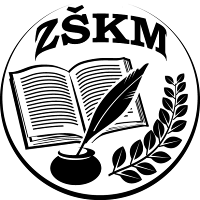 Školský vzdelávací program pre základnú školuModerná katolícka školaVzdelávací programStupeň vzdelania: ISCED 2Dĺžka štúdia:5 rokovVyučovací jazyk: slovenskýŠtudijná forma: dennáDruh školy: cirkevnáPredkladateľ:Názov školy: Spojená škola sv. Košických mučeníkovOrganizačná zložka:Základná škola sv. Košických mučeníkov – 2. stupeňAdresa: Čordákova 50, 040 23 KošiceIČO: 35561548Riaditeľka školy: RNDr. Adriana BariováKoordinátorka pre tvorbu ŠKVP: Mgr. Renáta HalčišákováZriaďovateľ:Názov: Košická arcidiecéza, Arcibiskupský úrad, Arcibiskupský školský úrad Adresa: Hlavná 28, 041 83 KošiceKontakty: sekr. ABŠÚ 055/6228727Platnosť dokumentu do: 31.8.2020									Podpis riaditeľa:Obsah1 VŠEOBECNÁ CHARAKTERISTIKA ŠKOLY	41.1 Charakteristika Základnej školy sv. Košických mučeníkov	51.2 Charakteristika žiakov	51.3 Charakteristika pedagogického zboru	51.4 Organizácia zápisu do 1. ročníka	51.5 Organizácia Testovania 5 a Testovania 9	51.6 Dlhodobé projekty	61.7 Spolupráca s rodičmi a inými subjektmi	62 PRIESTOROVÉ A MATERIÁLNO-TECHNICKÉ PODMIENKY ŠKOLY	82.1 Škola ako životný priestor	82.2 Podmienky na zaistenie bezpečnosti a ochrany zdravia pri výchove a vzdelávaní	83 CHARAKTERISTIKA ŠKOLSKÉHO VZDELÁVACIE PROGRAMU	93.1Pedagogický princíp školy	93.2 Zameranie školy a stupeň vzdelania	103.3 Profil absolventa	113.4 Pedagogické stratégie	123.5 Začlenenie prierezových tém	133.6 Zabezpečenie výučby pre žiakov so špeciálnymi potrebami	144 VNÚTORNÝ SYSTÉM KONTROLY A HODNOTENIA	154.1 Hodnotenie vzdelávacích výsledkov práce žiakov	154.1.1 Pravidlá pre hodnotenie žiakov	154.1.2 Spôsoby hodnotenia	154.1.3 Kritéria hodnotenia	154.2 Vnútorný systém kontroly a hodnotenia zamestnancov	184.2.1 Hospitačná činnosť vedenia školy (podľa stanoveného ročného plánu kontrol)	184.2.2 Dotazníkový prieskum žiakov	184.2.3 Vzájomné hospitácie kolegov (priebežné)	184.2.4 Záverečné hodnotenie zamestnancov bude na základe:	184.3 Hodnotenie školy	194.3.1 Oblasti autoevalvácie:	194.3.2 Podmienky pre vzdelávanie	194.3.3 Kritéria pre nás	194.3.4 Nástroje na zisťovanie úrovne stavu školy	194.4 Zisťovanie školskej klímy, podpora žiakov, vzťahy a spolupráca	204.5 Kritéria	205 ŠKOLSKÝ VZDELÁVACÍ PROGRAM	215.1 Charakteristika výstupov žiakov	215.2 Hodnotenie a klasifikácia	215.3 Školský učebný plán	216 UČEBNÉ OSNOVY PRE JEDNOTLIVÉ PREDMETY	236.1 Slovenský jazyk a literatúra	236.2 Anglický jazyk	316.3 Matematika	466.4 Informatika	496.5 Dejepis	536.6 Geografia	606.7 Katolícke náboženstvo	706.8 Fyzika	756.9 Chémia	786.10 Biológia	796.11 Technika	836.12 Výtvarná výchova	836.13 Hudobná výchova	836.14 Telesná a športová výchova	846.15 Nemecký jazyk	856.16 Anglický jazyk- Konverzácia	911 VŠEOBECNÁ CHARAKTERISTIKA ŠKOLY	Spojená škola sv. Košických mučeníkov bola zriadená rozhodnutím  zriaďovateľa Rímskokatolícka cirkev, Arcibiskupstvo Košice, na základe zriaďovacej listiny zo dňa 10.3.2004 a bola zaradená do siete škôl a školských zariadení s účinnosťou od 1.7.2004. V súčasnosti  má Spojená škola tieto organizačné zložky: 		Gymnázium sv. Košických mučeníkov		Základná škola sv. Košických mučeníkov		Materská škola sv. Košických mučeníkov		Základná umelecká škola a so školskými zariadeniami:Školský klub detí pri Spojenej škole sv. Košických mučeníkovŠkolská kuchyňa a školská jedáleň pri Spojenej škole sv. Košických mučeníkovOrganizačné zložky gymnázium a základná škola sú plne organizované.Materská škola má štyri oddelenia po 20 žiakov. Maximálna kapacita je 80 žiakov. Umiestnenie materskej školy je na prvom a druhom podlaží spojenej školy so samostatným vstupom. Materská škola má vlastnú organizáciu dňa. Žiaci materskej školy môžu využívať priestory školy, jedáleň, telocvične, odborné učebne. V prípravnom ročníku prebieha intenzívna predškolská príprava na postup do základnej školy. Základná škola má deväť ročníkov, obyčajne v každom ročníku po dve triedy.  Maximálna kapacita je 400 žiakov. Umiestnenie ZŠ je na druhom, treťom a štvrtom podlaží. Žiaci využívajú telocvične, prírodovedné odborné učebne, interaktívne a počítačové učebne, jedáleň, knižnicu, školský klub. V popoludňajších hodinách môžu využívať čas v Centre voľného času pri Spojenej škole sv. KM alebo v ZUŠ sv. KM, ktoré sa nachádzajú priamo v budove školy. Po úspešnom ukončení deviateho ročníka majú žiaci možnosť pokračovať v štúdiu na Gymnáziu sv. Košických mučeníkov. Gymnázium má štyri ročníky, obyčajne po jednej triede. Maximálna kapacita je 300 žiakov. Umiestenie gymnázia je na druhom, treťom a štvrtom podlaží. Žiaci využívajú prírodovedné odborné učebne, interaktívne a počítačové učebne, jazykovú a multimediálnu učebňu, telocvične, posilňovňu, jedáleň, knižnicu, študentskú čajovňu. V gymnáziu sa uskutočňuje intenzívna príprava študentov na štúdium na vysokých školách. Základná umelecká škola má štyri odbory: hudobný, dramatický, výtvarný a multimediálny. Umiestnená je na druhom a treťom podlaží samostatného traktu školy, so vstupom cez hlavný vchod do školy. Všetci učitelia i žiaci školy môžu využívať kaplnku školy.Škola  sa nachádza na sídlisku KVP v peknom a tichom prostredí, obklopená areálom so športoviskami, s výhľadom na okolitú prírodu.1.1 Charakteristika Základnej školy sv. Košických mučeníkovZákladná škola poskytuje výchovu a vzdelávanie žiakom vo veku 6-15 rokov v zmysle platnej legislatívy a školských zákonov. Základná škola je umiestnená v jednej budove s Gymnáziom, ktoré sú navzájom oddelené presklenými dverami.1.2 Charakteristika žiakov  Základnú školu navštevujú žiaci po dovŕšení šiesteho roku svojho života, keď sa rodičia rozhodnú zapísať dieťa do našej katolíckej školy. Školu navštevujú žiaci zo sídliska KVP, z ostatných častí  Košíc a z blízkeho okolia.      Vďaka menšiemu počtu žiakov majú pedagógovia väčší priestor na prácu s talentovanými žiakmi. Žiaci dosahujú výborné výsledky na súťažiach a v olympiádach. Škola má bohaté skúsenosti aj so vzdelávaním žiakov so špeciálnymi výchovno-vzdelávacími potrebami, ktorí aj napriek svojmu handicapu dosahujú primerané výsledky a dobre sa uplatňujú aj na zvolených stredných školách.1.3 Charakteristika pedagogického zboruZbor pedagogických zamestnancov Základnej školy je plne kvalifikovaný. Medzi učiteľmi vládne vzájomná úcta, ale najmä úcta k zvereným žiakom. Vytvárajú také podmienky, aby žiaci cítili radosť z učenia, z poznávania nového. V celom výchovno-vzdelávacom procese dbajú na výchovu charakteru a vôle žiakov.      Učitelia školy sú väčšinou absolventi prírodovedeckých, filozofických a pedagogických fakúlt, samostatní pedagogickí zamestnanci s prvými aj druhými atestáciami. Učitelia rozširujú, zdokonaľujú a obnovujú svoje odborné spôsobilosti a zručnosti kontinuálnym vzdelávaním.        Kontinuálne vzdelávanie pedagogických zamestnancovmá veľký dopad na celkovú úroveň kvality výchovno-vzdelávacieho procesu. 1.4 Organizácia zápisu do 1. ročníkaDo prvého ročníka základnej školy sa prijíma dieťa, ktoré dovŕšilo šiesty rok veku a dosiahlo školskú spôsobilosť. Zákonný zástupca dieťaťa je povinný prihlásiť dieťa na plnenie povinnej školskej dochádzky v niektorej základnej škole. Základná škola organizuje zápis do 1. ročníka podľa § 20 zákona č. 245/2008 Z. z. o výchove a vzdelávaní (školský zákon) a o zmene a doplnení niektorých zákonov. Zápis sa koná od 1. apríla do 30. apríla, ktorý predchádza začiatku školského roka, v ktorom má dieťa začať plniť povinnú školskú dochádzku.1.5 Organizácia Testovania 5 a Testovania 9Žiaci piateho a deviateho ročníka absolvujú celoslovenské testovanie  v termínoch určenom MŠVVaŠ SR. Externé testovanie žiakov základnej školy prebieha podľa § 155 zákona č. 245/2008 Z. z. o výchove a vzdelávaní (školský zákon) a o zmene a doplnení niektorých zákonov a zabezpečuje ho Národný ústav certifikovaných meraní. Cieľom testovania je získať obraz o výkonoch žiakov na výstupe zo stupňa ISCED 1 a ISCED 2. Výsledky testovania pomôžu pri skvalitňovaní vzdelávania. Výsledok Testovania 9 slúži ako podklad pre prijímacie skúšky na stredné školy.1.6 Dlhodobé projekty	Škola aktívne vyhľadáva a zapája sa do krátkodobých aj dlhodobých projektov.V rokoch 2013-2015 bola na Základnej škole zavedená elektronická triedna kniha a internetová žiacka knižka. 	 Na Základnej škole bol implementovaný národný projekt pod názvom Podpora polytechnickej výchovy na základných školách. Výstupom tohto projektu je vybavenie odborných učební biológie, chémie, fyziky a techniky modernými edukačnými pomôckami. 	Projekt Aktivizujúce metódy vo výchove obohatil pedagogických zamestnancov o poznatky v oblasti výchovy s dôrazom na oblasť mediálnej gramotnosti. 	 Škola je zapojená v národnom projekte Elektronizácia vzdelávacieho systému regionálneho školstva- Digiškola. Škola získala v rámci projektu moderné digitálne vybavenie- interaktívnu tabuľu a notebook, ktoré vyučujúcim umožňuje lepšie využívať digitálny vzdelávací obsah a modernizovať výučbu žiakov na hodinách. 	Zapojili sme sa do realizácie národného projektu Zvyšovanie kvality vzdelávania na ZŠ a SŠ s využitím elektronického testovania. Počas trojročného obdobia sa vyučujúce a žiaci podieľali na jeho realizácii a v celoslovenskej spolupráci tak vybudovali kvalitnú databázu  úloh a testovací systém e- Test.	 Realizujeme dlhodobé projekty v spolupráci s inými školamidoma a v zahraničí (e-mailová komunikácia v rámci výučby cudzích jazykov, protidrogové programy, ekologické a sociálne programy, projekty v rámci EÚ (s cieľom realizácie moderného spôsobu výučby prostredníctvom aktívneho využívania prostriedkov IKT na všetkých predmetoch), športové projekty, projekty IKT (projektové vyučovanie), stretnutia s významnými osobnosťami. 1.7 Spolupráca s rodičmi a inými subjektmi		Spolupráca s rodičmi sa realizuje prostredníctvom rodičovských spoločenstiev.Rodičovské združenie je občianskym združením rodičov alebo zákonných zástupcov žiakov školy. Rodičovské združenie je nezisková organizácia.Cieľom rodičovského združenia je:zosúladiť výchovné pôsobenie rodiny s výchovným pôsobením školy,pomáhať škole pri výchovnej práci s deťmi predovšetkým v čase mimo vyučovania,poskytovať riaditeľovi školy a ostatným pedagogickým zamestnancom podnety na skvalitňovanie výchovno– vzdelávacej práce a zefektívnenie jej organizácie,dobrovoľne prispievať k tvorbe finančných zdrojov a organizovať materiálnu pomoc škole.Orgány rodičovského združenia sú:Plenárne zhromaždenieRada rodičovTriedny aktívRodičovské združenie si volí svoju radu rodičov, ktorá koordinuje prácu rodičov v spolupráci s riaditeľstvom školy. Rada rodičov sa stretáva minimálne 4 krát ročne a podľa potreby aj viackrát.Plenárne zhromaždenie sa zvoláva 1 krát ročne a triedne aktívy sa organizujú minimálne 4 krát ročne.Rada rodičov pomáha škole pri získavaní finančných prostriedkov na zlepšenie podmienok výchovno- vzdelávacieho procesu (nákupe lavíc, stoličiek, učebných pomôcok, úprave interiéru školy, pomoc pri LVK, ŠkVP, exkurziách, knižných odmenách pre žiakov, spoločenských posedeniach a iných podujatiach, ktoré usporadúva škola). Duchovné vedenie školy spadá pod správcovstvo duchovných otcov Farnosti Božieho milosrdenstva. Sväté omše sa konajú v školskej kaplnke alebo vo farskom kostole. Žiaci absolvujú pravidelné duchovné cvičenia. Pravidelne sa uskutočňujú duchovné obnovy pre rodičov žiakov. Centrum pedagogicko-psychologického poradenstva v Košiciach poskytuje pedagogickým zamestnancom odborné konzultácie ohľadom žiakov s poruchami učenia, zdravotne znevýhodnených žiakov, či individuálne integrovaných žiakov pri ťažkostiach v učení či správaní. Pozitívnu atmosféru školy posilňuje aktívna spolupráca s ďalšími školami, ako sú napr. Katolícka univerzita v Ružomberku, Univerzita Komenského v Košiciach, Pedagogická fakulta v Prešove a Katolícka stredná pedagogická škola v Košiciach.2 PRIESTOROVÉ A MATERIÁLNO-TECHNICKÉ PODMIENKY ŠKOLYŠkola má zriadené a využíva tieto odborné učebne: veľkú a malú telocvičňu, odborné učebne pre vyučovanie fyziky, chémie a biológie, učebňu výpočtovej techniky (17 počítačov), jazykové laboratórium (27 počítačov),  dve učebne s interaktívnou tabuľou, kaplnku, pobočku mestskej knižnice, školskú kuchynku, dielňu, ornitologickú učebňu, veľkú chodbu  zariadenú tak, že slúži ako spoločenská miestnosť s kapacitou 400 osôb. Odborné učebne umožňujú plne realizovať učebné osnovy a zvolené učebné varianty. Kabinety sú vybavené novými, modernými pomôckami, získanými  v projektoch.  Škola má k dispozícii átrium. Vďaka environmentálnemu projektu a za pomoci rodičov bola vybudovaná voliéra pre exotické vtáky (papagáje). V átriu sa nachádza oddychová zóna s lavičkami a stolmi pre žiakov, kde sa môžu realizovať niektoré vyučovacie hodiny a tráviť prestávky v letnom období.  Škola má žiacku kuchynku so 4 elektrickými sporákmi, ktoré žiaci využívajú na prípravu jedál v čase školských aktivít, ako sú spoločenské posedenia žiakov v škole, diskotéky, noc v škole, a pod.V areáli školy sa nachádzajú priestranné športoviská, ktoré škola využíva na hodiny TSV a bohaté voľnočasové aktivity.Škola sa nachádza v tichom a pokojnom prostredí, čo umožňuje nerušený priebeh vyučovania a výchovy.2.1 Škola ako životný priestorAby sa žiaci i pedagógovia cítili v škole čo najpríjemnejšie, kladie sa dôraz na: upravené a estetické prostredie tried, školského dvora, chodieb. Na chodbách školy sa nachádzajú pingpongové stoly, ktoré žiaci využívajú vo voľnom čase. Informácie o aktivitách školy sú aktualizované na informačných tabuliach, nástenkách a webovom sídle školy. Priateľská atmosféra medzi žiakmi navzájom a medzi žiakmi a pedagógmi je samozrejmosťou. 2.2 Podmienky na zaistenie bezpečnosti a ochrany zdravia pri výchove a vzdelávaní  V škole sú bezpečné a zdraviu vyhovujúce podmienky. Žiaci sú poučení o bezpečnosti a ochrane zdravia pri práci na začiatku školského roka aj pred každou plánovanou akciou, či prázdninami. Zamestnanci školy majú  pravidelné školenia  o bezpečnosti a ochrane zdravia pri práci a proti požiaru a uskutočňujú sa pravidelné kontroly bezpečnosti a ochrany zdravia, ktoré zabezpečuje firma HASPOTEX. Podľa výsledkov revízií sa okamžite odstraňujú nedostatky. 3 CHARAKTERISTIKA ŠKOLSKÉHO VZDELÁVACIE PROGRAMU  Školský vzdelávací program umožňuje rozvinúť schopnosti, znalosti a zodpovednosť žiakov tak, aby boli pripravení pre život a prácu v spoločnosti, aby získali základ pre ďalšie vzdelávanie a základ pre svoj osobnostný rozvoj (predpoklady pre dosiahnutie harmónie tela a duše). Je zameraný na zvýšenie povedomia a chápania zmyslu základných humanistických hodnôt, národného a cyrilo-metodského kresťanského a kultúrneho dedičstva, myšlienok demokracie, princípov a metód vedeckého myslenia (logicky, kriticky a kreatívne myslieť). Zároveň napomáha žiakom osvojovať si hodnoty kresťanstva, lásky a porozumenia v medziľudských vzťahoch, rovnosti a rovnoprávnosti v ľudských právach a uplatňovanie zainteresovaného prístupu k aktuálnym celospoločenským a celosvetovým problémom. Zabezpečuje taký rozvoj znalostí a zručností v rôznych akademických oblastiach, aby umožnil výber kariéry podľa reálnych schopností, záujmov a talentu.Umožní rozvoj kľúčových kompetencií: komunikáciu v materinskom jazykukomunikáciu v cudzích jazykochmatematickú gramotnosť a kompetencie v oblasti prírodných vied a technológiíkompetencie v oblasti informačnej a komunikačnej technológiekompetencie k celoživotnému učeniusociálne a občianske kompetenciepodnikateľské kompetencie a kompetencie aktívneho prístupukultúrne kompetencievýchova ku kresťanským hodnotám	Dá šancu každému žiakovi, aby sa rozvíjal podľa svojich schopností a bolo mu umožnené zažiť úspech.	Škola zabezpečí podmienky na vzdelávanie žiakov so špeciálnymi výchovno-vzdelávacími potrebami tak, aby mali rovnocenný prístup vo vzdelávaní. 3.1Pedagogický princíp školyVýchovno-vzdelávaciu činnosť budeme smerovať k príprave žiakov na život, ktorý od nich vyžaduje, aby boli schopní kriticky a tvorivo myslieť, rýchlo a účinne riešiť problémy, aby boli dostatočne odborne pripravení na ďalšie štúdium.	Cieľom je:pripraviť človeka rozhľadeného, vytrvalého, schopného kooperovať a pracovať v tíme, schopného sebamotivácie k celoživotnému vzdelávaniu,dosiahnuť zvýšenie gramotnosti v oblasti IKT žiakov v našej škole,zabezpečiť kvalitnú prípravu žiakov v cudzích jazykoch so zreteľom na možnosti školy, so zameraním na komunikatívnosť a s ohľadom na schopnosti jednotlivých žiakov,formovať tvorivý životný štýl, vnútornú motiváciu, emocionálnu inteligenciu, sociálne cítenie a hodnotové orientácie,vychovávať žiakov v duchu kresťanských princípov,v spolupráci s rodičmi žiakov vychovať pracovitých, zodpovedných, morálne vyspelých a slobodných ľudí, podporovať talenty, osobnosť a záujmy každého žiaka,skvalitniť spoluprácu s rodičmi, verejnosťou a inými školami aj v zahraničí,pokračovať v zavádzaní nových foriem a metód práce,posilňovať  úlohu a motiváciu učiteľov, ich profesijný a odborný rast. 3.2 Zameranie školy a stupeň vzdelaniaZákladná škola sv. Košických mučeníkov v Košiciach poskytuje žiakom základné všeobecné vzdelanie na báze katolíckeho svetonázoru. Cieľom vzdelávania je podpora všestranného morálneho a vedomostného rozvoja žiakov, motivácia k celoživotnému vzdelávaniu, výchova k tvorivému mysleniu, logickému uvažovaniu a riešeniu problémov.Základná škola si nekladie za cieľ konkrétne vedomostné zameranie. Našou prioritou je spokojný žiak, ktorému vzdelávací program ponúkne individuálny prístup a riešenie podľa okamžitej situácie v jednotlivých ročníkoch.Žiaci v základnej škole plnia deväť rokov povinnej školskej dochádzky a dosahujú základné vzdelanie, ISCED 2A, ktoré je potrebné pre pokračovanie štúdia na strednej škole.Učebný plán vychádza zo štátneho vzdelávacieho programu a plne ho rešpektuje. Na škole pracuje výchovná poradkyňa, ktorá zabezpečuje komplexnú pedagogicko-psychologickú starostlivosť o žiakov a poskytuje poradenské služby v otázkach výchovného, vzdelávacieho, osobnostného a profesijného vývinu žiakov. Úzko spolupracuje so školskou psychologičkou a špeciálnou pedagogičkou, ktoré boli  pridelené škole pedagogicko-psychologickou poradňou.  Koordinátor školského vzdelávacieho programu koordinuje prácu učiteľov pri príprave aj uskutočňovaní ŠkVP.  Koordinátor pre environmentálnu výchovu	Cieľom environmentálnej výchovy je formovať a rozvíjať u žiakov také osobnostné postoje, ktoré ich naučia chrániť a zlepšovať životné prostredie. Tento zámer budeme realizovať plnením konkrétnych úloh zameraných na rozvoj osobnosti žiakov, a to v týchto oblastiach:úroveň vedomostí, rozvoj zručností, utváranie správnych postojov k životnému prostrediu.Plnenie týchto úloh je vecou každého učiteľa pod dohľadom koordinátora.Koordinátor protidrogovej prevencie	V primárnej protidrogovej prevencii vychádzame z národného programu boja proti drogám.Na škole pracuje tím PEER aktivistov.Vo výchove a vzdelávaní si stanovujeme ciele: rozvíjať komunikačné schopnosti žiakov, oboznamovať žiakov s významom zdravého a pravidelného stravovania, učiť ich odolávať negatívnym vplyvom masmédií a počítačov, učiť ich odolávať negatívnym vplyvom rovesníkov, učiť ich asertívnosti.Koordinátor pre výchovu k manželstvu a k rodičovstvuNázorová jednota všetkých pedagógov v základných princípoch a mravných normách podstatne zvyšuje možnosť efektívneho a veku primeraného pôsobenia pedagogického kolektívu na žiakov v rámci jednotlivých predmetov:Náboženstvo	Úlohou je osvojiť si základné morálne princípy rodinného života, budovania manželského vzťahu a úcty k životu vychádzajúcich z Desatora. Posilňovať duchovný profil školy formou pravidelných duchovných obnov pre žiakov, učiteľov i ostatných zamestnancov školy, účasťou na duchovných cvičeniach a spájaním výchovno-vzdelávacej činnosti s náboženskou formáciou žiakov.	Triednické hodiny	Skúsenosti zo života v triede, zo spolužitia obidvoch pohlaví v spoločnom kolektíve využijú triedni učitelia na výchovu k ohľaduplnosti, schopnosti empatie, altruizmu a slušnosti ako základných predpokladov pre dobrý vzťah v partnerstve a rodine.	Biológia	Informácie o základných funkciách ľudského tela, ľudskej sexuality, problematika plánovaného rodičovstva, umelého oplodnenia, škodlivosti používania drog, alkoholu a fajčenia na ľudské zdravie, medziľudské vzťahy a rodinu. 	Chémia	Alkoholizmus, drogy, fajčenie, informácia o ich chemickom a zhubnom vplyve na zdravie, život v manželstve a rodine. 	Telesná výchova	Grécky princíp, „kalokagatie“ – harmonického rozvoja a krásy duše i tela aplikovať pri uvedomelej výchove vôle, schopností sebaovládania, utužovania zdravia. 3.3 Profil absolventa  	  Absolvent primárneho vzdelania získa vysvedčenie o ukončení primárneho vzdelania ISCED 1. Je pripravený pokračovať vo vzdelávaní na 2. stupni základnej školy. Po ukončení základnej školy musí absolvent obvykle pokračovať na niektorom type strednej školy, aby ukončil povinnú školskú dochádzku. Nie je pripravený ešte na vstup do praxe. Po ukončení  základnej povinnej školskej dochádzky na úrovni ISCED 2A môže vstúpiť do praxe ako nekvalifikovaný pracovník. Po absolvovaní 1-ročnej základnej odbornej prípravy na úrovni 2C získa absolvent osvedčenie o absolvovaní základného odborného vzdelania garantujúce zaučenie v danom odbore štúdia a vysvedčenie potvrdzujúce ukončenie povinnej školskej dochádzky. Absolvent môže vstúpiť priamo na trh práce ako pracovná sila s minimálnou kvalifikáciou alebo pokračovať v štúdiu na úrovni 3C. Dosiahnuté vzdelanie vo všeobecnosti vytvára podmienky pre pokračovanie v štúdiu pre všetkých absolventov ISCED 2. Absolvent ISCED 2 môže pokračovať v štúdiu na konzervatóriu.Nadväzujúc na spôsobilosti získané v priebehu primárneho vzdelávania absolvent nižšieho sekundárneho vzdelania má osvojené tieto kľúčové kompetencie (spôsobilosti):kompetencia (spôsobilosť) k celoživotnému učeniu sa, sociálne  komunikačné kompetencie (spôsobilosti),  kompetencie (spôsobilosti) uplatňovať matematické myslenie a poznávanie v oblasti vedy a techniky,   kompetencie (spôsobilosti) v oblasti informačných a komunikačných technológií, kompetencia (spôsobilosť) riešiť problémy, kompetencie (spôsobilosti) občianske, kompetencie (spôsobilosti) sociálne a personálne, kompetencie (spôsobilosti) pracovné, kompetencie (spôsobilosti) smerujúce k iniciatívnosti  a podnikavosti,   kompetencie (spôsobilosti) vnímať a chápať kultúru a vyjadrovať sa nástrojmi kultúry.  Naša základná škola vyučuje jeden cudzí jazyk (spravidla ANJ) od 1. ročníka a druhý cudzí jazyk od 7. ročníka. V siedmom ročníku majú žiaci na výber z druhého cudzieho jazyka - nemeckého jazyka - alebo posilnenie komunikačných zručností prvého cudzieho jazyka - anglického jazyka. Informatická výchova a informatika sa vyučuje od 2. ročníka. Absolvent našej školy získa solídne vzdelanie v prírodovedných aj v humanitných predmetoch. Vedomosti z cudzích jazykov sú tiež na patričnej úrovni, k čomu nám pomáhajú lektorky z ANJ a NEJ. Úroveň vedomostí a zručností umožňujú žiakom hlásiť sa na všetky typy stredných škôl. Sme cirkevná škola a ako vzdelávacia inštitúcia sa nevzdávame ani úlohy výchovy, preto chceme, aby náš absolvent bol statočným kresťanom, charakterný, usilovný, svedomitý, samostatný, čestný. 3.4 Pedagogické stratégie  Škola cielene vytvára a rozvíja kľúčové kompetencie žiakov nasledovnými pedagogickými stratégiami:1. Kompetencie k učeniuV základnej výučbe i pri laboratórnych prácach sú žiaci organizáciou vyučovacej hodiny vedení k skupinovej práci, ktorej výsledky obhajujú. Do vyučovania sú zaradzované činnosti, ktoré podporujú zvedavosť, iniciatívu, tvorivosť a zodpovedný prístup k vzdelávaniu.2. Kompetencie k riešeniu problémuPrestupujú celou výučbou na základnej škole, žiaci sú problémovými úlohami vedení k tomu, aby získané poznatky vedeli tvorivým spôsobom aplikovať. Toto je ďalej podporované účasťou školy v predmetových olympiádach, ale aj v súťažiach školského rozsahu. Žiaci objavujú vzájomné vzťahy a príčiny prírodných a spoločenských javov, frontálna výučba je potlačovaná aktivizujúcimi metódami.3. Kompetencie občianskeŽiaci sú vedení k aktívnej účasti na školskom živote ale aj na živote farnosti a celého sídliska. Na škole fungujú spoločenské krúžky, kde žiaci nacvičujú kultúrne programy a potom vystupujú na kultúrnych podujatiach v rámci sídliska a celého mesta.4. Kompetencie komunikatívneUplatňujú sa nielen v bežných vyučovacích hodinách, ale aj v nespočetných mimoškolských akciách. Konkrétne možnosti ponúka pre prvé ročníky program triedneho učiteľa, kde sa z náhodne zostavenej triedy vytvára pomocou komunikačných, športových, kultúrnych a psychologických hier zdravý a života schopný kolektív.5. Kompetencie sociálne a personálneSú získavané v priebehu štúdia jasnými pravidlami pre spolužitie v škole, vytvorenou atmosférou demokracie a priateľstva. Učiteľ je vnímaný ako spolupracovník, radca a prirodzená autorita. Uvedené hodnoty a vzťahy majú svoje právne vymedzenie v školskom poriadku. 3.5 Začlenenie prierezových tém1. Mediálna výchovaJe zaradená predovšetkým vo vyučovaní SJL, ANJ. Vyučujúci vedie žiakov k vytváraniu postojov a názorov a k pestovaniu kritického prístupu k mediálnym oznamom a správam.Vo všetkých ďalších predmetoch dochádza predovšetkým k rozvoju komunikačných schopností, k schopnosti štylizovať písaný a hovorený text a verejne s ním vystúpiť.2. Multikultúrna výchovaPrelína sa všetkými oblasťami. Žiaci si uvedomujú jedinečnosť každého človeka, právo všetkých ľudí na spoločné spolužitie. V škole je podporovaná zložením jednotlivých tried, v ktorých sa stále častejšie budú objavovať aj cudzinci, ktorí sú vítanými osobnosťami v triednych kolektívoch. Vzájomné návštevy v zahraničných školách multikulturalitu podporujú.3. Osobnostná a sociálna výchovaPrechádza výučbou vo všetkých ročníkoch na nižšom i vyššom stupni základnej školy. Žiaci poznávajú sami seba a objavujú aj nutnosť spolupráce celého kolektívu. Sami si organizujú vlastný čas, plánujú, hľadajú možnosti efektívnej komunikácie. Naučia sa ovládať stres, tvorivo pracovať, relaxovať, ale aj hľadať pomoc pri ťažkostiach. V priestoroch školy i mimoškolských akciách sú vedení k rešpektovaniu školského poriadku.4. Environmentálna výchovaPrvky environmentálnej výchovy zaraďujú vyučujúci priebežne vo všetkých základných predmetoch. Niektoré témy s ekologickou problematikou sa objavujú ako námety pre slohové práce. Škola rieši projekty v rámci ekologickej výchovy. V škole prebieha triedenie odpadu.5. Ochrana života a zdraviaVzdelávacia oblasť Ochrana života a zdravia vytvára priestor na realizáciu a uvedomenie si potreby celoživotnej starostlivosti žiakov o svoje zdravie, osvojenie si teoretických vedomostí a praktických skúseností vo výchove k zdraviu. Poskytuje základné informácie o biologických, fyzických, pohybových, psychologických a sociálnych základoch zdravého životného štýlu.6. Tvorba projektu a prezentačné zručnosti Vyučovanie prebieha blokovo. S takýmto spôsobom výučby máme už niekoľkoročné skúsenosti. Žiaci druhého stupňa pripravujú prezentácie formou posteru, ktorý obhajujú pred spolužiakmi a pedagógmi školy na konci školského roku. Okrem toho navštevujeme divadlá, koncerty, usporadúvame poznávacie a kultúrno- výchovné exkurzie, vždy na konci školského roka. 7. Finančná gramotnosť 	Vychádza z národného štandardu na finačnú gramotnosť / Národný štandard finančnej gramotnosti verzia 1.2, platný od 1.9.2017/  a kladie požiadavky na finančné, ekonomické a právne vzdelávanie žiakov prostredníctvom osvojených kompetencií od najnižšej úrovne postupne do vyšších ročníkov. Dôraz sa kladie na praktické využitie poznatkov a prepojenie s realitou, nielen na nadobudnutie teoretických vedomostí3.6 Zabezpečenie výučby pre žiakov so špeciálnymi potrebamiNaša škola je otvorenánielen talentovaným, ale aj žiakom so špeciálnymi výchovno- vzdelávacími potrebami. Žiaci so zdravotným znevýhodnenímso sluchovým a zrakovým postihnutím s telesným postihnutím s vývinovými poruchami učenia alebo správanias narušenou komunikačnou schopnosťous autizmoms poruchou koncentrácie a pozornostiŽiaci so ŠVVP sa vzdelávajú podľa individuálnych vzdelávacích programov, vypracovaných v spolupráci s CPPPaP, v súlade s platnou legislatívou, v súlade s ISCED 1 a naším školským vzdelávacím programom. Odbornú pomoc poskytuje pedagóg školy s kvalifikáciou „špeciálna pedagogika“. Učiteľ s potrebnou kvalifikáciou poskytuje žiakom so ŠVVP rozvoj ich špecifických funkcií v súlade s RUP pre ZŠ pre žiakov s narušenou komunikačnou schopnosťou, RUP pre žiakov s telesným postihnutím, RUP pre žiakov so sluchovým postihmutím a RUP pre žiakov s autizmom. RUP pre žiakov so ŠVVP sú  prílohou ŠkVP.Žiaci zo sociálne znevýhodneného prostredia, žiaci v hmotnej núdzi poskytujeme im morálnu i finančnú pomoc (príspevok na exkurzie, LVK, obedy, kultúrne podujatia...)Žiaci s nadaním: 	     Pedagógovia sa snažia rozvíjať schopnosti mimoriadne nadaných žiakov, zapájajú ich do rôznych súťaží, olympiád a iných aktivít. 4 VNÚTORNÝ SYSTÉM KONTROLY A HODNOTENIANevyhnutnou súčasťou vzdelávacieho a výchovného procesu na našej škole je získavanie spätnej väzby o výsledkoch našej činnosti (žiakov i zamestnancov školy).Závery z ich pravidelného vyhodnocovania sú základom strategického plánovania školy. Podrobný systém vnútroškolskej kontroly je súčasťou plánu práce školy.4.1 Hodnotenie vzdelávacích výsledkov práce žiakov	4.1.1 Pravidlá pre hodnotenie žiakov	Hodnotenie výsledkov vzdelávania žiakov (stupne prospechu a správania) škola realizuje podľa  Metodického pokynu č.22/2011 zo 14.mája 2009 na hodnotenie a klasifikáciu žiakov základných škôl, ktoré vydalo MŠVVaŠ SR v zmysle ustanovenia § 14 ods. 1 zákona č. 596/2003 Z. z. o štátnej správe v školstve a školskej samospráve a o zmene a doplnení niektorých zákonov v znení neskorších predpisov pod číslom 2011-3121/12824:4-921 s účinnosťou od 1.5.2011. 	 Metodický pokyn upravuje postup hodnotenia a klasifikácie žiakov stredných škôl v Slovenskej republike, ktorý sa vykonáva v procese výchovy a vzdelávania v súlade so zákonom č. 245/2008 Z. z. o výchove a vzdelávaní (školský zákon) a o zmene a doplnení niektorých zákonov v znení zákona č. 462/2008 Z. z. a zákonom č. 596/2003 Z. z. o štátnej správe v školstve a školskej samospráve a o zmene a doplnení niektorých zákonov v znení neskorších predpisov.	 Metodický pokyn upravuje postup prihodnotení a klasifikácii prospechu žiakov základných škôl (ďalej len „žiaci“),hodnotení a klasifikácii správania žiakov,udeľovaní a ukladaní opatrení vo výchove,celkovom hodnotení žiakov,komisionálnych skúškach,vedení dokladov o vzdelaní a niektorých školských tlačív.Nasledujúce body toto hodnotenie ďalej konkretizujú.4.1.2 Spôsoby hodnoteniaHodnotenie je realizované klasifikáciou, pri ktorej učiteľ používa päť klasifikačnýchstupňov. Ústne skúšanie je kombinované s ostatnými spôsobmi (písomné testy,  hodnotenie prác v skupinách, samostatné práce).O výsledkoch hodnotenia sú rodičia žiakov osobne informovaní na triednych rodičovských združeniach 2 krát za polrok školského roka.Žiaci našej školy majú riadne žiacke knižky, do ktorých učitelia zapisujú známky každý deň. Navyše vedieme elektronické žiacke knižky, hodnotenie z jednotlivých predmetov si rodičia môžu pozrieť denne.4.1.3 Kritéria hodnotenia
Hodnotenie a klasifikácia žiakov	Hodnotenie žiaka sa v rámci vzdelávania vykonáva podľa úrovne dosiahnutých výsledkov klasifikáciou.	Prospech žiaka v jednotlivých vyučovacích predmetoch sa klasifikuje týmito stupňami: 1 – výborný, 2 – chválitebný, 3 – dobrý, 4 – dostatočný a 5 – nedostatočný.            Riaditeľ základnej školy (ďalej len „riaditeľ“) oznámi v deň začiatku príslušného školského roka, ktoré predmety sa klasifikujú a ktoré sa neklasifikujú v súlade so školským vzdelávacím programom.           V predmetoch, ktoré sa neklasifikujú, sa v katalógovom liste žiaka a na vysvedčení žiaka uvedie „absolvoval/absolvovala“ alebo „neabsolvoval/neabsolvovala“ v súlade so školským vzdelávacím programom.	 Zákonných zástupcov žiaka informuje priebežne o prospechu a správaní žiaka triedny učiteľ, učitelia jednotlivých predmetov. V prípade výrazného zhoršenia prospechu alebo správania informuje zákonných zástupcov žiaka riaditeľ písomne.Všeobecné zásady hodnotenia a klasifikácie žiakovSúčasťou výchovno-vzdelávacieho procesu na základnej škole je systematické hodnotenie žiaka. Predmetom hodnotenia je úroveň dosiahnutých vedomostí a zručností podľa platných učebných osnov a vzdelávacích štandardov. Hodnotenie a klasifikácia preukázaného výkonu žiaka v príslušnom predmete nemôžu byť znížené na základe správania žiaka.	Hodnotenie žiakov ako nevyhnutná súčasť výchovno-vzdelávacieho procesu má motivačnú, informatívnu, komparatívnu a korekčnú funkciu.	Žiak má právo:vedieť, čo sa bude hodnotiť a akým spôsobom, dozvedieť sa výsledok každého hodnotenia, na objektívne hodnotenie. Vo výchovno-vzdelávacom procese sa vykonáva priebežná a súhrnná klasifikácia žiaka. Priebežná klasifikácia sa uplatňuje pri hodnotení čiastkových výsledkov a prejavov žiaka. Súhrnná klasifikácia sa vykonáva na konci každého polroka. 	 Pri hodnotení sa uplatňuje primeraná náročnosť a pedagogický takt voči žiakovi, jeho výkony sa hodnotia komplexne, berie sa do úvahy vynaložené úsilie žiaka a v plnej miere sa rešpektujú jeho ľudské práva. Hodnotenie je motivačný a výchovný prostriedok, ako aj prostriedok pozitívneho podporovania zdravého sebavedomia žiaka.	 Pri hodnotení a klasifikácii žiakov so zdravotným znevýhodnením je potrebné zohľadňovať zdravotné postihnutie týchto žiakov a vychádzať zo záverov a odporúčaní k hodnoteniu a klasifikácii školských poradenských zariadení.	V záujme poskytnutia objektívnej spätnej väzby a poukázania na rozvojové možnosti žiaka v danej oblasti vyučujúci pri písomných prácach môže pri klasifikácií známkou uviesť slovný komentár, v ktorom vysvetlí nedostatky a zdôrazní pozitíva písomnej práce.Získavanie podkladov na hodnotenie a klasifikáciuPodklady na hodnotenie a klasifikáciu výchovno-vzdelávacích výsledkov žiaka získava učiteľ najmä týmito metódami, formami a prostriedkami:sledovaním stupňa rozvoja individuálnych osobnostných predpokladov a talentu,sústavným sledovaním výkonov žiaka a jeho pripravenosti na vyučovanie,rôznymi druhmi skúšok (písomné, ústne, grafické, praktické, pohybové, didaktické testy),konzultáciami s ostatnými pedagogickými zamestnancami a podľa potreby aj s výchovným poradcom, školským psychológom, alebo odbornými zamestnancami zariadení výchovného, psychologického a špeciálno-pedagogického poradenstva a prevencie,rozhovormi so žiakom.	Učiteľ vedie evidenciu o každom hodnotení žiaka podľa vnútorných predpisov školy. V priebehu školského roka zaznamenáva výsledky žiaka a jeho prejavy najmä preto, aby mohol žiakovi poskytovať spätnú väzbu a usmerňovať výchovno-vzdelávací proces žiaka v zmysle jeho možností rozvoja a informovať zákonných zástupcov žiaka. 	Žiak je z predmetu skúšaný ústne, písomne alebo prakticky. Žiak by mal byť v priebehu polroka z jedného vyučovacieho predmetu s hodinovou dotáciou jedna hodina týždenne vyskúšaný minimálne dvakrát. Z vyučovacieho predmetu s hodinovou dotáciou vyššou ako jedna hodina týždenne by mal byť žiak v priebehu polroka skúšaný minimálne trikrát.	Učiteľ oznámi žiakovi výsledok každého hodnotenia a klasifikácie so zdôvodnením. Po ústnom vyskúšaní oznámi učiteľ výsledok hodnotenia ihneď. Výsledky hodnotenia písomných skúšok, prác aj praktických činností oznámi žiakovi a predloží k nahliadnutiu najneskôr do 14 dní.	Jednotlivé druhy písomných skúšok rozvrhne učiteľ rovnomerne na celý školský rok, aby sa nadmerne nehromadili v určitých obdobiach. Termín písomnej práce, ktorá trvá viac ako 25 minút, učiteľ konzultuje s triednym učiteľom, ktorý koordinuje plán skúšania. V jednom dni môžu žiaci písať len jednu skúšku uvedeného charakteru.
Postup pri hodnotení a klasifikácii prospechu1) Pri ústnom skúšaní je žiak klasifikovaný známkou.2) Hodnotenie písomnej práce je vyjadrené známkou.3) Podkladom pre súhrnnú klasifikáciu predmetu sú:známky z ústnych odpovedí, známky z písomných prác,posúdenie faktorov a prejavov žiaka, ktoré majú vplyv na jeho školský výkon. 	Výsledný stupeň prospechu žiaka vo vyučovacom predmete určí vyučujúci. V predmete, v ktorom vyučuje viac učiteľov, určia výsledný stupeň za klasifikačné obdobie príslušní učitelia po vzájomnej dohode.	Pri určovaní stupňa prospechu v jednotlivých predmetoch na konci klasifikačného obdobia sa hodnotí kvalita práce a učebné výsledky, ktoré žiak dosiahol počas celého klasifikačného obdobia. Pritom sa prihliada na systematickosť v práci žiaka, na jeho prejavované osobné a sociálne kompetencie ako je zodpovednosť, snaha, iniciatíva, ochota a schopnosť spolupracovať, a to počas celého klasifikačného obdobia. Stupeň prospechu sa neurčuje na základe priemeru známok získaných v danom klasifikačnom období, prihliada sa k dôležitosti a váhe jednotlivých známok.Na prvej hodine vyučovaného predmetu v každom polroku školského roka oznámi vyučujúci žiakom tematický plán, podmienky štúdia a klasifikácie v danom predmete a ich vplyv na konečnú známku.Ak žiak nezíska dostatočný počet známok za dané klasifikačné obdobie a nemôže byť objektívne klasifikovaný, vykoná žiak komisionálnu skúšku z daného predmetu do dvoch  mesiacov od termínu hodnotiacej pedagogickej rady.Ak žiak vykazuje v priebehu klasifikačného obdobia (za štvrťrok) podstatné zníženie prospechu ( o 2 a viac stupňov), vykazuje neprospech, ohlási učiteľ daného predmetu túto skutočnosť triednemu učiteľovi, ktorý to oznámi preukázateľným spôsobom rodičom.V prípade neprítomnosti žiaka pri overovaní znalosti, schopnosti a zručnosti je na rozhodnutí učiteľa, či poskytne žiakovi náhradný termín.Vyučujúci dodržuje zásady pedagogického taktu, hlavne: nehodnotí žiaka ihneď po: jeho príchode do školy po neprítomnosti dlhšej ako jeden týždeň, je si plne vedomý toho, že účelom skúšania nie je nachádzať medzery vo vedomostiach žiaka, ale predovšetkým zhodnotiť získané a preukázané vedomosti a zručnosti, známka z predmetu nezahrňuje hodnotenie správania sa žiaka. 4.2 Vnútorný systém kontroly a hodnotenia zamestnancov4.2.1 Hospitačná činnosť vedenia školy (podľa stanoveného ročného plánu kontrol)Vedenie školy zisťuje, či je školský vzdelávací program realizovaný v súlade s prijatým programom, či učiteľ využíva nové metódy práce, ako zapája žiakov do výkladu nového učiva, úroveň diskusie k danej téme.Hodnotí, či majú žiaci dosť priestoru na tvorivú prácu, na vlastné názory a riešenia problémových úloh a vyvodzovanie záverov na základe indukcie a dedukcie.Ďalej je predmetom hospitácie správanie sa učiteľa v triede, ochota prijímať názory žiakov, vytvárať príjemné prostredie, pracovnú a tvorivú atmosféru.Za úroveň výchovno-vzdelávacieho procesu a výsledky vzdelávania zodpovedá riaditeľ školy, ktorý realizuje pohospitačný pohovor a vyvodzuje spoločné závery.4.2.2 Dotazníkový prieskum žiakovRaz za rok sa zisťuje u žiakov prostredníctvom dotazníka, či je učiteľ v triede považovaný za odborníka, či svoju odbornosť vie predať a prezentovať, či jeho chovanie v triede je motivujúce a hodnotenie výkonov žiakov je spravodlivé, korektné a objektívne.4.2.3 Vzájomné hospitácie kolegov (priebežné)Tento spôsob hodnotenia je využívaný predovšetkým u začínajúcich učiteľov, ktorí majú možnosť navštíviť hodinu svojho uvádzajúceho učiteľa a následne využiť jeho skúsenosti pri vlastnej práci. Hospitačnú činnosť ma uvádzajúci učiteľ v pracovnej náplni a za zvereného učiteľa v prvom roku plne zodpovedá.4.2.4 Záverečné hodnotenie zamestnancov bude na základe:plnenia cieľových úloh, pozorovania, rozhovoru, výsledkov žiakov, ktorých učiteľ vyučuje, zapájanie učiteľa do predmetových olympiád a celoštátnych súťaží, ktorých vyhlasovateľom je MŠVVaŠ SR, sledovania pokroku vo výsledkoch vzdelávania pod vedením učiteľa, ďalšieho vzdelávania pedagogických zamestnancov a mimoškolskej činnosti, vzájomné hodnotenie učiteľov (otvorené hodiny ), hodnotenia samotným učiteľom.4.3 Hodnotenie školyHodnotenie a samohodnotenie školy slúži k poskytovaniu nevyhnutnej spätnej väzbyo tom, ako sa škole darí napĺňať výchovné a vzdelávacie zámery.Výstupy sú zároveň i hodnotením kvality školy a hodnotením kvality ŠkVP.Výsledky SWOT analýzy použijeme ako podklady pre oblasti, ktoré budeme autoevalvovať.4.3.1 Oblasti autoevalvácie:podmienky pre vzdelávanie, zisťovanie školskej klímy, podpora žiakov, vzťahy a spolupráca, zisťovanie poznatkov a zručnosti žiakov, riadenie školy, ďalšie vzdelávanie pedagogických zamestnancov, úroveň výsledkov práce školy, image školy.4.3.2 Podmienky pre vzdelávanieIch úroveň je pravidelne sledovaná vedením školy prostredníctvom vedúcich PK,ktorí odovzdajú námety na doplnenie učebných pomôcok pre jednotlivé predmety. Okremučiteľov sa prihliada aj na názor žiakov prostredníctvom dotazníkov.  4.3.3 Kritéria pre násPostupné vylepšovanie materiálno- technického vybavenia školy, aby bolo možné napĺňať ciele ŠkVP, Spokojnosť žiakov, rodičov a učiteľov, Kvalita výsledkov.4.3.4 Nástroje na zisťovanie úrovne stavu školyanalytická a kontrolná činnosť riaditeľa školy – priebežne, práca predmetových komisií, požiadavky na vybavenie kabinetov – 2 x ročne, personálne zabezpečenie, kreativita učiteľov – priebežne, kontrolná a hospitačná činnosť – podľa plánu hospitácií, rokovania Rady školy a Rodičovskej rady – 4 x ročne, dotazníky pre žiakov a rodičov, analýza prijatých žiakov na SŠ, dotazníky pre absolventov školy, analýza úspešnosti žiakov školy na súťažiach a olympiádach, SWOT analýza.4.4 Zisťovanie školskej klímy, podpora žiakov, vzťahy a spoluprácaŠkolská klíma je zisťovaná raz za rok dotazníkovou formou za pomoci rodičov, žiakov a pedagógov školy. S výsledkami sú oboznámení učitelia aj Rada školy.Škola predovšetkým zisťuje názor na úroveň starostlivosti o žiakov a zamestnancov, ochotu zamestnancov pracovať v prospech školy, dôvera zamestnancov k vedeniu školy a či sú obe strany ochotné spolupracovať a diskutovať o tom, čo sa v škole robí, o problémoch, ktoré je potrebné riešiť.4.5 KritériaVzťah žiakov ku škole, podmienky a inovačné návrhy k chodu školy, vzťah pedagógov ku škole, k svojej práci a k celému kolektívu.5 ŠKOLSKÝ VZDELÁVACÍ PROGRAM5.1 Charakteristika výstupov žiakov	Žiaci prichádzajú do 1. ročníka po absolvovaní predprimárneho vzdelávania  ISCED 0. Pri prechode z predprimárneho do primárneho vzdelávania ISCED 1 základnej školy je potrebné pripraviť žiakov na náročnejší systém učenia sa.Veľký dôraz kladieme na adaptáciu na nové školské prostredie, tvorbu návykov na pravidelné učenie sa, výchovu žiakov k životu v spoločenstve triedy a rešpektu potrieb iných žiakov.Realizácia:  školské výlety, príprava kultúrnych programov, spoločné kultúrne vystúpenia v rámci triedy a regiónu.Rozvoj sebapoznania a sebahodnotenia žiaka.Realizácia: odstraňovať zlé návyky pri učení, vytvorenie pozitívnej klímy školy. Cieľom je, aby žiaci získali dobrý učebný štýl, poznali svoje silné a svoje slabé stránky.	Škola má snahu orientovať pedagogické stratégie na riešenie problémových úloh a tvorbu projektov. Žiaci sa učia spracovávať informácie, pripravovať projekty  a prezentovať ich.Realizácia:  príprava projektov žiakov, ktoré sú prezentované na konci školského roku na „Deň školy“.5.2 Hodnotenie a klasifikáciaŽiaci sú hodnotení zo všetkých predmetov vrátane katolíckeho náboženstva, prevažne na základe ústnych foriem skúšania.Hodnotenie výsledkov vzdelávania žiakov (stupne prospechu a správania) sa realizuje klasifikáciou alebo slovne - v súlade s Metodickým pokynom na hodnotenie žiakov ZŠ č.22/2011 schváleným MŠVVaŠ SR pod číslom 2011-3121/12824:4-921 s účinnosťou od 1. 5. 2011.Postupne plynulo sa prechádza od 2. ročníka na písomné formy skúšania prevažne v slovenskom jazyku a matematike. Písomné formy skúšania sa využívajú aj v iných predmetoch (napr. prvouka) s tým, že sú koncipované jednoduchou a hravou formou. Na základe možností výberu hodnotenia žiakov môže byť po prerokovaní v pedagogickej rade odsúhlasené riaditeľkou školy slovné hodnotenie. Na našej škole sú žiaci prvého ročníka hodnotení vo všetkých predmetoch slovne.5.3 Školský učebný plánPoznámky:V 5. ročníku sme posilnili výučbu matematiky o 1 hodinu, anglického jazyka o 1 hodinu a katolíckeho náboženstva o 1 hodinu.V 6. ročníku sme posilnili výučbu matematiky o 1 hodinu, anglického jazyka o 1 hodinu, katolíckeho náboženstva o 1 hodinu a biológie o 1 hodinu.V 7. ročníku sme posilnili výučbu geografie o 1 hodinu a katolíckeho náboženstva o 1 hodinu.V 8. ročníku sme posilnili výučbu katolíckeho náboženstva o 1 hodinu.V 9. ročníku sme posilnili výučbu informatiky o 1 hodinu, fyziky o 1 hodinu a katolíckeho náboženstva o 1 hodinu.6 UČEBNÉ OSNOVY PRE JEDNOTLIVÉ PREDMETY6.1 Slovenský jazyk a literatúraCharakteristika vyučovacieho predmetu	Vyučovací predmet Slovenský jazyk a literatúra má v systéme školského vzdelávania centrálne postavenie, pretože vytvára predpoklady pre zvládnutie ostatných vyučovacích predmetov. Slovenčina je pre väčšinu obyvateľov Slovenskej republiky národným jazykom 
s dlhou históriou, je pestrým, vnútorne bohato štruktúrovaným médiom. 	Jazykové znalosti, štylistické a komunikatívne zručnosti a čitateľské a literárne zručnosti ako súčasť jazykovej kultúry predstavujú základné znaky vyspelosti absolventa základného vzdelania. Ovládanie slovenského jazyka a literatúry v ústnej a písomnej forme umožňuje žiakom nielen poznať a pochopiť spoločensko-kultúrny vývoj našej spoločnosti, orientovať sa v prostredí, v ktorom žijú, vnímať okolie i seba, vytvárať predpoklady k efektívnej medziľudskej komunikácii, interpretovať svoje reakcie a pocity a dokázať pochopiť svoje postavenie v rozličných komunikatívnych situáciách. 	Vzdelávací obsah slovenského jazyka a literatúry tvoria tri oblasti: jazyková komunikácia, komunikácia a sloh, čítanie a literatúra. 	 V oblasti Jazykovej komunikácie žiaci nadobúdajú schopnosti, vedomosti, zručnosti a kompetencie potrebné k osvojovaniu si spisovnej podoby slovenského jazyka. Jazyková komunikácia vedie žiakov k presnému a logickému mysleniu, ktoré je základným predpokladom jasného, presného a zrozumiteľného vyjadrovania. Žiaci nadobúdajú zručnosti na základe vlastných schopností, napr. dokázať porovnávať javy, ich vzájomné podobnosti a odlišnosti, triediť ich podľa určitých hľadísk a napokon dospieť k ich zovšeobecneniu. Žiaci vhodnou motiváciou dokážu informácie získavať, poznávať a porovnávať. 	Vzdelávací obsah v oblasti Jazykovej komunikácie je v Štátnom vzdelávacom programe rozdelený do týchto tematických okruhov:Zvuková rovina jazyka a pravopis,Významová/lexikálna rovina,Tvarová/morfologická rovina jazyka,Syntaktická/skladobná rovina,Jazykoveda a národný jazyk.	V oblasti Komunikácia a sloh sa žiaci učia vnímať a chápať rozličné jazykové informácie, čítať s porozumením, kultivovane písať, rozprávať a na základe prečítaného alebo počutého textu samostatne sa rozhodovať, nadobúdajú kompetencie text analyzovať a kriticky hodnotiť. Vo vyšších ročníkoch získavajú kompetencie  text posudzovať po stránke jazykovej, kompozičnej a výstavbovej. 	V oblasti Čítanie a literatúra sa žiak prostredníctvom literárnych ukážok zoznamuje s literatúrou všeobecne, konkrétne s literárnymi druhmi, literárnymi žánrami, kompozíciou literárnych diel, štylistikou literárneho textu, získava informácie o autoroch, ich živote a ďalších dielach. Počas literárneho vzdelávania žiaci poznávajú prostriedky čítania, základné literárne druhy a žánre, učia sa vnímať ich špecifické znaky, chápať autorove umelecké zámery a formulovať vlastné názory o prečítanom diele. Získavajú kompetencie rozlišovať fiktívny príbeh od skutočného. Postupne nadobúdajú čitateľské zručnosti, schopnosti reprodukovať prečítaný literárny text a samostatne tvoriť umelecký text. Žiaci sa oboznamujú s významnými predstaviteľmi tvorby pre deti a mládež. Žiaci nadobúdajú poznatky, ktoré pozitívne ovplyvňujú ich postoje, životnú hodnotovú orientáciu, empatiu, prosociálne správanie, obohacujú ich duchovne a nadobúdajú etické kompetencie. Žiak má získať také intelektuálne zručnosti, ktoré z neho robia vzdelaného čitateľa, ktorý v literatúre nachádza zábavu, poučenie, vie sa v nej orientovať a intelektuálne a duchovne vzdelávať. 	Vzdelávací obsah v oblasti Čítanie a literatúra je v Štátnom vzdelávacom programe rozdelený do týchto tematických okruhov:Všeobecné pojmy,Literárne druhy,Literárne žánre,Štruktúra diela,Štylizácia textu,Metrika.	Predmet Slovenský jazyk a literatúra úzko spolupracuje i s mediálnou výchovou, regionálnou výchovou, náboženskou výchovou, informatickou výchovou  i s hudobnou a výtvarnou výchovou. 	Literárna výchova prebieha aj v školskej a miestnej knižnici alebo mimo priestorov školy (študovne, divadlo, múzeum, ...).Ciele vyučovacieho predmetuCieľom  vzdelávania v oblasti Slovenského jazyka a literatúry je dosiahnuť takú úroveň rečových zručností v príslušnom jazyku, aby žiaci zvládli každú komunikatívnu situáciu či už hovorovú alebo odbornú v rozsahu odbornosti všetkých vzdelávacích oblastí a primerane a vhodne z hľadiska jazykového štýlu, s príslušnou gramatickou a pravopisnou normou v ústnom i písomnom prejave. 	Vzdelávanie teda smeruje k tomu, aby žiaci:spoznávali jazyk ako vnútorne štruktúrovaný a ucelený systém,zameriavali sa na funkčné využitie jazykových i mimojazykových prostriedkov písaných i ústnych prejavov,chápali zložitosť a vzájomnú súvislosť javov okolitého sveta, orientovali sa vo svete, prijímali nové informácie a odovzdávali vlastné poznatky a skúsenosti, formovali si svoje postoje k svetu a životu, spoznávali zákonitosti súčasného životarozvíjali komunikačné schopnosti a návyky, aby získavali  kvalitnú jazykovú kompetenciu, t. j. schopnosť primerane  reagovať v rozličných jazykových situáciách, vnímali a postupne si osvojovali jazyk ako bohatý mnohotvárny prostriedok k získavaniu a odovzdávaniu informácií a k vyjadrovaniu svojich postojov a názorov,prostredníctvom ovládania normy spisovného jazyka zvyšovali svoju jazykovú kultúru verbálnych prejavov, ale aj ústnych a písaných,spoznávali históriu  vlastného národa,zvládli základné pravidlá medziľudskej komunikácie daného kultúrneho prostredia a nadobudli pozitívny vzťah k jazyku v rámci interkultúrnej komunikácie,samostatne získali informácie z rozličných zdrojov a zvládli práce s jazykovými a literárnymi textami,nadobudli sebavedomie pri vystupovaní na verejnosti a kultivovaný prejav ako prostriedok presadenia samého seba,prehlbovali svoje estetické cítenie a lepšie vnímali a preciťovali krásu umeleckého slova a diela,rozvíjali svoje etické cítenie založené na empatii  a asertivite, a aby si dokázali uvedomiť podstatu a význam ľudských hodnôt,zoznamovali sa so súborom diel slovenskej a svetovej literatúry, ktorá svojou štruktúrou i spôsobom tematizácie zodpovedá dosiahnutému stupňu psychického a fyzického vývinu žiakov,získali čitateľské návyky, orientovali sa na knihu, mali záujem o čítanie a pozitívne prijímali literatúru a kultúru.Prehľad výchovných a vzdelávacích stratégiíZákladné predmetové spôsobilosti:Žiaci sa naučia nasledovné komunikačné jazykové kompetencie: čítanie s porozumením, písanie, hovorenie.Komunikatívne a sociálno-interakčné spôsobilosti:	Pre vytváranie a rozvíjanie kľúčovej komunikačnej kompetencie sú využívané stratégie, ktoré majú žiakom umožniť: diskutovať o probléme, vyjadriť svoj názor, pracovať s rôznymi typmi textov, posudzovať ich vecnú úroveň, využívať informačné a komunikačné prostriedky, spoluúčasť pri zostavovaní pravidiel pre prácu (tímovú, kolektívnu), pracovať v atmosfére úcty a tolerancie, posilňovať svoju samostatnosť, sebadôveru a sebaúctu, pracovať v skupine a hľadať v nej svoju rolu.Interpersonálne a intrapersonálne spôsobilosti:	Pre vytváranie a rozvíjanie kľúčovej kompetencie k učeniu sú využívané stratégie, ktoré majú žiakom umožniť: vyhľadávať a kombinovať informácie z rôznych zdrojov – verbálnych, obrazových, grafických, učebníc, slovníkov, kníh, atlasov, novín, webových stránok, … (tvorivým  vyučovaním experimentom, vhodným rozvrhnutím práce žiakov), poznávať a postupne operovať so všeobecne používanými pojmami, znakmi a symbolmi, využívať poznatky z rôznych predmetov, zamýšľať sa nad problémami a formulovať vlastné názory a postoje, hodnotiť vlastnú prácu, vyhľadávať a triediť informácie podľa zadaných kritérií a efektívne ich využívať v procese učenia, tvorivých činnostiach a v praktickom živote plánovať, organizovať a riadiť svoje učenie, posudzovať pokrok a formulovať príčiny neúspechov. Schopnosť tvorivo riešiť problémy.Prierezové témyDV –  dopravná výchova – výchova k bezpečnosti v cestnej premávke, MEV – mediálna výchova, ENV – environmentálna výchova, OSR – osobnostný a sociálny rozvoj, TPPZ – tvorba projektov a prezentačné zručnosti, OŽZ – ochrana života a zdravia, MV – multikultúrna výchova, FG – finančná gramotnosť.Obsah vzdelávania	Jazyková a slohová zložka nie sú vzájomne oddeľované, ale tvoria integrálnu súčasť vyučovania materinského jazyka. Učivo je osnované na základe vyčlenenia: a/ jazykových javov z oblasti zvukovej stránky jazyka a  pravopisu, lexikológie (vrátane slovotvorby), morfológie,  syntaxe, dejín jazyka a jazykovedy; b/ javov v slohovej výchove zameraných na komunikatívnosť.	Žiaci sa učia reprodukovať prečítané texty a na základe toho tvoriť vlastné texty. Prostredníctvom vlastného nárečia a sociolektu sa učia poznať a ovládať spisovný jazyk, kladú sa základy kultúry ich prejavov. V základných rysoch získavajú poznatky aj z histórie jazyka a jazykovedy.	Podľa vlastného uváženia s ohľadom na podmienky danej triedy si učiteľ v y b e r á: formy a metódy dosahovania cieľov; štruktúru vyučovacej jednotky a spôsob plánovania; využitie textov z literatúry.Hodnotenie predmetu	Dôležitou súčasťou vyučovacieho procesu je hodnotenie a klasifikácia vedomostí a zručností žiakov. Klasifikácia má byť objektívna podľa platných pokynov a zásad. Na 2. stupni základnej školy sa hodnotí ovládanie ortoepickej, ortografickej, pravopisnej, lexikálnej, morfologickej a syntaktickej normy, ďalej úroveň poznatkov z jednotlivých jazykových rovín a pohotovosť pri práci s jazykovými príručkami, praktické využívanie získaných poznatkov o jazyku pri tvorbe vlastných textov a celková jazyková úroveň a kultivovanosť jazykového prejavu žiaka v jeho písomnej i ústnej podobe.	 Pri žiakoch s poruchami písania (dysgrafia), čítania (dyslexia), výslovnosti (dyslália) a s telesným postihnutím sa dodržiava špecifický prístup pri zadávaní domácich úloh, pri písaní diktátov a slohových prác, pri hodnotení a klasifikácii.	Predmet slovenský jazyk a literárna výchova je klasifikovaný známkou na vysvedčení. Používané sú klasifikačné stupne 1 – 5. Hodnotia sa: písomné práce, kontrolné diktáty, vstupné, štvrťročné a výstupné previerky, písomné previerky z tematických celkov, ústne odpovede, aktivita a kreativita na hodinách.5. ROČNÍKČasová dotácia: slovenský jazyk a sloh (3 hodiny týždenne,  99 hodín ročne)literatúra (2 hodiny týždenne, 66 hodín, ročne)Písomné prácea/ počet: 1b/ zameranie: súkromný list, opis predmetu, pracovného postupu, rozprávanie s prvkami opisu.Kontrolné diktátya/ počet: 4b/ zameranie: opakovanie učiva zo 4. ročníka, podstatné mená, prídavné mená, slovesá.Učebné osnovy sú  totožné  so vzdelávacím  štandardom  ŠVP pre  predmet  slovenský jazyk a literatúra.http://www.statpedu.sk/sites/default/files/dokumenty/inovovany-statny-vzdelavaci-program/sjl_nsv_2014.pdf6.2 Anglický jazykPožiadavky pre vzdelávanie v cudzích jazykoch vychádzajú zo Spoločného európskeho referenčného rámca pre jazyky (ďalej SERR), ktorý popisuje rôzne úrovne ovládania cudzích jazykov. Vzdelávanie v 1. cudzom jazyku smeruje k dosiahnutiu úrovne A2. Úspešnosť jazykového vzdelávania ako celku je závislá nielen od výsledkov vzdelávania v materinskom jazyku a v cudzom jazyku, ale závisí aj od toho, do akej miery sa jazyková kultúra žiakov stane predmetom záujmu aj všetkých ostatných oblastí vzdelávania.V predmete cudzí jazyk budeme pri tvorbe školského vzdelávacieho programupostupovať v súlade s Koncepciou vyučovania cudzích jazykov v základných a stredných školách schválenou vládou SR dňa 12. 09. 2007 uznesením vlády SR č.767/2007.Schválená koncepcia stanovuje rámec pre dosiahnutie jednotlivých komunikačných úrovní SERR pre jazyky. Naša škola si v prechodnom období zvolila cieľový model pre výučbu cudzieho jazyka. Na základe odporúčaní budeme efektívne rozvíjať jazykové zručnosti v učebnom pláne prostredníctvom obsahovo a jazykovo integrovaného vyučovania (CLIL) poskytujúceho žiakom príležitosť používať nadobudnuté jazykové zručnosti v prirodzenom zmysluplnom kontexte, zvažovať čoraz častejšie možnosti integrácie metódy CLIL do vyučovacieho procesu aj v iných vyučovacích predmetoch.V škole využívame a budeme využívať  aktuálne informačno – komunikačné technológie pri výučbe cudzích jazykov, ako je už zriadená učebňa s interaktívnou tabuľou a učebňa informatiky.Škola zabezpečuje priebežné vzdelávanie učiteľov, ako aj kontinuitu jazykového vzdelávania a jeho prepojenosť s praxou.Škola sa bude snažiť podporiť profesijnú mobilitu učiteľov cudzích jazykov tak, aby učitelia mohli využívať všetky dostupné finančné zdroje, napr.: z fondov európskych inštitúcii (rozvojové projekty, vzdelávacie programy - Comenius, Erasmus, Leonardo, Grundtvig atď.).1. Charakteristika vyučovacieho predmetuVyučovací predmet anglický jazyk je vytvorený zo vzdelávacieho odboru Cudzie jazyky. Na našej škole sa vyučuje anglický jazyk ako prvý cudzí jazyk od prvého ročníka. Primárne vzdelávanie:1. ročník: 1 vyučovacia hodina týždenne2. ročník: 1 vyučovacia hodina týždenne3. ročník: 3 vyučovacie hodiny týždenne4. ročník: 3 vyučovacie hodiny týždenneNižšie sekundárne vzdelávanie:5. ročník: 4 vyučovacie hodiny týždenne6. ročník: 4 vyučovacie hodiny týždenne7. ročník: 3 vyučovacie hodiny týždenne 8. ročník: 3 vyučovacie hodiny týždenne9. ročník: 3 vyučovacie hodiny týždennePodľa potreby a počtu žiakov sa bude trieda deliť na dve skupiny.Pri výučbe sa využíva práca s učebnicou, ktorej súčasťou sú pracovné zošity, slovníky, zvukové nahrávky, testy, iTools. Ďalej sa využívajú autentické materiály ako sú prospekty,  letáčiky, plány, fotografie, videonahrávky, hry, hudba. Hodiny sú doplnené súťažami v angličtine, ako je Olympiáda v ANJ, tvorbou projektov, odoberaním časopisov, návštevou filmového predstavenia.2. Ciele vyučovania anglického jazykaV súčasnosti majú žiaci neobmedzené možnosti uplatňovať svoje nadobudnuté kompetencie pri hovorení a počúvaní  buď priamo cez osobu, alebo prostredníctvom rozhlasu a televízie. V čase rozvoja počítačovej techniky je písanie a čítanie v cudzom jazyku medzi ľuďmi po celom svete rozšírené.Našim cieľom bude prostredníctvom rôznych inovatívnych metód, foriem , techník, využívaním medzipredmetových vzťahov a IKT dosiahnuť, aby učiaci sa zvládli porozumenie, písanie a hovorenie na úrovni príslušného zodpovedajúceho stupňa, čiže po ukončení 9. ročníka úroveň A2 a boli pripravení na následné pokračovanie v štúdiu jazyka.Preto našou úlohou je, aby žiaci:dostali pevné základy, na ktorých budú budovať svoje rečové zručnosti až do najvyššej možnej formy s uplatnením v praxiboli vedení k samostatnosti v štúdiu jazyka tým, že majú že majú dostatok priestoru pre intenzívnu a tvorivú prácusa naučili používať rôzne materiály na štúdium a vedeli pracovať so slovníkmidosiahli prechod z reproduktívnej do produktívnej formy komunikáciemali schopnosť uplatniť svoje vedomosti z funkcie jazyka, t. j. vedeli sa dorozumieť v rôznych komunikačných situáciách, v rovnováhe so štruktúrou jazyka, t. j. mali primerané znalosti gramatikyboli pripravení úspešne pokračovať v štúdiu na strednej školeV zmysle  Spoločného Európskeho referenčného  rámca pre jazyky, na konci 5. ročníka  učiaci sa ovláda jazyk  na úrovni A1 – A2, čo je  základný - elementárny stupeň ovládania jazyka.
Na úrovni A1 – žiak je schopný  porozumieť základným pojmom a jednoduchým vetám, používaným v každodennom styku za účelom vyjadrenia konkrétnych požiadaviek. Je schopný predstaviť seba a iných, sformulovať jednoduché otázky, napr. kde bývaš?, koho poznáš?, čo máš? čo robíš? a podať adekvátnu odpoveď. Dorozumieva sa jednoduchým spôsobom za predpokladu, že partner hovorí pomaly a zreteľne a je ochotný pomôcť.

Na úrovni A2 – Je schopný porozumieť vetám a často používaným pojmom, súvisiacim s bezprostrednou komunikáciou /napr. informácie o osobách, rodine, nákupoch, práci/. Je schopný dorozumieť sa v zaužívaných situáciách, kde sa jedná o jednoduchú a priamu výmenu informácií o známych a bežných veciach. Pomocou jednoduchých jazykových prostriedkov  vie opísať svoj pôvod a vzdelanie, okolie a súvisiace veci.Nová koncepcia základnej pedagogickej dokumentácie vychádza zo základného dokumentu: Spoločný európsky referenčný rámec pre jazyky, ďalej SERR (Common European Framework of Reference for Languages: Learning, Teaching, Assessment (Cambridge, 2001)), ktorý bol vytvorený na pôde Rady Európy. Dokument sa zaoberá definovaním jednotlivých komunikačných úrovní:  základná úroveň A nazvaná Používateľ základov jazyka, ktorá sa ďalej delí na úroveň A1 (fáza objavovania/ oboznamovania sa s jazykom- t. j. 5. a 6. ročník) a úroveň A2 (počiatočná fáza využívania základných komunikačných nástrojov – t.j. 7., 8. a 9. ročník).3. Požiadavky na výstup Používateľ základného jazyka (úrovne A )  ovláda:POROZUMENIE Počúvanie A 1: Dokáže rozoznať známe slová a veľmi základné frázy týkajúce sa jeho rodiny a bezprostredného konkrétneho okolia, keď ľudia hovoria pomaly a jasne.       Na základe počutia napodobňuje výslovnosť a intonáciu, rozlišuje výslovnosť slovenských a anglických hlások,  hláskuje náročnejšie slová A 2: Dokáže porozumieť frázam a najbežnejšej slovnej zásobe vo vzťahu k oblastiam, ktoré sa ho bezprostredne týkajú (napríklad základné informácie o sebe a rodine, nakupovaní, miestnej oblasti, zamestnaní). Dokáže pochopiť zmysel v krátkych, jasných a jednoduchých správach a oznámeniach. Čítanie A 1: Číta nahlas, plynulo a foneticky správne texty z učebnice, nájde požadovanú informáciu v texte v učebnici. Rozumie známym menám, slovám a veľmi jednoduchým vetám, napríklad na oznámeniach a plagátoch alebo v katalógoch. A 2: Dokáže čítať veľmi krátke jednoduché texty. Dokáže nájsť konkrétne predvídateľné informácie v jednoduchom každodennom materiáli, ako sú napríklad inzeráty, prospekty, jedálne lístky a časové harmonogramy a dokáže porozumieť krátkym jednoduchým osobným listom. HOVORENIE Ústna interakcia A 1: Dokáže komunikovať jednoduchým spôsobom za predpokladu, že jeho partner v komunikácii je pripravený zopakovať alebo preformulovať svoju výpoveď pri pomalšej rýchlosti reči a že mu pomôže sformulovať, čo  sa pokúša povedať. Dokáže klásť a odpovedať na jednoduché otázky v oblasti svojich základných potrieb alebo na veľmi známe témy. A 2: Dokáže komunikovať v jednoduchých a bežných situáciách vyžadujúcich jednoduchú a priamu výmenu informácií o známych témach a činnostiach. Dokáže zvládnuť veľmi krátke spoločenské kontakty, dokonca aj keď zvyčajne nerozumie dostatočne na to, aby on sám udržiaval konverzáciu. Samostatný ústny prejav A 1: Jednoducho predstaví sám seba a členov svojej rodiny.         Popíše ľudí a miesta vo svojom okolí. Pomenuje svoje záujmy a činnosti.        Používa základné zdvorilostné frázy – pozdraví, poprosí, poďakuje, predstaví sa        Počíta do sto, vie zadať pokyny v triede        Používa a číta dátum        Vie povedať čas        Preloží jednoduché vety z a do jazykaA 2: Dokáže použiť sériu fráz a viet na jednoduchý opis svojej rodiny a ostatných ľudí, životných podmienok, svojho vzdelania a svojej terajšej alebo nedávnej práce. PÍSANIE A 1: Dokáže napísať krátku jednoduchú pohľadnicu, napríklad dokáže poslať pozdravy z dovolenky. Dokáže vyplniť formuláre s osobnými údajmi, napríklad uviesť svoje meno, štátnu príslušnosť a adresu na registračnom formulári v hoteli alebo na členskom preukaze. A 2: Dokáže napísať krátke jednoduché oznámenia a správy vzťahujúce sa na svoje bezprostredné potreby. Dokáže napísať veľmi jednoduchý osobný list, napríklad poďakovanie. 4. Metódy a formy práce Kompetencia  učenia  sa- pri riešení úloh necháva učiteľ žiakom priestor pre vlastný postup práce ( práca s pracovným   zošitom, tvorba a spracovávanie dotazníkov, nedokončené príbehy, problémové situácie ako:   zisti, nájdi, objednaj,...)- Žiaci spracovávajú úlohy  vo forme referátov, správ, prezentácií a prezentujú ich pred   spolužiakmi, pričom využívajú rôzne zdroje informácií – Internet, cudzojazyčné časopisy a   literatúra, knižnica. Taktiež využívajú rôzne pomôcky, obrázky, audiotechniku a   videotechniku.- Učiteľ zaraďuje do hodín prácu so slovníkom a časopismiKompetencia riešenia problémov- Učiteľ  vedie žiakov k uplatňovaniu osvojenej slovnej zásoby pri odvodzovaní neznámych    výrazov a ku tvorbe iných slovných druhov.- Navodzuje  autentické situácie vedúce k riešeniu problémov (získať určitú informáciu, zistiť    čas, dohovoriť stretnutie).- Zadáva žiakom náročnejšie úlohy, kde uplatňujú vedomosti  z iných predmetov a ovládanie    práce s počítačom (výukové jazykové programy,  cielené vyhľadávanie informácií na    Internete).Komunikačné jazykové kompetencie- Učiteľ vedie žiakov ku  komunikácii v dvojiciach  i v skupinách. (nácvik konkrétnych    dialógov – v hoteli, na letisku, v obchode, na pošte; fiktívne  úlohy  v skupine, hádka,    plánovanie výletu, dovolenky, víkendu, organizovanie večierka).- Vedie žiakov k aktívnej  komunikácii s ľuďmi, pre ktorých je anglický jazyk rodným      jazykom, (diskusie s hosťami, spolupráca s lektormi, výmenné zájazdy, besedy).Kompetencia sociálna a personálna- Učiteľ zaraďuje  prácu v dvojiciach i v skupinách (zoraďovanie rozstrihaného textu, diktáty,   dotazníky, súťaže)- Učiteľ precvičuje so žiakmi vyjadrovanie stanovísk a názorov (v diskusii, rozhovore, určí    konkrétne úlohy).-  Diskutuje so žiakmi o odlišnom spôsobe života v iných krajinách.- Učiteľ zadáva žiakom úlohy, v ktorých porovnávajú spôsob života, zvyky a tradície u nás a v anglicky hovoriacich krajinách a zaujímajú stanoviská k spoločenským, kultúrnym,    geografickým a ekologickým odlišnostiam.- Učiteľ zaraďuje  hry a súťaže.5. Učebné zdrojeUčebné zdroje sú zdrojom informácií pre žiakov. Sú to učebnice anglického jazyka s pracovnými zošitmi, prekladové slovníky AJ/SJ a SJ/AJ, výkladové slovníky, gramatické prehľady a tabuľky, zvukové magnetofónové alebo CD nahrávky, obrazový materiál ako rôzne obrázky, fotografie, mapky, jedálne lístky, prospekty, katalógy, anglické časopisy, komiksy, anglické detské TV seriály, počítačové hry v anglickom jazyku, didaktické hry  a hudba, tvorba projektov.6 .Metódy a kritériá hodnoteniaSpôsob hodnotenia žiakovHodnotenie výsledkov vzdelávania žiaka na vysvedčení je vyjadrené klasifikáciou. Klasifikačné stupne sú 1 – výborný, 2 – chválitebný, 3 – dobrý, 4 – dostatočný, 5 – nedostatočný.Priebežné hodnotenie  práce žiakov je kombinácia  slovného hodnotenia a klasifikácie. Spôsob  hodnotenia je zvolený podľa typu činnosti. Prevláda spôsob hodnotenia  klasifikáciou.Kritériá hodnotenia:Hodnotenie  má z pohľadu žiaka dva základné ciele:• Poskytnutie spätnej väzby či žiak zvládol predpísané výstupy.  Individuálne hodnotenie    vystihuje dosiahnutý pokrok žiaka a môže mať slovnú formu. Významnou úlohou    hodnotenia je motivácia žiaka ku zisťovaniu vlastných nedostatkov a ich následnému    odstráneniu.• Poskytnutie spätnej väzby o pozícii žiaka vzhľadom ku svojim rovesníkom. Pravidlá tohto   hodnotenia sú vopred známe a je rovnaké pre všetkých. Hodnotenie vystihuje úroveň    preukázaných schopností a vedomostí. Vo väčšine prípadov ide o hodnotenie klasifikáciou.Hodnotenie  z pohľadu  učiteľa- základným cieľom je overiť  efektivitu výučby a porovnať výkony žiakov  v rámci skupiny, triedy, školy alebo viacerých škôl rovnakého alebo rôzneho  typu.Základné kritériá, o ktoré sa opiera hodnotenie sú:• Aktivita na hodinách i mimo nich, prejavovaná  otázkami,  plnenie úloh načas, dobrovoľná    činnosť nad rámec povinností.• Záujem o predmet prejavujúci sa tým, že žiak sám vo voľnom čase  si prehlbuje svoje    vedomosti a zručnosti.• Snaha odstraňovať chyby a využívanie  spôsobov na  minimalizáciu chýb v činnostiach.• Ovládanie výstupov z osnov. Vzhľadom k tomu, že väčšina výstupov má činnostný    charakter,  spôsob ich overovania je daný ich formuláciou. • Schopnosť uplatňovania medzipredmetových  väzieb a predovšetkým aplikácia daných   poznatkov.• Úroveň vyjadrovania a prezentácie  z jazykového ale i odborného hľadiska.• Schopnosť spolupracovať  so spolužiakmi  a s učiteľom.OBSAH VZDELÁVANIA: 	5. ročníkTémy, prostredníctvom ktorých rozvíjame kompetencie, obsah, prierezové témy a prepojenie s inými predmetmi: Dosiahnutie cieľov bude realizované prostredníctvom:Témy:Ja a komunikácia Škola Domov, rodinaBývanie Poznávanie sveta Orientácia v priestore Obsah učiva:Zvuková stránka jazyka: slovný prízvuk, vetný rytmus, intonácia, výslovnosť jednotlivých hlásokGrafická stránka jazyka –    veľké písmená                                       -     rozdielnosť pravopisu a výslovnostiGramatika -  časovanie slovesa byť, mať                  -  prítomný čas jednoduchý a priebehový, tvorenie otázok a záporu      -  základné použitie určitého a neurčitého člena      	      -  osobné, privlastňovacie a opytovacie zámená v 1. a 4. páde      	      -  množné číslo podstatných mien a nepravidelnosti v jeho tvorení      	      -  rozkazovací spôsob      	      -  postavenie slov vo vete      	      -  predložkyKomunikačné situácie a funkcie                -  súhlas, prosba, príkaz              -  ospravedlnenie, pochvala              -  emócie- radosť, hnev, ľútosťPrierezové témy:MULTIKULTÚRNA VÝCHOVA- Poznávanie sveta, Ja a komunikáciaMEDIÁLNA VÝCHOVA- Voľný časOSOBNOSTNÝ A SOCIÁLNY ROZVOJ- Rodinné vzťahyENVIRONMENTÁLNA VÝCHOVA- Domáce zvieratáDOPRAVNÁ VÝCHOVA –Orientácia v priestoreOCHRANA ŽIVOTA A ZDRAVIA- Záľuby, ŠportREGIONÁLNA VÝCHOVA A TRADIČNÁ ĽUDOVÁ KULTÚRA- Vzdelávanie vo VBTVORBA PROJEKTU A PREZENTAČNÉ ZRUČNOSTI- Rodina, Voľný čas a záľuby, Moje mestoFINANČNÁ GRAMOTNOSŤ- NakupovanieRozširujúca hodina ANJ je venovaná rozvoju komunikačných zručností v súlade s témami preberanými na vyučovacích hodinách.Témy:Predstavenie saGeografia: SvetRodinaZvieratáMoja školaVzdelávanie na Slovensku a v AnglickuMôj denný režimVoľný časOpis izbyOpis mestaHistória miest a veľkomiestŠportZnáma osobnosťNakupovaniePrežívanie pôstu, adventuVeľká Noc, Vianoce, Slávnosť sv. Košických mučeníkov, Slávnosť všetkých svätých- slávenie sviatkovOBSAH VZDELÁVANIA: 6. ročníkTémy, prostredníctvom ktorých rozvíjame kompetencie, obsah, prierezové témy a prepojenie s inými predmetmi: Dosiahnutie cieľov bude realizované prostredníctvom:Témy:Ja a komunikácia Škola Domov, rodinaBývanie Poznávanie sveta Orientácia v priestore Obsah učiva:Zvuková stránka jazyka: slovný prízvuk, vetný rytmus, intonácia, výslovnosť jednotlivých hlásokGrafická stránka jazyka –    veľké písmená                                       -     rozdielnosť pravopisu a výslovnostiGramatika -  časovanie slovesa byť, mať                  -  prítomný čas jednoduchý a priebehový, tvorenie otázok a záporu      -  základné použitie určitého a neurčitého člena      	      -  osobné, privlastňovacie a opytovacie zámená v 1. a 4. páde      	      -  množné číslo podstatných mien a nepravidelnosti v jeho tvorení      	      -  rozkazovací spôsob      	      -  postavenie slov vo vete      	      -  predložkyKomunikačné situácie a funkcie                -  súhlas, prosba, príkaz              -  ospravedlnenie, pochvala              -  emócie- radosť, hnev, ľútosťPrierezové témy:MULTIKULTÚRNA VÝCHOVA- MasmédiáMEDIÁLNA VÝCHOVA- Voľný časOSOBNOSTNÝ A SOCIÁLNY ROZVOJ- V reštaurácii, v obchode, Oslava narodenínENVIRONMENTÁLNA VÝCHOVA- Domáce zvieratá a ich mláďatáDOPRAVNÁ VÝCHOVA –Orientácia v priestoreOCHRANA ŽIVOTA A ZDRAVIA- Výživa a zdravieTVORBA PROJEKTU A PREZENTAČNÉ ZRUČNOSTI- Orientácia v mesteFINANČNÁ GRAMOTNOSŤ- V reštaurácii, Oslava narodenínTémy rozširujúcich hodín:V meste- orientáciaOslava narodenínRok- ročné obdobia, mesiace, sviatky, narodeninyČlovek a príroda- domáce zvieratá a ich mláďatáCestovanie- dovolenka, na letiskuVýživa a zdravie: V obchode- jedlo, nápojeV reštaurácii- objednávanie jedálPočasieMasmédiá- televízia, rozhlasPrežívanie pôstu, adventuVeľká Noc, Vianoce, Slávnosť sv. Košických mučeníkov, Slávnosť všetkých svätých- slávenie sviatkov, Advent, PôstObsah vzdelávania v predmete anglický jazyk v každom ročníku nižšieho sekundárneho vzdelávania zahrnutý v jednotlivých témach je v súlade so vzdelávacím štandardom Štátneho vzdelávacieho programu. Jedna rozširujúca hodina anglického jazyka v 5. a 6. ročníku je venovaná rozvoju komunikačných zručností, prehlbovaniu, upevňovaniu a opakovaniu preberaného učiva v súlade so vzdelávacím štandardom ŠVP pre predmet anglický jazyk. OBSAH VZDELÁVANIA: 7. ročníkTémy, prostredníctvom ktorých rozvíjame kompetencie, obsah, prierezové témy a prepojenie s inými predmetmi: Dosiahnutie cieľov bude realizované prostredníctvom:Témy:Môj život (15 hodín)Domov a bývanieRodina a spoločnosť Voľný čas a záľubyŠportBudúcnosť (15 hodín)Veda a technika v službách ľudstvaMládež a jej svetDoprava a cestovanie Časy a miesta (15 hodín)Krajiny, mestá a miesta Človek a prírodaVoľný čas a záľubyMultikultúrna spoločnosťLondýn (15 hodín)Cestovanie a dopravaVzdelávanie a prácaKultúra a umenieSkúsenosti (15 hodín)Voľný čas a záľubyŠportČlovek a prírodaKultúra a umenieVzory a ideály Problémy (15 hodín)Mládež a jej svetČlovek a spoločnosťStarostlivosť o zdravieCestovanie Multikultúrna spoločnosťObsahový štandardLexika1.	žiak si osvojí 450 - 500 nových slov a slovných spojení, výslovnosť, pravopis, písanie veľkých písmen, rozlišuje synonymá, antonymá, frázové slovesá (take away, make up), skratky, idiómy; výber lexiky určujú odporúčané konverzačné okruhy a používané učebnice2.	žiak si dopĺňa slovnú zásobu o lexiku, ktorá je odlišná v britskej a americkej angličtine3.	žiak sa učí používať elementárny výkladový slovník, pohotovo používa dvojjazyčný slovník4.	žiak si osvojí výrazy: future tense, adverb of place, adverb of manner, adverb of time, present perfect tenseMorfológia1.	podstatné meno: nulový člen, nepočítateľné podstatné mená (water, snow), pomnožné (trousers, glasses)2.	prídavné meno: stupňovanie krátkych prídavných mien -er, the - est; nepravidelné far - further - the furthest; pravopis: big - bigger/easy - easier; stupňovanie pomocou more, the most3.	zámená: opytovacie (why, whose, which, how); samostatné privlastňovacie zámená (mine, yours...); neurčité (other, others, one/ones, some, any), vzťažné (who, which, that)4.	číslovky: násobné (once, twice, three times) základné 1000 - 1000 0005.	príslovky: fast, hard, well, late, straight; daily, weekly6.	predložky: miesta (below); času (during, until) ; pohybu (along, over, towards, away from)7.	slovesá: modálne (may, might, be able to, have to, could); rozširovať počet zvládnutých pravidelných a nepravidelných slovies podľa kontextu8.	slovesné časy: budúci čas, minulý priebehový čas; predprítomný čas; otázka na podmet (Who wrote it? What happened?)Syntax1.	druhy viet podľa modálnosti a obsahu: otázka na podmet (Who went there?)2.	slovosled: podmet, prísudok, predmet, príslovkové určenie spôsobu, miesta, času3.	vzťažné vety: who, which, that4.	trpný rod: jednoduchý prítomný čas (The window is broken.)5.	krátka prídavná otázka: žiak si ju osvojí len ako lexikálnu jednotku (He is good, isn´t he?)6.	tvorenie otázky a záporu v prítomnom, minulom aj budúcom čase; pravidlo jedného záporu v anglickej veteZvuková a grafická podoba jazyka1.	žiak si osvojí výslovnosť stiahnutých slovesných tvarov a pozná ich aj v grafickej podobe (´s = is, has)2.	žiak vie rozlíšiť význam slova, ktorý sa mení podľa slovného prízvukuKomunikačné situácie1.	vyjadriť žiadosť2.	podanie informácie a prijatie informácieRečové zručnosti1.	Počúvanie:a)	priame - žiak rozumie komunikácii, ktorá prebieha v triede nielen s učiteľom ale aj so spolužiakomb)	nepriame - žiak vie zachytiť informácie z textu a vie odpovedať na vopred zadané otázky2.	Hovorenie:a)	žiak sa postupne zdokonaľuje v rôznych formách opisub)	v rozprávaní použije minulý a budúci časc)	úloha rolí („role play“) je riadená, žiak imituje osobu a situáciu podľa vopred vybratej témy3.	Písanie:a)	žiak si vie napísať jednoduchý životopis pomocou základnej osnovy, ktorú aj sám vytvorí (CV)b)	žiak vie zostaviť jednoduchú osnovu ako prípravu na súvislejší text4.	Čítanie:a)	forma čítania zostáva ako v nižších ročníkoch, je doplnená o tiché, časovo limitované čítanie s porozumenímb)	žiak začína čítať mimo triedy (brožúrky, časopisy a pod.)Prierezové témy:MULTIKULTÚRNA VÝCHOVA- Zmena bydliska, RodinaMEDIÁLNA VÝCHOVA- Hrdinovia BritánieOSOBNOSTNÝ A SOCIÁLNY ROZVOJ- Môj život, Prázdniny, Jedlo, ZábavaENVIRONMENTÁLNA VÝCHOVA- Poznávanie sveta, Časové pásma, Orientácia v priestoreDOPRAVNÁ VÝCHOVA – Dopravné prostriedky, CestovanieOCHRANA ŽIVOTA A ZDRAVIA- HorolezectvoREGIONÁLNA VÝCHOVA A TRADIČNÁ ĽUDOVÁ KULTÚRA- Londýn, Veľká Británia, New YorkTVORBA PROJEKTU A PREZENTAČNÉ ZRUČNOSTI- Rodina, Opis krajiny, Sprievodca mestom, Slávna osobnosťFINANČNÁ GRAMOTNOSŤ- Nakupovanie, CestovanieOBSAH VZDELÁVANIA: 8. ročníkTémy, prostredníctvom ktorých rozvíjame kompetencie, obsah, prierezové témy a prepojenie s inými predmetmi: Dosiahnutie cieľov bude realizované prostredníctvom:Témy:Človek a spoločnosť (15 hodín)PrírodaOblečenieObchody a službyMultikulturálna spoločnosť (15 hodín)OblečenieUmenie a kultúraVzory a ideályZamestnanieMládež a ich svet (15 hodín)Starostlivosť o teloStravovanieVzdelávanie a prácaKultúra a spoločnosť (15 hodín)UmenieVoľný čas a záľubySpoločnosťVeda a technika (15 hodín)Človek a prírodaCestovanieKultúra a umenieVzťahy (15 hodín)Rodina a spoločnosťMládež a jej svetVoľný čas a záľubyObsahový štandardLexika1.	žiak si osvojí 450 - 500 nových slov a slovných spojení, výslovnosť, pravopis, písanie veľkých písmen, rozlišuje synonymá, antonymá, slovesné tvary, používa used to, rozlišuje medzi too/enough, tvorí vzťažné súvetia, skratky, idiómy; výber lexiky určujú odporúčané konverzačné okruhy a používané učebnice2.	žiak si dopĺňa slovnú zásobu o lexiku, ktorá je odlišná v britskej a americkej angličtine3.	žiak používa elementárny výkladový slovník, pohotovo používa dvojjazyčný slovníkMorfológiapodst. meno: odvodzovanie podst. mien od prídavných a naopakprídavné mená: poradie príd. mien vo vetezámená: využivanie zámien na tvorbu vzťažných vietčíslovky: desatinné čísla, percentápríslovky: too, enoughpredložky: v predprít. čase: since/forslovesá: frázové slovesá (give up, sit down, throw away, find out)slovesné časy: rozdiel medzi been/gone, predprítomný čas, jednoduchý minulý, trpný rod v rôznych časochKomunikačné situácienadviazať kontaktvyjadriť svoj názorponúknuť a reagovať na ponukuvyjadriť svoje pocity, schopnostistanoviť pravidláRečové zručnosti1.	Počúvanie:a)	priame - žiak rozumie komunikácii, ktorá prebieha v triede nielen s učiteľom ale aj so spolužiakomb)	nepriame - žiak vie zachytiť informácie z textu a vie odpovedať na vopred zadané otázky2.	Hovorenie:a)	žiak sa postupne zdokonaľuje v rôznych formách opisub)	v rozprávaní použije minulý a budúci časc)	úloha rolí („role play“) je riadená, žiak imituje osobu a situáciu podľa vopred vybratej témy3.	Písanie:a)	žiak si vie napísať jednoduchý životopis pomocou základnej osnovy, ktorú aj sám vytvorí (CV)b)	žiak vie zostaviť jednoduchú osnovu ako prípravu na súvislejší text4.	Čítanie:a)	forma čítania zostáva ako v nižších ročníkoch, je doplnená o tiché, časovo limitované čítanie s porozumenímb)	žiak  číta mimo triedy (brožúrky, časopisy a pod.)c) žiak je motivovaný počúvať piesne v origináli a následne pracovať adekvátne s textomPrierezové témy:MULTIKULTÚRNA VÝCHOVA-  Zvyky na školách v Británii,MEDIÁLNA VÝCHOVA- Kino, Film, TelevíziaOSOBNOSTNÝ A SOCIÁLNY ROZVOJ- Informatika,ENVIRONMENTÁLNA VÝCHOVA- Globálne otepľovanie, Starostlivosť o životné prostredie DOPRAVNÁ VÝCHOVA – BicyklovanieOCHRANA ŽIVOTA A ZDRAVIA- Ľudské telo, U lekára, Vitamíny a minerályREGIONÁLNA VÝCHOVA A TRADIČNÁ ĽUDOVÁ KULTÚRA- Anglicko – dejiny, Národný hrdina, AustráliaTVORBA PROJEKTU A PREZENTAČNÉ ZRUČNOSTI- Národný hrdina, Biografia populárnej osoby, EÚ, Problémy tínedžerovFINANČNÁ GRAMOTNOSŤ- Stravovanie v reštaurácii, Nakupovanie v zahraničí, Problémy teenagerov- financie, vreckovéOBSAH VZDELÁVANIA: 9. ročníkTémy, prostredníctvom ktorých rozvíjame kompetencie, obsah, prierezové témy a prepojenie s inými predmetmi: Dosiahnutie cieľov bude realizované prostredníctvom:Témy:Problémy (15 hodín)DomácnosťŠikanovanieDejiny – Hodvábna cestaMiesto a čas (15 hodín)DovolenkaĽudské teloU lekáraVoľný časMládež a nebezpečenstvá (15 hodín)Medziľudské vzťahyGeografiaVarovania a radySpoločnosť (15 hodín)MasmédiáVoľba povolaniaSpoločenský životNákup a predaj (15 hodín)Vývoj  peňazíPrezentácia svojho hotelaKúpa cestovného lístkaVzťahy (15 hodín)Voľný časPriateľstváSpoločenský životObsahový štandardLexikažiak si osvojí 300-350 nových slov a slovných spojení, naučí sa tvoriť spojené zložené slová, používa skrátené tvary slov, zastarané výrazy používané v umeleckých dielach, žiak si osvojí slovnú zásobu a frázy týkajúcu sa vybavenia domácnosti, kúpy cestovného lístka, atď. t.j. výrazy každodennej angličtinyžiak si osvojí frázové slovesá žiak si rozširuje slovnú zásobu o lexiku, ktorá je rozličná v britskej a americkej angličtinežiak používa elementárny výkladový slovník, pohotovo používa dvojjazyčný slovníkMorfológiapodst. meno: tvorba zložených slov, použitie členov, prídavné mená: postavenie viacerých prídavných mien vo vetezámená: vzťažné zámenáčíslovky: desatinné čísla, percentápredložky: spájajúce sa s konkrétnymi slovesamislovesá: modálne slovesá slovesné časy: nepriama reč, podmienková veta, rôzne formy budúceho času, trpný rod, nepriame otázkyKomunikačné situácierozprávanie o obľúbených činnostiachvedieť sa vyjadriť a opýtať sa na voľný časporozumieť a vedieť reagovať na otázky v rôznych obchodochvedieť upozorniť, poradiť v každodenných situáciáchzískať informácie medzi rovesníkmiRečové zručnosti1.	Počúvanie:a)	priame - žiak rozumie komunikácii, ktorá prebieha v triede nielen s učiteľom ale aj so spolužiakom, aktívne sa zapája do diskusieb)	nepriame - žiak vie zachytiť informácie z textu a vie odpovedať na vopred zadané otázky, vie s pomocou otázok prerozprávať obsah textu, vie zachytiť hlavnú myšlienku 2.	Hovorenie:a)	žiak sa postupne naučí vyjadriť svoj postoj, názor na problémy tínedžerovb)	v rozprávaní použije nepriamu reč, prerozpráva názory spolužiakovc)	úloha rolí („role play“) je riadená, žiak imituje osobu a situáciu podľa vopred vybratej témy3.	Písanie:a)	žiak vie napísať inzerát, reagovať a odpovedať naňb)	žiak sa naučí písať formálny list a osvojí si pravidlá pri jeho písaní4.	Čítanie:a)	naučí sa vo svojom voľnom čase čítať doplnkové článkyb)	žiakom sú ponúkané knihy diel v zjednodušenej formec) žiak je motivovaný počúvať piesne v origináli a následne pracovať adekvátne s textomPrierezové témy:MULTIKULTÚRNA VÝCHOVA-  Vzdelávanie v USA MEDIÁLNA VÝCHOVA- Populárna hudba, Využitie médií, Divadlo, TelevíziaOSOBNOSTNÝ A SOCIÁLNY ROZVOJ- Spoločenský život, Šikanovanie, Voľba povolaniaENVIRONMENTÁLNA VÝCHOVA- Sopečná činnosťDOPRAVNÁ VÝCHOVA – Správanie sa v prírodeOCHRANA ŽIVOTA A ZDRAVIA- ŠikanovanieREGIONÁLNA VÝCHOVA A TRADIČNÁ ĽUDOVÁ KULTÚRA-  Regióny Anglicka, Kultúrne pamiatky anglofónnych krajín-stupen-zakladnych-skol-ISCED-/Prierezove-temy/Tvorba-projektu.alej"TVORBA PROJEKTU A PREZENTAČNÉ ZRUČNOSTI- Obľúbená pop skupina, Vzdelávanie na Slovensku, Moja vlasť, Problémy tínedžeraFINANČNÁ GRAMOTNOSŤ- CestovanieUčebné osnovy sú totožné so vzdelávacím štandardom ŠVP pre predmet anglický jazyk.http://www.statpedu.sk/sites/default/files/dokumenty/inovovany-statny-vzdelavaci-program/aj_nsv_a2_2014.pdf 6.3 Matematika1. Charakteristika učebného predmetu	Učebný predmet matematika na 2. stupni ZŠ je zameraný na rozvoj matematickej kompetencie tak, ako ju formuloval Európsky parlament:	„Matematická kompetencia je schopnosť rozvíjať a používať matematické myslenie na riešenie rôznych problémov v každodenných situáciách. Vychádzajúc z dobrých numerických znalostí sa dôraz kladie na postup a aktivitu, ako aj na vedomosti. Matematická kompetencia zahŕňa na rôznych stupňoch schopnosť a ochotu používať matematické modely myslenia (logické a priestorové myslenie) a prezentácie (vzorce, modely, diagramy, grafy, tabuľky).“	„Potrebné vedomosti z matematiky zahŕňajú dobré vedomosti o počtoch, mierkach a štruktúrach, základné operácie a základné matematické prezentácie, chápanie matematických termínov a konceptov a povedomie o otázkach, na ktoré matematika ponúka odpovede. Jednotlivec by mal mať zručnosti na uplatňovanie základných matematických princípov a postupov v každodennom kontexte doma a v práci a na chápanie a hodnotenie sledu argumentov. Jednotlivec by mal byť schopný myslieť matematicky, chápať matematický dôkaz, komunikovať v matematickom jazyku a používať vhodné pomôcky. Pozitívny postoj v matematike je založený na rešpektovaní pravdy a na ochote hľadať príčiny a posudzovať ich platnosť.“	Obsah vzdelávania je spracovaný na kompetenčnom základe. Pri prezentácii nových matematických poznatkov sa vychádza z predchádzajúceho matematického vzdelania žiakov, z ich skúseností s aplikáciou už osvojených poznatkov. Vyučovanie sa prioritne zameriava na rozvoj žiackych schopností, predovšetkým väčšou aktivizáciou žiakov.Vzdelávací obsah predmetu je rozdelený na päť tematických okruhovČísla, premenná a počtové výkony s číslamiVzťahy, funkcie, tabuľky, diagramyGeometria a meranieKombinatorika, pravdepodobnosť, štatistikaLogika, dôvodenie, dôkazy.V  tematickom okruhu Čísla, premenná a počtové výkony s číslami sa dokončuje vytváranie pojmu prirodzeného čísla, desatinného čísla, zlomku a záporných čísel. Žiak sa oboznamuje s algoritmami počtových výkonov v týchto číselných oboroch. Súčasťou tohto okruhu je dlhodobá propedeutika premennej, rovníc a nerovníc. V tematickom okruhu Vzťahy, funkcie, tabuľky, diagramy žiaci objavujú kvantitatívne a priestorové vzťahy, zoznámia sa s pojmom premennej veličiny a jej prvotnou reprezentáciou vo forme, tabuliek, grafov a diagramov. Skúmanie týchto súvislostí smeruje k zavedeniu pojmu funkcie. V tematickom okruhu Geometria a meranie sa žiaci zoznamujú so základnými geometrickými útvarmi, skúmajú a objavujú ich vlastnosti. Učia sa zisťovať odhadom, meraním a výpočtom veľkosť uhlov, dĺžok, povrchov a objemov. Riešia polohové a metrické úlohy z bežnej reality. Dôležité miesto má rozvoj priestorovej predstavivosti. Ďalšou súčasťou matematického vzdelávania žiakov 2. stupňa  základnej školy je  Kombinatorika, pravdepodobnosť a štatistika, v ktorej sa žiaci naučia systematicky vypisovať možnosti a zisťovať ich počet, čítať a tvoriť grafy, diagramy a tabuľky dát, rozumieť bežným pravdepodobnostným a štatistickým vyjadreniam.Tematický okruh Logika, dôvodenie, dôkazy saprelína celým matematickým učivom a  rozvíja schopnosť žiakov logicky argumentovať, usudzovať, hľadať chyby v usudzovaní a argumentácii, presne sa vyjadrovať a formulovať otázky. 2.  Ciele učebného predmetu Cieľom matematiky na 2. stupni ZŠ je, aby žiak získal schopnosť používať matematiku v svojom budúcom živote. V matematike budeme rozvíjať žiakovo logické a kritické myslenie, schopnosť argumentovať a komunikovať a spolupracovať v skupine pri riešení problému. Žiak budú spoznávať matematiku ako súčasť ľudskej kultúry a dôležitý nástroj pre spoločenský pokrok.Vyučovanie matematiky bude vedené snahou umožniť žiakom, aby získavali nové vedomosti špirálovite a s množstvom propedeutiky, prostredníctvom riešenia úloh s rôznorodým kontextom, tvorili jednoduché hypotézy a skúmali ich pravdivosť, vedeli používať rôzne spôsoby reprezentácie matematického obsahu (text, tabuľky, grafy, diagramy), rozvíjali svoju schopnosť orientácie v rovine a priestore. Má napomôcť rozvoju ich algoritmického myslenia, schopnosti pracovať s návodmi a tvoriť ich.Výsledkom vyučovania matematiky na 2. stupni ZŠ bude správne používanie  matematickej symboliky a znázorňovania a schopnosť čítať s porozumením súvislé texty obsahujúce  čísla, závislosti a vzťahy a nesúvislé texty obsahujúce tabuľky, grafy a diagramy. Žiaci by mali vedieť využívať pochopené a osvojené postupy a algoritmy pri riešení úloh, pričom vyučovanie by malo viesť k budovaniu  vzťahu medzi matematikou a realitou, k získavaniu skúseností s matematizáciou reálnej situácie a tvorbou matematických modelov. Matematika na 2. stupni ZŠ sa podieľa na rozvíjaní  schopností žiakov používať  prostriedky IKT na vyhľadávanie, spracovanie, uloženie a prezentáciu informácií. Využijeme vhodný softvér na  uľahčenie niektorých  namáhavých výpočtov alebo postupy a umožníme  tak sústredenie sa na podstatu riešeného problému.V matematike budeme  viesť žiakov k získaniu a rozvíjaniu  zručností  súvisiacich s procesom učenia sa, k aktivite na vyučovaní a k racionálnemu a samostatnému učeniu sa. Podporíme  a upevníme  kladné morálne a vôľové vlastnosti žiakov, ako je samostatnosť, rozhodnosť, vytrvalosť, húževnatosť, sebakritickosť, kritickosť, cieľavedomá sebavýchova a sebavzdelávanie, dôvera vo vlastné schopnosti a možnosti, systematickosť pri riešení úloh.3. Hodnotenie:Cieľom hodnotenia vzdelávacích výsledkov žiakov v škole je poskytnúť žiakovi a jeho rodičom spätnú väzbu o tom, ako žiak zvládol danú problematiku, v čom má nedostatky, kde má rezervy, aké sú jeho pokroky. Súčasťou hodnotenia je tiež povzbudenie do ďalšej práce, návod, ako postupovať pri odstraňovaní nedostatkov. Cieľom je ohodnotiť prepojenie vedomostí so zručnosťami a spôsobilosťami.Pri hodnotení a klasifikácii budeme vychádzať z metodických pokynov na hodnotenie a klasifikáciu žiakov. Okrem sumatívnych výsledkov sa sústredíme na rozpracovanie normatívneho hodnotenia výsledkov žiakov formou hodnotiaceho portfólia. Budeme dbať na to, aby sme prostredníctvom hodnotenia nerozdeľovali žiakov na úspešných a neúspešných.Hodnotenie budeme robiť na základe daných  kritérií: Povinné práce v hodnotiacom portfóliu:vstupná písomná previerka pre 5. ročníkštvrťročné písomné previerky (4)Pri hodnotení učebných výsledkov žiakov so špeciálnymi výchovno-vzdelávacími potrebami budeme brať do úvahy možný vplyv zdravotného znevýhodnenia žiaka na jeho školský výkon. Budeme odlišovať hodnotenie spôsobilosti od hodnotenia správania.4. Prierezové témy - Environmentálnu  výchovu, prvky ochrany života a zdravia - využijeme ju pri riešení slovných úloh  v tematických okruhoch  Násobenie a delenie v obore do 10 000, Vytvorenie oboru prirodzených čísel do a nad milión,  Počtové výkony s prirodzenými číslami, Geometria a meranie, Riešenie aplikačných úloh a úloh rozvíjajúce špecifické matematické myslenie.- Prezentačné zručnosti. Budeme rozvíjať základy prezentačných schopností.- Dopravná výchova – v tematickom okruhu Geometria a meranie pri riešení slovných úloh, pri určovaní tvaru dopravných značiek.- Finančná gramotnosť – úlohy na percentá, slovné úlohy, objemy a povrchy telies, zlomky, záporné čísla ( debet/kredit), grafy funkcií, rovnice Jedna rozširujúca hodina matematiky v 5. a 6. ročníku je venovaná prehlbovaniu, upevňovaniu a opakovaniu preberaného učiva v súlade so vzdelávacím štandardom ŠVP pre predmet matematika.Obsah vzdelávania v predmete matematika je vo všetkých ročníkoch v súlade so vzdelávacím štandardom Štátneho vzdelávacieho programu. Učebné osnovy sú totožné so vzdelávacím štandardom ŠVP pre predmet matematika. http://www.statpedu.sk/sites/default/files/dokumenty/inovovany-statny-vzdelavaci-program/matematika_nsv_2014.pdf6.4InformatikaCHARAKTERISTIKA PREDMETU V predmete informatika sa prelínajú dve zložky. Jedna zložka je zameraná na získanie konkrétnych skúseností a zručností pri práci s počítačom i aplikáciami – na prácu s digitálnymi technológiami. Druhá zložka je zameraná na budovanie základov informatiky. Hlavne na riešenie problémov pomocou počítačov. Prvá zložka tvorí základ vyučovania informatiky v rámci primárneho vzdelávania a z väčšej časti sa prelína i celým nižším stredným vzdelávaním. Skúsenosti získané praktickou činnosťou v tejto oblasti sú potom dobrým predpokladom pre zvládnutie druhej zložky, ktorá má dominantné postavenie pri výučbe informatiky na strednej škole. Zároveň sa však druhá zložka objavuje už i v primárnom vzdelávaní, aj keď iba vo veľmi jednoduchej forme. Informatika zároveň pripravuje žiakov na to, aby korektne využívali takto nadobudnuté zručnosti a poznatky i v iných predmetoch. CIELE PREDMETU Žiaci uvažujú o informáciách a rôznych reprezentáciách, používajú vhodné nástroje na ich spracovanie, uvažujú o algoritmoch, hľadajú a nachádzajú algoritmické riešenia problémov, vytvárajú návody, programy podľa daných pravidiel, logicky uvažujú, argumentujú, hodnotia, konajú zdôvodnené rozhodnutia, poznajú princípy softvéru a hardvéru a využívajú ich pri riešení informatických problémov, komunikujú a spolupracujú prostredníctvom digitálnych technológií, získavajú informácie na webe, poznajú, ako informatika ovplyvnila spoločnosť, rozumejú rizikám na internete, dokážu sa im brániť a riešiť problémy, ktoré sa vyskytnú rešpektujú intelektuálneho vlastníctvo. OBSAH VZDELÁVANIA: 9. ročníkInformácie okolo nás – práca s tabuľkamiObsahový štandardAdresy buniek, formátovanie buniek, inteligentné kopírovanie, vzorce a funkcie, grafyVýkonový štandardŽiakVie používať tabulátory, vytvárať a upravovať tabuľky v textovom editore.Vytvorí vhodnú grafickú reprezentáciu z údajov v tabuľke.Používa tabuľkový kalkulátor pri spracovaní jednoduchých úloh Zvolí vhodný graf k tabuľkeVie formátovať grafVie čítať údaje z grafuSpracováva údaje z viacerých tabuliek a využíva zložené funkcie vo vzorcoch.Informácie okolo nás – tvorba webovej stránkyObsahový štandardFormatovací jazyk HTML a ďalšie programovacie jazyky; Prvky webu: tagy, grafika, text, zvuk, menu, odkazy/linkyVýkonový štandardŽiakDokáže vytvoriť jednoduchú webovú stránku v grafickom prostredí na tvorbu webových stránokDokáže svoju webovú stránku publikovať na internetePozná a dokáže využívať základné príkazy jazyka html pri tvorbe webových stránokPozná pojny: programovacie prostredie, programovacie jazyky, tagy, zdrojové kódy Informácie okolo nás – spracovanie zvuku, videa, textuObsahový štandardNahrávanie a úprava zvukuZískavanie materiálu (natáčanie krátke videá)Strihanie videaSpracovanie textuZískavanie a úprava fotografiíTvorba viastránkového  časopisuVýkonový štandardŽiakDokáže nastrihať video a vložiť do neho rôzne efekty.Dokáže vložiť zvukovú stopu do videa.Dokáže strihať a upravovať zvukovú stopu.Hodnotenie predmetuHodnotiace kritériaSumatívneústne skúšanieÚstne prezentovanie osvojených poznatkov, pri ktorom sa kladie dôraz nielen na kvalitu osvojenia, ale aj na spôsob ich prezentácie v logických súvislostiach a ich aplikáciou v praktických súvislostiach.Ak žiak prezentuje osvojené poznatky:správne, samostatne, komentuje svoje postupy             -     je hodnotený 1správne, samostatne, nekomentuje svoje postupy         -     je hodnotený 2nesamostatne, správne			                 -    je hodnotený 3nesamostatne, čiastočne správne		                -     je hodnotený 4nesamostatne, nesprávne			          -     je hodnotený 5	praktickéProjekty Pri  projektoch sa hodnotí obsah, forma, prezentácia, využitie dostupných zdrojovobsah 40% (odborná úroveň, informatívnosť, kreativita)forma 30% (členenie, gramatika, štýl, dodržanie formálnych náležitostí)prezentácia 20% využitie dostupných zdrojov  10% – internet, použitá literatúraVýsledná známka sa určuje podľa počtu % zo získaných bodov. Stupnica hodnotenia projektov: 100%   - 90% - výborný89,9%  - 75% - chválitebný74,9%  - 50% - dobrý49,9%  - 25 % - dostatočný24.9%  -  0%   - nedostatočnýpraktické cvičeniaPri praktických cvičeniach sa hodnotí:Zvládnutie úlohy podľa zadania - 75%Využitie teoretických vedomostí pri riešení praktického cvičenia - 5%Dodržiavanie  postupu – 5%Výber a použitie prostriedkov -5%Dodržanie časového limitu – 5%Samostatnosť pri výkone činnosti – 5%Výsledná známka sa určuje podľa počtu % zo získaných bodov.Stupnica hodnotenia praktických cvičení: 100%   - 90% - výborný89,9%  - 75% - chválitebný74,9%  - 50% - dobrý49,9%  - 25 % - dostatočný24.9%  -  0%   - nedostatočný2. FormatívneBonusové známky môže žiak získať za:pripravenosť žiaka na vyučovanie, spracovanie domácich úloh, aktivitu žiaka na hodine, umiestnenie v súťažiach zameraných na informatiku.Prierezové témy:MEDIÁLNA VÝCHOVA -  profesie vo svete hudby, filmu a televízie, autorské práva, pravidlá zverejňovania fotografií, videí na Internete, práca s elektronickými tlačivami na InterneteOSOBNOSTNÝ A SOCIÁLNY ROZVOJ – zodpovedná práca s modenými technológiami, stránky s nevhodným obsahom, reklama na webeENVIRONMENTÁLNA VÝCHOVA- poznávanie sveta cez videa,elelektroodpadOCHRANA ŽIVOTA A ZDRAVIA – BOZP pri práci v IKT učebniTVORBA PROJEKTU A PREZENTAČNÉ ZRUČNOSTI- rodina, môj obľúbený šport, sprievodca rodným mestom, slávna osobnosť- môj vzorFINANČNÁ GRAMOTNOSŤ- domáce hospodárenie s financiami, projekt letná brigáda (príjmy a výdavky, zisk/strata)Učebné osnovy v 5. až 8. ročníku sú  totožné  so vzdelávacím  štandardom  ŠVP pre  predmet  informatika. Jedna rozširujúca vyučovacia hodina v 9. ročníku je bližšie rozpísaná v obsahu vzdelávania pre 9. ročník.http://www.statpedu.sk/sites/default/files/dokumenty/inovovany-statny-vzdelavaci-program/informatika_nsv_2014.pdf6.5 DejepisCHARAKTERISTIKA PREDMETU Vzdelávaciu oblasť Človek a spoločnosť obsahovo dopĺňa aj dejepis, ktorý spolu s humánnou zložkou zemepisu a občianskou výchovou tvorí pásmo spoločenskovedných predmetov. Je v nej však samostatným predmetom a spolu s nimi v integratívnych vzťahoch predstavuje jeden z významných prostriedkov procesu humanizácie žiakov. V jeho priebehu si žiaci postupne osvojujú kultúru spoločenskej komunikácie a demokratické spôsoby svojho konania na základe oboznamovania sa s vývojom ľudskej spoločnosti najmä z hľadiska aspektu konajúcich osôb, či skupín ľudí a tiež prostredníctvom pohľadov na dôležité formy života spoločnosti v jednotlivých historických obdobiach.Prvoradou úlohou dejepisu je kultivovanie historického vedomia žiaka ako celistvej osobnosti a uchovanie kontinuity historickej pamäti v zmysle odovzdávania historickej skúsenosti či už z miestnej, regionálnej, celoslovenskej, európskej alebo svetovej perspektívy. Súčasťou jej odovzdávania je predovšetkým postupné poznávanie takých historických udalostí, dejov, javov a procesov v priestore a čase, ktoré zásadným spôsobom ovplyvnili vývoj slovenskej spoločnosti a premietli sa do obrazu našej prítomnosti. Pričom kladie dôraz na dejiny 19. a 20. storočia, v ktorých môžeme nájsť z väčšej časti korene súčasných spoločenských javov i problémov.Žiakov dejepis vedie k úcte k vlastnému národu, k rozvíjaniu vlastenectva ako súčasti kultivovania ich historického vedomia, v ktorom rezonuje i úcta k iným národom a etnikám, rovnako tak rešpektovanie kultúrnych a iných odlišností, ľudí, rôznych diverzifikovaných skupín a spoločenstiev. Prispieva tak k rozvíjaniu hodnotovej škály demokratickej spoločnosti. Rovnako dôležitosť pripisuje aj demokratickým hodnotám európskej civilizácie.Ciele vyučovacieho predmetuCieľovú kategóriu výučby dejepisu napĺňame tvorbou študijných predmetových a medzipredmetových kompetencií – spôsobilostí:schopnosti využívať kvalitu získaných znalostí v rôznych poznávacích i praktických situáciách, ktoré umožnia žiakom, aby nepristupovali k histórii len ako k uzavretej minulosti,klásť si v aktívnej činnosti kognitívne rôznorodé otázky, pomocou ktorých sa cez prizmu prítomnosti pýtame na minulosť a vytvárajú si tak postupne vlastný názor.Prostriedkom k nadobúdaniu týchto cieľov je aj súbor primeraných školských historických prameňov (aj exemplárne mnohostranných), ktorý sa považuje za integrálnu súčasť didaktického systému výučby dejepisu i dejepisných učebníc na základných školách.Predpokladom rozvíjania a uplatňovania uvedených cieľových kategórií je aj prekonávať transmisívnu výučbu dejepisu, ktorej podstatou je odovzdávanie poznatkov v hotovej podobe prevažne explikačnými (vysvetľujúcimi) metódami a prostredníctvom frontálnej výučby, a v širšej miere aplikovať prístupy, ktoré kladú dôraz na aktívne učenie, na proces hľadania, objavovania a konštruovania (vytvárania) poznatkov na základe vlastnej činnosti a skúsenosti v interakcii s učiteľom a spolužiakmi v kooperatívnom učení.Prehľad výchovných a vzdelávacích stratégiíŽiaci sa naučia klásť si adekvátne otázky, ktorými skúmajú historické javy a ktoré súvisia s riešením základných operácií: s historickým časom:Zaraďovať historické udalosti, javy, procesy a osobnosti chronologicky, zaraďovať historické udalosti, javy, procesy a osobnosti synchrónne, rozpoznať postupne nerovnomernosť historického vývoja, využívať medzníky ako prostriedok orientácie v minulosti.s historickým priestorom:Rozlišovať miestny, regionálny, národný, globálny historický priestor, zaraďovať historické udalosti, javy, procesy a osobnosti priestorovo, rozpoznať podmienenosť medzi historickým priestorom a spôsobom života a obživy človeka, spoločnosti.s historickými faktami, udalosťami, javmi a procesmi a ich hodnotiacim posudzovanímVymedziť jednotlivú historickú udalosť, jav, proces, osobnosť; popísať jednotlivé historické udalosti, javy, procesy, osobnosti na základe určujúcich znakov; rekonštruovať konanie a postoje ľudí v minulosti; skúmať konanie ľudí v daných podmienkach a vysvetľovať ho; určiť príčiny jednotlivých historických udalostí, javov, procesov; vymedziť dôsledky jednotlivých historických udalostí, javov, procesov; rozpoznať charakteristické znaky jednotlivých historických období; rozpoznať základné faktory, ktoré ovplyvňovali historický vývoj.pri vyhľadávaní  relevantných informácií z rôznych zdrojov – textov verbálnych, obrazových, grafických, i z textov kombinovaných; z učebníc, cvičebníc, pracovných zošitov, slovníka cudzích slov, atlasov, novín, časopisov, webových stránok; z populárnovedeckej literatúry a historickej beletrie...pri využívaní týchto informácií a verifikovaní ich hodnoty vyberaní informácií; organizovaní informácií; porovnávaní informácií; rozlišovaní informácií; zaraďovaní informácií; kritickom zhodnotení rôznych zdrojov informácií.pri štruktúrovaní výsledkov, výstupov a potvrdení vybraného postupu, pri zoradení výsledkov; rozpoznaní podstatného od nepodstatného; integrovaní výsledkov do chronologického a historického rámca; vyhodnocovaní správnosti postupu; tvorbe súboru vlastných prác.Prierezové témyOsobnostný a sociálny rozvoj; multikultúrna výchova; environmentálna výchova; mediálna výchova; tvorba projektu a prezentačných zručností; ochrana života a zdravia.HodnotenieHodnotenie žiakov bude založené na kritériách v každom vzdelávacom výstupe. Cieľom hodnotenia je poskytnúť žiakovi a jeho rodičom spätnú väzbu o tom, ako žiak zvládol danú problematiku, v čom má nedostatky a aké pokroky naopak dosiahol. Súčasťou hodnotenia je tiež povzbudenie do ďalšej práce. Cieľom je ohodnotiť prepojenie vedomostí so zručnosťami a spôsobilosťami. Pri hodnotení a klasifikácii budeme vychádzať z metodických pokynov pre hodnotenie a klasifikáciu žiaka schválených MŠ SR. Hodnotiť sa bude známkou.Použité budú adekvátne metódy a prostriedky hodnotenia. Hodnotiť sa budú ústne odpovede, písomne testy a projekty. Písomné skúšanie.Ústne skúšanie.Práca s historickými prameňmi.Samostatná práca.Práca vo dvojiciach.Tvorivé aktivity.Frontálne skúšaniePísomná práca.Skupinová práca.Samostatná práca.Diskusia.Práca s textom.OBSAH VZDELÁVANIA:  5. ROČNÍKČasová dotácia: 1 hodina týždenne, 33 hodín ročneTémy: Od blízkeho k vzdialenému Človek v premenách priestoru a časuČlovek a komunikáciaVýkonový štandard: Vedieť porovnať dnešok a minulosť.Vymedziť zmeny v mieste bydliska žiakov od ich narodenia.      Práca s fotografiou. Práca s kalendárom. Práca s časovou priamkou. Vedieť rozoznať čas prírodný a historický. Rozlíšiť  dátum a letopočet. Vedieť rozdeliť  letopočet  na storočia. Zostaviť kalendár sviatkov rodiny a zakresliť ich do časového diagramu.          Poznať podstatu práce archeológa. Rozoznať hmotné  a písomné pamiatky. Rozlíšiť  skanzeny a múzeá.Charakterizovať význam a potrebu archívov.            Rozlíšiť mapu z minulosti a mapu na poznanie minulosti. Porovnať život lovcov a zberačov s dnešným spôsobom získavania potravín. Zdokumentovať početnosť rodín v minulosti a dnes.            Vytvoriť mapu hradov  a zámkov svojho regiónu. Zaznamenať rozprávanie starých rodičov.Zdokumentovať  vplyv dopravy na životné prostredie. Analyzovať  príčiny sťahovania ľudí v minulosti a dnes. OBSAH VZDELÁVANIA:  6. ROČNÍKČasová dotácia: 1 hodiny týždenne, 33 hodín ročneTémy: História a pravek StarovekStredovekVýkonový štandard: Porovnať a chronologicky zoradiť obdobia praveku. Rozoznať mýtus a pravdu o Darwinovej teórii.        Porovnať životný štýl  a spôsob obživy lovcov, zberačov a roľníkov, pastierov. Poznať  najstaršie pracovné nástroje, ich  najznámejšie náleziská a najstaršie kulty ľudstva.Poznať súvislosť prírodných podmienok a zmien v spoločenskom vývoji ľudstva. Charakterizovať staroveké Grécko ako kolísku civilizácie.             Porovnať rôzne politické a spoločenské zriadenia starovekého Grécka.              Tradícia olympijských hier. Interpretovať heslo: Rozdeľuj a panuj!              Identifikovať príčiny stavovských rozdielov a konfliktov v Rímskej ríši.             Interpretovať heslo: Chlieb a hry. Pochopiť princíp vlády štyroch cisárov. Poznať Bibliu ako  historický prameň.           Poznať 7 divov starovekého sveta.OBSAH VZDELÁVANIA:  7. ROČNÍKČasová dotácia: 1 hodiny týždenne, 33 hodín ročneTémy: Predkovia Slovákov v Karpatskej kotlineSlováci v Uhorskom kráľovstveObrazy novovekého svetaHabsburská monarchiaVýkonový štandard: Opísať pravlasť Slovanov, uviesť  dôvody sťahovania Slovanov, na historickej mape ukázať územia, na ktoré sa Slovania nasťahovali, vymenovať západných, južných  a východných Slovanov. Identifikovať vzťahy medzi Slovanmi a Avarmi, uviesť príčiny vzniku Samovej ríše, zdôvodniť význam Samovej ríše, uviesť dôvody na vznik Veľkomoravskej ríše, vysvetliť význam Veľkomoravskej ríše, zhodnotiť prínos Cyrila a Metoda pre rozvoj našej kultúry a štátnosti, opísať kultúru a vzdelanosť vo Veľkomoravskej ríši.Uviesť prínos predkov Slovákov pri vzniku Uhorského kráľovstva, zhodnotiť vládu Štefana I., význam Nitrianskeho vojvodstva, analyzovať Zlatú bulu Ondreja II., vysvetliť, prečo dochádzalo v Uhorsku k neustálemu boju o trón. porovnať spôsob života vo vrcholnom stredoveku a dnes, poznať hospodársky rozkvet za vlády Karola Róberta, opísať vládu Mateja Korvína, zhodnotiť význam banských miest na Slovensku.Uviesť podstatné znaky úpadku stredovekej spoločnosti, charakterizovať humanizmus, renesanciu, zhodnotiť význam kníhtlače, rozlíšiť pojmy objavitelia  a dobyvatelia, uviesť príčiny a dôsledky zámorských objavov zdôvodniť príčiny hospodárskych zmien v novoveku, porovnať prácu remeselníka v cechu a v manufaktúre, opísať život mešťana, opísať príčiny vzniku reformácie a vysvetliť dôvody protireformácie.Opísať bitku pri Moháči ako medzník slovenských dejín, objasniť postavenie Slovenska v susedstve Osmanskej ríše, uviesť príčiny a dôsledky protihabsburských povstaní v Uhorsku, zostaviť obrazový materiál o Bratislave ako hlavnom a korunovačnom meste Uhorska, zhodnotiť význam reforiem Márie Terézie a Jozefa II., vysvetliť národnú tradíciu spätú s Jurajom Jánošíkom.OBSAH VZDELÁVANIA:  8. ROČNÍKČasová dotácia: 1 hodiny týždenne, 33 hodín ročneTémy: Európa na ceste k moderným národomModerný slovenský národRakúsko – UhorskoPrvá svetová vojnaSlováci a Prvá svetov vojnaVýkonový štandard: Vedieť rozlíšiť situáciu poddaného a občana v stredovekom štáte a republike. Vedieť interpretovať Veľkú Francúzsku revolúciu ako zlom v dejinách ľudstva.   Poznať nový systém  spolupráce mocností sveta (Svätá Aliancia.) Identifikovať  charakteristiky vývoja Ruska. Poznať príčiny a ciele revolúcií v 1830 a v 1848. Vedieť  porovnať postavenie Indiánov v Amerike pred Kolombom a dnes.              Poznať dopady  priemyselnej revolúcie na hospodársky i sociálny vývin ľudstva. Poznať situáciu slovenského národa v Uhorsku a odhaliť  príčiny SNO. Vedieť  odôvodniť, prečo sa jazyková otázka stala kľúčovou v SNO. Vedieť zdôvodniť neúspech revolúcie a jeho príčiny.          Vedieť vysvetliť význam vybudovania slovenského stredného školstva.Vysvetliť dopad  rakúsko – uhorského vyrovnania na situáciu slovenského národa a príčiny zbližovania sa   Slovákov a Čechov.              Porovnať charakter kolonizácie raného novoveku a 19. storočia.  Odhaliť príčiny polarity sveta na začiatku 20. stor. Odhaliť skutočné príčiny polarizácie sveta na začiatku 20. storočia. Porovnať situáciu na západnom a východnom  fronte. Charakterizovať      zmeny v rôznych oblastiach života  spôsobené 1. svetovou vojnou.Identifikovať ciele československého odboja v 1. svetovej vojne a poznať jeho hlavných predstaviteľov. Vysvetliť nutnosť potreby medzinárodnej podpory pri vyhlásení vzniku ČSR.         Charakterizovať postavenie Slovákov v ČSR. Identifikovať základné piliere medzinárodných dohôd, na ktorých bola vybudovaná suverenita  ČSR.OBSAH VZDELÁVANIA:  9.ROČNÍKČasová dotácia: 3 hodiny týždenne, 99 hodín ročneTémy: Európa v medzivojnovom obdobíČesko – Slovensko v medzivojnovom obdobíDruhá svetová vojnaSlovenská republika  1939 – 1945Svet po Druhej  svetovej vojneČesko – Slovensko za železnou oponouVýkonový štandard: Identifikovať zmeny na mape Európy po 1. svetovej vojne a charakterizovať štátoprávne usporiadanie novovzniknutých štátov. Porovnať rôzne aspekty demokraticky a totalitne orientovaného štátu. Identifikovať príčiny zrodu fašizmu práve v Talianskom kráľovstve.          Poznať rozdielnosť v koncepciách fašizmu a nacizmu.                Charakterizovať príčiny nečinnosti mocností voči porušovaniu versaillského systému zo strany Nemecka. Charakterizovať situáciu Židov v Nemecku.           Identifikovať kroky Hitlera, ktorými porušil parížsky mier.         Charakterizovať vplyv rozvoja techniky na vývoj vojny v Európe.Rozvoj kritického myslenia.Charakterizovať situáciu Slovákov v ČSR a odhaliť jej príčiny. Porovnať postavenie Slovenska v rámci ČSR v dohodách o vzniku štátu a v skutočnosti. Porovnať ciele autonomistickéhohnutia, dôsledky žilinskej dohody a ich reálne prevedenie. Rozoznať dobrovoľné a nanútené  kroky našej politickej reprezentácie 1938 – 39.Vysvetliť heslá: vojna v sede, politika appeasementu a veľká vlastenecká vojna.            Identifikovať príčiny otvorenia frontu na Ďalekom Východe a v západnej Európe. Identifikovať zlomové okamihy 2. svetovej vojny a ich dopady na ďalší jej vývoj. Charakterizovať potrebu medzinárodnej spolupráce a význam Atlantickej charty.         Zhodnotiť, či bolo  povojnové usporiadanie Nemecka naozaj demokratickým riešením.Charakterizovať pojmy satelit a autoritatívny režim a do akej miery splnila existencia SR ciele SNO. Vyhodnotiť, či boli deportácie záležitosťou slovenskej vlády. Charakterizovať význam SNP pre situáciu Slovenska v kontexte nadnárodnej politiky.Charakterizovať potrebu spolupráce na medzinárodnej úrovni a význam OSN.             Identifikovať príčiny ekonomického a hospodárskeho zbližovania  sa  štátovv Európe.                    Charakterizovať priebeh dekolonizácie. Vysvetliť  vzťah kolónie a koloniálnej mocnosti.Identifikovať príčiny konfliktov medzi východným a západným  blokom i ich snahu o zachovanie mieru. Charakterizovať úlohy  OSN pri vypuknutí  vojnového konfliktu. Identifikovať príčiny rozpadu ZSSR.Vysvetliť kontroverznosť rozsudku smrti nad J. Tisom.               Charakterizovať vplyv politických procesov na atmosféru v spoločnosti.Interpretovať význam hesla pražská jar.               Charakterizovať význam samizdatovej a disidentskej tvorby. Identifikovať príčiny globalizácie a jej vplyv na svetovú ekonomiku.Učebné osnovy sú totožné so vzdelávacím štandardom ŠVP pre príslušný predmet. http://www.statpedu.sk/sites/default/files/dokumenty/inovovany-statny-vzdelavaci-program/dejepis_nsv_2014.pdf6.6 GeografiaCHARAKTERISTIKA PREDMETU	Predmet geografia rozvíja u žiakov poznanie jedinečnosti planéty Zem. Žiaci pochopia význam poznania zákonitosti Zeme. Uvedomia si, že dokonalé pochopenie princípov existencie Zeme im pomôže ju využívať a chrániť. Zručnosti, ktoré žiaci získavajú a prehlbujú pri štúdiu geografie, im umožňujú spoznávať krajinu, zákonitosti jej usporiadania, možnosti optimálneho využitia a ochrany krajiny človekom. Obsah geografie sa sústreďuje aj na väzby prírody a ľudskej spoločnosti. Vzhľadom na nárast problémov, vyplývajúcich z aktivít človeka a ich dopadu na prírodné prostredie i na spoločnosť, žiaci získajú aj skúsenosti ako reagovať na zmeny v priestore, pochopiť ich a v budúcnosti riešiť.  Do jednotlivých tém sú zaradené aj prierezové témy: multikultúrna výchova (MUV) – rozvoj poznania rôznych kultúr a subkultúr, akceptáciu kultúrnej rozmanitosti rôznych národov sveta a rozdielnu kultúru vôkol nás v našom regióne; mediálna výchova(MEV)– využívanie médií a ich produktov k získavaniu a prehlbovaniu poznatkov, vytváraniu vlastného názoru na základe prijímaných, triedených a spracovaných informácií;osobnostný a sociálny rozvoj (OSR) – uvedomenie si postavenia človeka v spoločnosti, rešpektovanie jeho názorov, motivovanie sa rôznymi zaujímavými formami k získavaniu nových vedomostí a zručností, vytváranie priestoru pre vyjadrenie vlastných názorov;environmentálna výchova (EV) – zdôraznenie významu zachovania prírodného a kultúrneho dedičstva pre budúce generácie, váženie si produktov prírody a človeka, poznanie najvýznamnejších prírodných a kultúrnych pamiatok na svete, pochopenie vplyvov aktivít a činností človeka na prírodné a kultúrne prostredie;tvorba projektu a prezentačné zručnosti (TP) – prezentovanie svojich vedomostí a schopností a ich rozvíjanie formou projektov, prezentovanie pripraveného projektu jednotlivca, resp. projektovej skupiny podľa stanovenej témy o prírodných zákonitostiach, kultúrnych javoch a objektoch, o rôznorodých kultúrach sveta a pod.  ochrana života a zdravia (OZ)- zvládnutie situácií vzniknutých vplyvom priemyselných a ekologických havárií, dopravnými nehodami, živelnými pohromami a prírodnými katastrofami.regionálna výchova a tradičná ľudová kultúra (RV) - realizuje odporúčania na ochranu tradičnej kultúry a folklóru generálnou konferenciou UNESCO. dopravná výchova (DV) -pochopiť funkcie dopravy ako riadeného systému vymedzeného všeobecne záväznými právnymi predpismifinančná gramotnosť(FG) – UNESCO, cestovný ruch, hospodárstvo krajín, priemyselROZVÍJAJÚCE CIELE	Zmyslom zemepisného vzdelávania je zohľadňovať zásadu postupovať od známeho k neznámemu, od jednoduchého k zložitému, od konkrétneho k abstraktnému, naučiť žiakov využívať získané vedomosti v praxi, orientovať sa v geografických informáciách a nie získavať encyklopedické vedomosti, ale aj:rozvíjať schopnosť objavovať, hľadať vzájomné vzťahy a snahu vysvetľovať ich rozvíjať chuť učiť sa všímať si priestor, v ktorom žijeme a jeho zmeny prejavovať záujem o spôsob života ľudí v jednotlivých častiach sveta vedieť čítať mapu, orientovať sa na nej, vedieť používať plány miest, autoatlas vnímať jedinečnosť prírodných javov a výtvorov na Zemi a vysvetliť prírodné javy na základe vedomostí rozumieť grafom a diagramom hľadať riešenia na otázky, hľadať informácie, interpretovať riešenia problémov (riešiť projekt, prezentovať ho) diskutovať o návrhoch oceniť krásu kultúrnych pamiatok, naučiť sa ich vážiť a chrániť 3. Obsah vzdelávaniaRozdelenie obsahu vzdelávania do ročníkov:V. ROČNÍKTematické celky:Objavovanie Zeme a vesmíružiak získava základné poznatky o vesmírnych telesách a planéte Zem ako súčasť Slnečnej sústavy; vie vysvetliť pohyby Zeme a jej následky; prierezové témy: MED, EV, TPMapa a glóbusžiak dokáže samostatne pracovať s rôznymi mapami, vie určovať polohu vybraného bodu na Zemi, rozlišuje časové pásma a dokáže merať a počítať vzdialenosti na mape rôznymi spôsobmi;prierezové témy: MED, TPAko vytvorila príroda najkrajšie miesta na Zemižiak chápe príčiny a dôsledky horotvorných procesov, endo- a exogénnych činností, ktoré formovali tvary na zemi; pozná vybrané typy krajín /dažďové pralesy, savany, polárne kraje/;prierezové témy: MED, EV, TP, OZ, RV, DVNajkrajšie miesta na Zemi, ktoré vytvoril človekžiak chápe význam poskytovania ochrany prírodným a kultúrnym pamiatkam sveta; vie uvádzať príklady týchto pamiatok a pozná ich neoceniteľný význam pre budúce generácie.prierezové témy: MED, MUV, TP, EV, RVCeloročný projekt: Prezentácia najkrajších miest na Zemi: získavanie informácií o miestach na rôznych častiach zeme, ktoré vytvorila príroda alebo človek a patria medzi svetové unikátne pamiatky, prostredníctvom ktorých sa žiaci naučia princípy geografického javu.5.ročník: ( 2 hodiny týždenne, 66 hodín za rok)POŽIADAVKY NA VÝSTUPZákladné predmetové  spôsobilostičítať s porozumením odborný text, vyberať z neho informácie, triediť ich,využívať, prezentovať  získavať údaje z nesúvislých textov – grafov, diagramov máp, tabuliek, štatistických údajov orientovať sa na mape podľa súradníc, podľa príkladov vysvetliť ako vzniká pohorie, kaňon, rieka, ľadovec, púšť, dažďový prales, uviesť príklady v jednotlivých regiónoch sveta so zameraním na Austráliu a Ameriku, pripraviť projekt, získavať informácie, hľadať odpovede na otázky, porovnávať, triediť, vyhodnocovať, vypracovať a prezentovať ho, diskutovať o geografických zaujímavostiach – prírodných a kultúrnych, získavať údaje zo zdrojov, využiť internet, odbornú literatúru, tvoriť mentálne mapy so symbolmi, rozvíjať jednotlivé druhy funkčnej gramotnosti.vznik a proces prírodných dejov v jednotlivých oblastiach sveta vzájomné väzby v krajine Komunikatívne a sociálno-interakčné spôsobilosti rozumieť rôznym typom máp, grafov a tabuliek spolupracovať pri získavaní informácií, hľadaní riešenia problémov vo dvojicialebo v menších skupinách identifikovať a správne používať základné pojmy vecne správne sa vyjadrovať verbálne, písomne a graficky k danej učebnej téme vedieť spracovať a prezentovať jednoduchý projekt so zameraním na ciele, metódy, výsledky a ich využitie. Interpersonálne a intrapersonálne spôsobilosti hľadať odpovede na otázky, zdôvodňovať, uvažovať, hodnotiť poznať a pochopiť prírodné procesy a vedieť ich využívať v praxi vážiť si iné kultúry pri zachovaní vlastnej identity získané schopnosti využiť pri oddychových aktivitách (cestovanie, rekreácia) hodnotiť vlastné výkony a pokroky v učení Schopnosť tvorivo riešiť problémy získavať informácie, ktoré sú potrebné k dosiahnutiu cieľ a rozvíjať podnikateľské zručnosti žiakov ( cestovné kancelárie, rozvoj regiónov) zhodnotiť perspektívy rozvoja krajiny pre budúcnosť riešiť úlohy zamerané na rozvoj porozumenia a aplikácie navrhovať rôzne riešenia úloh, postupov a prístupov rozvíjať schopnosti a zručnosti pri riešení praktických úloh, spracovávaní jednoduchýchspráv z pozorovaní a jednoduchých školských projektov využívať tvorivosť a nápaditosť samostatne tvoriť závery na základe zistení, skúmaní alebo riešení úloh predpokladať a určiť príčinné súvislosti, pozorovať, experimentovať a odhadovať používať správne postupy a techniky pri praktických činnostiachMETÓDY A FORMY PRÁCEMotivačné metódy: motivačné rozprávanie (citové približovanie obsahu učenia),motivačný rozhovor (aktivizovanie poznatkov a skúseností žiakov), motivačný problém (upútanie pozornosti prostredníctvom nastoleného problému), motivačnú demonštráciu ( vzbudenie záujmu pomocou ukážky).Expozičné metódy: rozprávanie (vyjadrovanie skúseností a aktívne počúvanie), vysvetľovanie (logické systematické sprostredkovanie učiva),rozhovor (verbálna komunikácia formou otázok a odpovedí na vyjadrenie faktov, konvergentných a divergentných otázok, otázok na pozorovanie, posúdenie situácie, hodnotenie javov, rozhodovanie),beseda (riešenie aktuálnych otázok celým kolektívom),demonštračná metóda (demonštrácia obrazov, modelov),Problémové metódy:heuristická metóda (učenie sa riešením problémov založenom na vymedzení a rozbore problému,  tvorbe a výberu možných riešení a vlastnom riešení) projektová metóda (riešenie projektu, komplexná praktická úloha, problém, téma, ktorej riešenie teoretickou aj praktickou činnosťou vedie k vytvoreniu určitého produktu).Prácu s knihou a textom(čítanie s porozumením, spracovanie textových informácií, učenie sa z textu, orientácia v štruktúre textu, vyhľadávanie, triedenie, využívanie podstatných informácií),Samostatné učenie prostredníctvom informačnej a komunikačnej techniky a experimentovanie(samostatné hľadanie, skúšanie, objavovanie).Aktivizujúce metódy: diskusia (vzájomná výmena názorov, uvádzanie argumentov, zdôvodňovaní za účelom riešenia daného problému),didaktické hry (sebarealizačné aktivity na uplatnenie záujmov a  spontánnosti), kooperatívne vyučovanie (forma skupinového vyučovania založená na vzájomnej závislosti členov heterogénnej skupiny).Fixačné metódy:. metódy opakovania a precvičovania, (ústne a písomné opakovanie, opakovanie s  využitím učebnice a  inej literatúry, domáce úlohy).Organizačné  formy:vyučovacia hodina (základného, motivačného, expozičného, fixačného, aplikačného, diagnostického typu), terénne pozorovania a exkurzie.UČEBNÉ ZDROJEOdborná literatúra: učebnica, odborné časopisy – National geographic, GEO, Ľudia a zemDidaktická technika: dataprojektor, PC s pripojením na internet, videoprehrávač, DVD prehrávačMateriálne výučbové prostriedky: glóbus, pracovné listy, filmy s príslušnou tematikou, fotografie, mapy, atlasyĎalšie zdroje: internet, knižnicaHODNOTENIE PREDMETUCieľom hodnotenia vzdelávacích výsledkov žiakov v školeje poskytnúť žiakovi a jeho rodičom spätnú väzbu o tom, ako žiak zvládol danú problematiku, v čom má nedostatky, kde má rezervy, aké sú jeho pokroky. Súčasťou hodnotenia je tiež povzbudenie do ďalšej práce, návod, ako postupovať pri odstraňovaní nedostatkov.Cieľom je ohodnotiť prepojenie vedomostí so zručnosťami a spôsobilosťami.Pri hodnotení a klasifikácii výsledkov žiakov budeme vychádzať z metodických pokyn na hodnotenie a klasifikáciu. Okrem sumatívnych výsledkov sa sústredíme na rozpracovanie normatívneho hodnotenia výsledkov žiakov formou hodnotiaceho portfólia.Budeme dbať na to, aby sme prostredníctvom hodnotenia nerozdeľovali žiakov na úspešných a neúspešných. Hodnotenie budeme robiť na základe určitých kritérií, prostredníctvom ktorých budeme sledovať vývoj žiaka.Pri hodnotení učebných výsledkov žiakov so špeciálnymi výchovno-vzdelávacími potrebami sa bude brať do úvahy možný vplyv zdravotného znevýhodnenia žiaka na jeho školský výkon. Budeme odlišovať hodnotenie spôsobilostí od hodnotenia správania.1. Verbálna forma - zisťovať a hodnotiť najmä osvojenie základných poznatkov stanovených výkonovou časťou vzdelávacieho štandardu.2. Písomná forma – test na konci tematického celku alebo skupiny podobných učebných tém,zostavených  podľa výkonovej časti vzdelávacieho štandardu.4. Samostatná práca žiakov a schopností práce s textom - správa zo samostatných pozorovaní.5. Prezentácia projektovpodľa kritérií na základe vzájomnej dohody učiteľov.Dotácia je  2 hodiny týždenne. V porovnaní s minulým školským rokom o jednu hodinu viac. Zostal zachovaný počet tematických celkov, v rámci ktorých pribudli alebo sa rozširujú tieto témy:1. Planéta Zemzdanlivá  dráha Slnka a Mesiaca na oblohe  príčiny striedania dňa a noci na Zemi, dôvody vzniku teplotných pásem na Zemistriedanie ročných obdobídopad slnečných lúčov otáčanie Zeme sklon zemskej osi severná a južná pologuľa, východná a západná pologuľa obeh Zeme okolo Slnka priklonenie severnej a južnej pologule časové pásma2. Zobrazovanie Zemeglóbus nultý poludník, poludníky, rovník, rovnobežky východná a západná pologuľa geografická sieť mapa, obsah mapy (mapové znaky, grafická mierka mapy) GPS3. Cestujeme po Zemipohoria, nížinysopky, zemetraseniadoliny (kaňony), rieky, vodopády, jazerápodnebné pásma (teplé, mierne, studené), ovzdušie, oblakyvýšková stupňovitosť, šírková pásmovitosť typy krajín (tropické dažďové lesy, savany, púšte, subtropická krajina, stepi, listnaté lesy mierneho pásma, ihličnaté lesy mierneho pásma, tundra, polárna krajina, vysokohorská krajina)ochrana prírodymestá, vidiecke sídlaprírodné a kultúrne pamiatky zapísané v zozname UNESCO4. Geografické exkurzie a vychádzkyturistické vybavenie, turistická mapaorientácia mapy, kompas členitosť terénu, nadmorská výška, záujmové body, vrcholy s výhľadom, turistické značky, smerovníkGeocaching, GPSOBSAH VZDELÁVANIA: 7. ročníkJedna rozširujúca hodina v siedmom ročníku je venovaná prehlbovaniu učiva. Učebné osnovy sú totožné so vzdelávacím štandardom ŠVP pre predmet geografia. http://www.statpedu.sk/sites/default/files/dokumenty/inovovany-statny-vzdelavaci-program/geografia_nsv_2014.pdf6.7 Katolícke náboženstvoCHARAKTERISTIKA PREDMETUPredmet katolícke náboženstvo v nižšom strednom vzdelávaní odovzdáva základné náukové predpoklady kresťanských životných postojov a konania žiakov. Ponúka im pomoc pri orientácii v súčasnom svete z biblického hľadiska, kresťanskej tradície a vedie k oboznámeniu a ponuke kresťanského štýlu života. Umožňuje konfrontovať sa s veľkými existenčnými otázkami človeka a hľadať na ne odpovede. Zároveň je aj službou spoločnosti, kde napomáha výchove detí a mladých ľudí najmä svojím preventívnym systémom. Ovplyvňuje hodnotovú orientáciu žiakov, ktorá im pomáha byť prospešnými rodine, spoločnosti a Cirkvi. Je výchovou k zodpovednosti za vlastné konanie, učí žiakov kriticky myslieť, byť nemanipulovateľnými, chápať vlastné konanie i konanie druhých ľudí v kontexte rôznych životných situácií. Keďže človek je z psychologického a sociologického hľadiska prirodzene bytosť náboženská, má potrebu smerovať k tomu, čo ho presahuje. Vyučovací predmet katolícke náboženstvo má preto opodstatnenú úlohu v celistvom ponímaní výchovy na škole. Predmet umožňuje žiakom formulovať otázky týkajúce sa základných životných hodnôt, postojov a konania, konfrontovať ich s vedecky a nábožensky (kresťansky) formulovanými pohľadmi na svet, hľadať svoju vlastnú životnú hodnotovú orientáciu. Vyučovací predmet náboženstvo formuje v človeku náboženské myslenie, svedomie, náboženské vyznanie a osobnú vieru ako osobný prejav náboženského myslenia a integrálnej súčasti identity človeka. Ponúka prístup k biblickému posolstvu, k učeniu Cirkvi a k jej tradícii, otvára pre neho možnosť života s Cirkvou.ROZVÍJAJÚCE CIELE A SPÔSOBILOSTI	Vyučovací predmet katolícke náboženstvo sa zameriava na pozitívne ovplyvnenie hodnotovej orientácie žiakov tak, aby sa z nich stali slušní ľudia s vysokým morálnym kreditom, ktorých hodnotová orientácia bude prínosom pre ich osobný a rodinný život i pre život spoločnosti. Náboženstvo je výchovou k zodpovednosti voči sebe, voči iným jednotlivcom i celej spoločnosti. Učí žiakov kriticky myslieť, nenechať sa manipulovať, rozumieť sebe, iným ľuďom a svetu, v ktorom žijú. Zároveň výučba predmetu nadväzuje na ďalšie spoločenskovedné predmety, umožňuje žiakom ozrejmiť si morálny pohľad na mnohé témy otvorenej spoločenskej diskusie. Učí žiakov rozlišovať medzi tým, čo je akceptované spoločnosťou a tým, čo je skutočne morálnym dobrom pre jednotlivca i pre celú spoločnosť.	Predmet sa svojimi cieľmi spolupodieľa na utváraní a rozvíjaní kľúčových kompetencií. Napĺňanie cieľov jednotlivých vzdelávacích oblastí a vyučovacích predmetov sa realizuje v školskom prostredí prostredníctvom kľúčových a predmetových kompetencií žiakov, ktoré zároveň rozvíja. Kľúčové kompetencie majú procesuálny charakter. Žiaci si ich osvojujú na veku primeranej úrovni  prostredníctvom obsahu, metód vzdelávania a činnosti. Žiaci získajú povedomie úcty k jedinečnosti a neopakovateľnosti každej živej bytosti, zvlášť človeka ako originálneho Božieho stvorenia, prehĺbia si vedomosti o existencii a pôsobení Boha podľa učenia Katolíckej cirkvi, získajú vedomosti o dôležitosti Panny Márie v dejinách spásy, naučia sa vnímať v životoch svätých Božie pôsobenie a výzvu nasledovať ich, získajú vedomosti o vzniku a účinkovaní Cirkvi v dejinách i v dnešnom svete, nadobudnú orientáciu v morálnych hodnotách, ktoré vyplývajú z Desatora a patria ku kresťanskému životnému štýlu, zorientujú sa v otázkach, ktoré prináša dnešná spoločnosť a v kresťanskom postoji voči nim, uplatnia vhodné komunikačné zručnosti k vyjadrovaniu vlastných myšlienok, citov, názorov a postojov, objavia potrebu modlitby a sviatostného života pre svoj vzťah s Bohom a ľuďmi, získajú poznatky o iných náboženstvách, čo ich vedie k vzájomnej tolerancii, nadobudnú vzťah oddanosti k Trojjedinému Bohu, Jeho zákonom a výzve k budovaniu Jeho kráľovstva, získajú spôsobilosti, ktorými posilnia a uchovajú svoju vieru v Ježiša Krista ako Pána a Spasiteľa,uplatnia v živote výzvu byť Ježišovými učeníkmi a odovzdávať Jeho posolstvo vo svojom okolí. 	V súlade so Spoločným európskym rámcom kľúčových kompetencií, ako základným orientačným nástrojom pre vymedzenie kľúčových kompetencií iŠVP vymedzil nasledovné kľúčové kompetencie: spôsobilosť k celoživotnému učeniu sasociálne komunikačné spôsobilostispôsobilosti uplatňovať matematické myslenie a poznávanie v oblasti vedy a technikyspôsobilosti v oblasti informačných a komunikačných technológiíspôsobilosti riešiť problémyspôsobilosti občianskespôsobilosti sociálne a personálnespôsobilosti pracovnéspôsobilosti smerujúce k iniciatívnosti a podnikavostispôsobilosti vnímať a chápať kultúru a vyjadrovať sa nástrojmi kultúryPROFIL ABSOLVENTAkomunikačné kompetencie:Žiak• prispieva k diskusii v pracovnej skupine a v triede• kladie otázky a zisťuje odpovede• učí sa konfrontovať s názormi druhých, počúvať a byť otvorený pre odlišnosti• osvojuje si vhodnú argumentáciu, učí sa vypočuť spoludiskutujúceho• formuluje otázky, porovnáva, oponuje• formuluje a vyjadruje svoje myšlienky a názory• rozširuje svoje kultúrne horizonty diskusiou• učí sa reagovať primerane situácii• je schopný uvedomiť si vlastné reakcie v konflikte• vie vyjadriť svoj názor asertívnym nezastrašujúcim spôsobom, sformulovať „ja - správu“ a vyjadriť svoje pocity• učí sa dešifrovať a vhodne používať symboly• rozumie symbolickému vyjadrovaniu v rituáloch a slávnostiach profánneho a náboženského životakompetencie k učeniu sa:• učí sa vyhľadávať a triediť informácie, vyhodnocuje výsledky svojho učenia a diskutuje o nich• podieľa sa na spoločnej práci projektového vyučovania s použitím IKT (teleprojekty)• učí sa učiť spoluprácouUČEBNÉ ZDROJEVo vyučovaní predmetu Katolícke náboženstvo využijeme na prácu s deťmi:novú učebnicu predmetu Katolícke náboženstvo pre 5. ročník ZŠpracovný zošit na predmet Katolícke náboženstvo pre 5. ročník ZŠobrázkovú Bibliumetodické príručky katolíckeho náboženstva pre 5.-9. ročník základných škôl, vydané Katolíckym pedagogickým a katechetickým centrom, n.o., Levočadoplnkové texty, napr.  z časopisov Rebrík a z Katolíckych novínHODNOTENIE PREDMETUHodnotenie predmetu katolícke náboženstvo je v každom ročníku nižšieho sekundárneho vzdelávania známkou, na úrovni povzbudenia a hodnotenia predovšetkým morálnych postojov žiakov. Cieľom hodnotenia vzdelávacích výsledkov žiakov v školeje poskytnúť žiakovi a jeho rodičom spätnú väzbu o tom, ako prispieva predmet Katolícke náboženstvo k formovaniu morálneho správania žiaka a ako prispieva k duchovnému prežívaniu roka z pohľadu slávenia katolíckych sviatkov.Naším cieľom tiež je, aby sme slovným hodnotením žiakov nerozdeľovali na viacej veriacich a menej veriacich, ale aby sme žiakov povzbuzovali k morálnemu správaniu a vzájomnému sebahodnoteniu. Pri hodnotení žiakov so špeciálnymi výchovno-vzdelávacími potrebami sa bude brať do úvahy možný vplyv zdravotného znevýhodnenia žiaka na jeho školský výkon a o to viacej budeme dbať na ich kladnú motiváciu a časté povzbudenie.Poznámka: Inovované vzdelávacie štandardy boli prerokované a schválené na zasadnutí Subkomisie pre školské vyučovanie náboženstva dňa 11. júna 2014 v Banskej Bystrici. Vysvetlivka: *Pre predmet náboženská výchova/náboženstvo máme Rámcový vzdelávací program (nie štátny), nakoľko v Slovenskej republike nemáme štátne náboženstvo.OBSAH VZDELÁVANIARočníkový cieľ: Prehlbovať medziľudské vzťahy cez skvalitnenie komunikácie. Spoznávať spôsoby komunikácie človeka s Bohom. Oceniť komunikáciu s Bohom prostredníctvom modlitby a slávenia. Ročníkový cieľ: Spoznávať Božiu pravdu. Oceniť nemeniteľnosť pravdy pochádzajúcej z Božej múdrosti. Orientovať svoj život na život v pravde. Praktizovať život v pravde podľa hlasu svedomia. Ročníkový cieľ: Poznať hranice osobnej slobody. Vnímať oslobodzujúcu silu Ježiša Krista. Osvojiť si návyky kresťanského životného štýlu.Ročníkový cieľ: Definovať pôvod práva človeka na život, dôstojnosť a úctu. Vnímať osobnú hodnotu človeka. Interiorizovať kresťanské postoje a hodnoty.Ročníkový cieľ: Posúdiť hodnotu zodpovednosti. Uvedomiť si osobnú zodpovednosť za seba a za iných. Formovať návyk kresťanského životného štýlu v rodinnom a spoločenskom živote. Obsah vzdelávania v predmete katolícke náboženstvo v každom ročníku nižšieho sekundárneho vzdelávania zahrnutý v jednotlivých témach je v súlade so vzdelávacím štandardom Štátneho vzdelávacieho programu. Jedna rozširujúca hodina katolíckeho náboženstva v každom ročníku je venovaná prehlbovaniu, upevňovaniu a opakovaniu preberaného učiva v súlade so vzdelávacím štandardom ŠVP pre predmet katolícke náboženstvo. Zároveň v rámci rozširujúcich hodín sú preberané nasledovné témy prežívania liturgického roka a sviatky svätých v liturgickom kalendári:Svätí Košickí mučeníci.Narodenie, meno Panny Márie, Sedembolestná Panna Mária.Modlitby k Panne Márii: Zdravas, Mária.Sviatok Povýšenia svätého Kríža.Modlitba posvätného ruženca v školskej kaplnke.Radostný ruženec.Bolestný ruženec.Ruženec svetla.Slávnostný ruženec.Anjeli strážcovia – modlitba k anjelovi strážcovi.Slávnosť všetkých svätých.Dušičky - spomienka na verných zosnulých.Návšteva cintorína.Nedeľa Krista Kráľa.Najsvätejšia Trojica.Adventné obdobie – adventná katechéza.Nepoškvrnené Počatie Panny Márie.Vianočné obdobie – vianočná katechéza.Duchovný Silvester.Nový rok – slávnosť Bohorodičky Panny Márie.Zjavenie Pána – Traja králi.Nedeľa Krstu Pána.Sviatok sv. Don Bosca.Hromnice – Obetovanie Pána.Pôstne obdobie – Popolcová streda.Modlitba Krížovej cesty.Veľkonočné Trojdnie.Veľkonočné obdobie.Sv. Ján Krstiteľ de la Salle – patrón katolíckych učiteľov.Nanebovystúpenie Pána. Slávnosť Kristovho Tela a Krvi.Zoslanie Ducha Svätého.Májová pobožnosť – loretánske litánie.Slávnosť sv. Petra a Pavla.https://www.statpedu.sk/sites/default/files/dokumenty/inovovany-statny-vzdelavaci-program/nabozenska%20vychova%20katolicka_pv_2014.pdf6.8 FyzikaCharakteristika predmetuVýučbafyziky sa spolu sbiológiou achémiou podieľa na rozvíjaní prírodovednej gramotnosti žiaka tak, aby využíval nadobudnuté vedomosti, bol schopný klásť otázky ana základe dôkazov vyvodzoval závery, ktoré vedú k porozumeniu obsahu výučbyprírodných vied.Obsah výučbyfyziky je postavený na overenej konštruktivistickej pedagogickej teórii, ktorá kladie pri budovaní fyzikálnych poznatkov dôraz na vlastnú žiacku skúsenosťsfyzikálnymi javmi aobjektmi. Umožňujú to žiacke pokusy, reálne demonštrácie, priame merania aich spracovanie. Postupne sa žiak vedie kformalizácii poznávaného obsahu, prípadne kmatematickým vzťahom a kzovšeobecneniamvpodobe teoretických pojmov. Aj keď má učiteľ možnosť prispôsobiť si obsah výučbyvlastným predstavám, túto koncepčnú myšlienku by mal zachovať.Prostredníctvom tvorby vybraných fyzikálnych (často aj prírodovedných) pojmov sa rozvíjajú žiacke bádateľské spôsobilosti, najmäpozorovať, merať, experimentovať, spracovať namerané údaje vo forme tabuliek a grafov. Súčasťou týchto spôsobilostí sú aj manuálne atechnické zručnosti žiaka, schopnosť formulovať hypotézy, tvoriť závery a zovšeobecnenia, interpretovať údaje a opísať ich vzájomné vzťahy.Proces fyzikálneho vzdelávania uprednostňuje metódy aformy, ktoré sa podobajú prirodzenému postupu vedeckého poznávania. Vzhľadomna vek žiakov je to najmäuž spomenutý empirický postup, pre ktorý je charakteristické riešenie problémov experimentálnou metódou aj svyužitím informačno-komunikačných prostriedkov. Aktívna účasť žiaka sa zabezpečuje najmä riešením problémov aprácou v skupinách.Žiak prostredníctvom fyzikálneho vzdelávania získa vedomosti potrebné aj k osobným rozhodnutiam vobčianskych a kultúrnychzáležitostiach, ktoré súvisia s lokálnymiajglobálnymiproblémamiako sú zdravie, životné prostredie, technický pokrokapodobne. Rovnako dôležité je,aby pochopilkultúrne, spoločenskéa historickévplyvyna rozvoj vedy atechniky.Ciele predmetuŽiaciaplikujú empirické metódy práce –pozorovanie, experimentovanie, meranie a spracovanie nameraných hodnôt fyzikálnych veličínpri skúmaní fyzikálnych javov, vysvetľujú vybrané fyzikálne javy v bezprostrednom okolí a navrhujú metódy overenia svojich vysvetlení,Prezentujúa obhajujúsvoje postupy atvrdenia logickou argumentáciou založenou na dôkazoch, Komunikujúverbálnou aj písomnou formou, ovládajúsymbolickú, tabelárnu, grafickú komunikáciu,Aplikujúpri riešení fyzikálnych úloh aproblémov znalosť fyzikálnych pojmov, zákonov, faktov, nadobudnutý matematický aparátajodborné informácie získané zrôznych vhodných informačnýchzdrojov,Rozlišujúspoľahlivé informácie od nespoľahlivých –kriticky myslia,Riešiaproblémy, vktorých sa integrujú poznatky zviacerých prírodovedných, prípadne humanitných predmetov,Rozumejúhistorickému vývoju poznania vo fyzikeako vede avplyvu technického vývoja narozvoj poznania aspoločnosti,Posudzujúužitočnosť vedeckých poznatkov atechnických vynálezov pre rozvoj spoločnosti atiež problémy spojené sich využitímprečlovekaaživotné prostredie,pracujú vtíme, vedia kooperovať a diskutovať, sú zodpovedníza výsledky svojej práce azverené pomôcky,	získajú záujem oprírodu asvet techniky,nadobudnú otvorenosť knovým objavom vo fyzike atechnike,získajú pozitívny vzťah kochrane svojho zdravia aživotného prostredia Hodnotenie:Cieľom hodnotenia vzdelávacích výsledkov žiakov v škole je poskytnúť žiakovi a jeho rodičom spätnú väzbu o tom, ako žiak zvládol danú problematiku, v čom má nedostatky, kde má rezervy, aké sú jeho pokroky. Súčasťou hodnotenia je tiež povzbudenie do ďalšej práce, návod, ako postupovať pri odstraňovaní nedostatkov. Cieľom je ohodnotiť prepojenie vedomostí so zručnosťami a spôsobilosťami- príprava projektov, prezentácií , ich pochopenie a vysvetlenie spolužiakom.Pri hodnotení a klasifikácii budeme vychádzať z metodických pokynov na hodnotenie a klasifikáciu žiakov. Budeme dbať na to, aby sme prostredníctvom hodnotenia nerozdeľovali žiakov na úspešných a neúspešných.Pri hodnotení učebných výsledkov žiakov so špeciálnymi výchovno-vzdelávacími potrebami budeme brať do úvahy možný vplyv zdravotného znevýhodnenia žiaka na jeho školský výkon. Budeme odlišovať hodnotenie spôsobilosti od hodnotenia správania. 6.ročníkPrierezové témy:MULTIKULTÚRNA VÝCHOVA- Objem a hmotnosť kvapaliny vytlačenej telesami.OSOBNOSTNÝ A SOCIÁLNY ROZVOJ- Meranie objemu kvapalín, plynov, Hustota              pevných telies.ENVIRONMENTÁLNA VÝCHOVA- Využitie vlastnosti kvapalín a plynov , Vplyv teploty na hustotu, Vplyv objemu na správanie sa telies.DOPRAVNÁ VÝCHOVA – Využitie vlastnosti kvapalín a plynov.OCHRANA ŽIVOTA A ZDRAVIA- BOZP v učebni fyziky, Objem kvapaliny vytlačenej telesami.TVORBA PROJEKTU A PREZENTAČNÉ ZRUČNOSTI- Vlastnosti kvapalín, plynov, Meranie dĺžky.FINANČNÁ GRAMOTNOSŤ - Elektrická energia, Práca, výkon7.ročníkPrierezové témy:OSOBNOSTNÝ A SOCIÁLNY ROZVOJ- Čo sa budeme učiť, Tlak vzduchu a var, Historické názory na teplo, Látka a teplo.ENVIRONMENTÁLNA VÝCHOVA- Meranie teploty, Tlak vzduchu, Spôsob šírenia tepla, Hmotnostná tepelná kapacita.DOPRAVNÁ VÝCHOVA – Meranie teploty, Kondenzácia, Vedenie tepla, Hmotnostná tepelná kapacita.OCHRANA ŽIVOTA A ZDRAVIA- BOZP v učebni fyziky, Vyparovanie a var, Topenie a tuhnutie, Výmena tepla medzi kovmi a vodou.TVORBA PROJEKTU A PREZENTAČNÉ ZRUČNOSTI- Meranie teploty a času, Ako vzniká dážď, Výmena tepla medzi horúcou a studenou vodou,  Teplo a premeny skupenstvá látok.FINANČNÁ GRAMOTNOSŤ – Elektrická energia, Práca, výkon8.ročníkPrierezové témy:OSOBNOSTNÝ A SOCIÁLNY ROZVOJ-- Čo sa budeme učiť, Absorpcia svetla, Šošovky, Otáčavé účinky sily, Rýchlosť pohybu telesa a jej meranie , Mechanická práca a výkon.ENVIRONMENTÁLNA VÝCHOVA- Zdroje svetla, Dúha, Skladanie síl, Rovnovážna poloha páky, Tlaková sila ,Rovnomerný a nerovnomerný pohyb, Trenie a trecia sila, Zdroje energie, Fosílne palivá, Elektrárne.DOPRAVNÁ VÝCHOVA – Farby spektra, Guľové zrkadla, Chyby oka, Okuliare, Ťažisko telesa, Rýchlosť pohybu telesa a jej meranie, Trecia sila.OCHRANA ŽIVOTA A ZDRAVIA- BOZP v učebni fyziky, Priamočiare šírenie svetla, Odraz svetla, Chyby oka, Okuliare, Rýchlosť pohybu telesa a jej meranie, Trecia sila, Elektrárne. TVORBA PROJEKTU A PREZENTAČNÉ ZRUČNOSTI- Praktické využitie šošoviek, Rýchlosť pohybu telesa, Netradičné zdroje energie.FINANČNÁ GRAMOTNOSŤ – Elektrická energia, Optika9.ročníkPrierezové témy:OSOBNOSTNÝ A SOCIÁLNY ROZVOJ-- Čo sa budeme učiť, Magnet a jeho vlastnosti, Siločiary elektrického poľa, Sériové a paralelné zapojenie žiaroviek, Reostat, Potenciometer, Ohmov zákon,ENVIRONMENTÁLNA VÝCHOVA- Magnetizácia látky, Magnetické pole, Elektrický náboj, Žiarovka a jej objavenie, Elektromotor, Slnko a slnečná sústava.DOPRAVNÁ VÝCHOVA – Magnet a jeho vlastnosti, Kompas, Žiarovka a jej objavenie, Elektromotor.OCHRANA ŽIVOTA A ZDRAVIA- BOZP v učebni fyziky, Zem ak magnet, Elektrický obvod, Bezpečnosť pri práci s elektrickými spotrebičmi.  TVORBA PROJEKTU A PREZENTAČNÉ ZRUČNOSTI- Elektrizovanie  telies, Žiarovka a jej objavenie, Sériové a paralelné zapojenie rezistorov, Vývoj predstáv o vesmíre, Hviezdy a galaxie.FINANČNÁ GRAMOTNOSŤ  - Elektrická energia, Práca, výkonJedna rozširujúca hodina fyziky je venovaná opakovaniu a prehlbovaniu preberaného učiva v tematickom celku Elektrický prúd v súlade so vzdelávacím štandardom ŠVP pre predmet  fyzika a rozšíreniu učiva o Astronómiu.Astronómia:História astronómieAko vznikol vesmírVývoj predstáv o vesmíreSlnko a slnečná sústavaDenný pohyb Slnka, otáčanie Zeme okolo osiObiehanie Zeme okolo Slnka, striedanie ročných obdobíHviezdna oblohaHviezdy a galaxiePlanétyUčebné osnovy sú totožné so vzdelávacím štandardom ŠVP pre predmet fyzika. http://www.statpedu.sk/sites/default/files/dokumenty/inovovany-statny-vzdelavaci-program/fyzika_nsv__2014%2012%2003.pdf6.9 ChémiaUčebné osnovy sú totožné so vzdelávacím štandardom ŠVP pre príslušný predmet. http://www.statpedu.sk/sites/default/files/dokumenty/inovovany-statny-vzdelavaci-program/chemia_nsv_2014.pdf6.10 BiológiaCharakteristika učebného predmetu 	Učebný predmet umožňuje rozvíjať a prehlbovať poznatky o živých organizmoch s dôrazom na vzájomné vzťahy organizmov a vzťahy k prostrediu, ako aj človeka k živým a neživým zložkám prostredia. Predmet je zameraný na chápanie živej a neživej prírody ako celku. To predstavuje poznanie konkrétnych prírodných celkov a život organizmov v ich životnom prostredí. Orientuje sa na prejavy života a vzájomné vzťahy organizmov, chápanie základných súvislostí živých a neživých zložiek prírody, ako výsledku vzájomného pôsobenia rôznych procesov. Vedie k schopnosti triediť informácie a poznatky, využívať ich v praktickom živote, rozvíjať aktívny a pozitívny vzťah k prírode, človeku a ochrane jeho zdravia. Ciele učebného predmetuPoznať a chápať život v prírodných celkoch a život organizmov v nich žijúcich.  Poznať väzby organizmov na životné prostredie v prejavoch života a vzájomných vzťahoch ako súčastí celku. 3. Poznať väzby organizmov na životné prostredie v prejavoch života a vzájomných vzťahoch ako sú častí celku. 4. Chápať základné súvislosti a vzťahy prírodných objektov, ako výsledok vzájomného pôsobenia prírodných procesov a javov. 5. Chápať základné biologické procesy vo väzbe na živé a neživé zložky prírody.  6. Viesť k schopnosti triediť informácie a osvojené poznatky a využívať v praktickom živote. Kompetencie v oblasti prírodných vied Poznávať živé organizmy a ich význam v prírode a pre život človeka. Chápať lesný, vodný, trávny, poľný ekosystém a ľudské obydlia ako životný priestor organizmov, poznať typických predstaviteľov podľa vonkajších znakov, životných prejavov a potravových vzťahov, zásady prevencie a spôsob ochrany pred škodlivými druhmi. Poznať základnú stavbu, funkcie a životné prejavy rastlinných a živočíšnych buniek, jednobunkových a mnohobunkových organizmov. Poznať základnú stavbu a funkcie sústav orgánov človeka, zásady starostlivosti prvej predlekárskej pomoci pri bežných poraneniach. Rozvíjať poznatky o činnosti ľudského tela, ako celostného systému z hľadiska ochrany zdravia a zdravého životného štýlu. Porozumieť vzťahu neživej a živej prírody a význam jej poznávania. Poznať základnú stavbu a stavebné jednotky Zeme, podstatné zmeny v zemskej kôre, základné vonkajšie a vnútorné geologické procesy, súvislosti geologického vývoja Zeme, prírody a človeka. Poznať základné podmienky života, faktory prostredia a vzťahy organizmov, následky vplyvu človeka na biosféru a možnosti ich odstránenia. Poznať hlavné znaky základných životných procesov baktérií, rastlín, húb a živočíchov, podstatu a význam dedičnosti v prírode a pre človeka. Poznať zložky životného prostredia, ich vzájomný vzťah, význam pre podmienky života organizmov a človeka a faktory vplývajúce na kvalitu životného prostredia, zdravie a spôsob života človeka a organizmov, základné hľadiská ochrany životného prostredia a prírody. Metódy a formy práce – stratégie vyučovania1. Motivačné metódy: motivačné rozprávanie (citové približovanie obsahu učenia), motivačný rozhovor (aktivizovanie poznatkov a skúseností žiakov), motivačný problém (upútanie pozornosti prostredníctvom nastoleného problému), motivačnú demonštráciu ( vzbudenie záujmu pomocou, ukážky). 2. Expozičné metódy:rozprávanie (vyjadrovanie skúseností a aktívne počúvanie), vysvetľovanie (logické systematické sprostredkovanie učiva), rozhovor (verbálna komunikácia formou otázok a odpovedí na vyjadrenie faktov, konvergentných a divergentných otázok, otázok na pozorovanie, posúdenie situácie, hodnotenie javov, rozhodovanie), beseda (riešenie aktuálnych otázok celým kolektívom).3.Demonštračné metódy:demonštrácia obrazov, modelov, prírodnín, pozorovanie (cielené systematické vnímanie objektov a procesov), manipulácia s predmetmi (praktické činnosti, experimentovanie, pokusy, didaktická hra), inštruktáž (vizuálne a auditívne podnety k praktickej činnosti, vedenie žiakov k chápaniu slovnému a písomnému návodu). 4. Problémové metódy:heuristická metóda (učenie sa riešením problémov založenom na vymedzení a rozbore problému, tvorbe a výberu možných riešení a vlastnom riešení) a projektová metóda (riešenie projektu, komplexná praktická úloha, problém, téma, ktorej riešenie teoretickou aj praktickou činnosťou vedie k vytvoreniu určitého produktu).  5. Praktické aktivity: pozorovanie dostupných prírodných procesov na podporu chápania vzájomné vzťahov a ich významu, práca s knihou a textom (čítanie s porozumením, spracovanie textových informácií, učenie sa z textu, orientácia v štruktúre textu, vyhľadávanie, triedenie, využívanie podstatných informácií), samostatné učenie prostredníctvom informačnej a komunikačnej techniky a experimentovanie (samostatné hľadanie, skúšanie, objavovanie). 6. Aktivizujúce  metódy: diskusia (vzájomná výmena názorov, uvádzanie argumentov, zdôvodňovaní za účelom riešenia daného problému), situačná metóda (riešenie problémového prípadu reálnej situácie so stretom záujmov), inscenačná metóda (sociálne učenie v modelovej predvádzanej situácii, pri ktorej sú žiaci aktérmi danej situácie), didaktické hry (sebarealizačné aktivity na uplatnenie záujmov, a spontánnosti), kooperatívne vyučovanie (forma skupinového vyučovania založená na vzájomnej závislosti členov heterogénnej skupiny). 7. Fixačné metódy: metódy opakovania a precvičovania, (ústne a písomné opakovanie, opakovanie s využitím učebnice a inej literatúry, domáce úlohy).  8. Terénne pozorovania a exkurzieUčebné zdrojeLiteratúra : učebnica Biológie, odborné časopisy, odborná literatúra, encyklopédieDidaktická technika :dataprojektor,videotechnika,interaktívna tabuľa, demonštračné pomôcky a prírodniny budú využívané podľa možností školy.HodnotenieŽiak bude v priebehu školského roka hodnotený v zmysle metodických pokynov pre hodnotenie a klasifikáciu žiaka schválených MŠ SR.Žiak bude hodnotený priebežne i celkovo. Priebežné hodnotenie sa bude uskutočňovať pri hodnotení čiastkových výsledkov a prejavov žiaka na vyučovacích hodinách a má hlavne motivačný charakter. Budú zohľadňované individuálne osobitosti žiaka s prihliadnutím na jeho momentálnu psychickú i fyzickú disponovanosť.Celkové hodnotenie žiaka sa uskutočňuje na konci prvého polroka a druhého polroka v školskom roku a čo najobjektívnejšie zhodnocuje  úroveň vedomostí, zručností a návykov žiaka. V procese hodnotenia budeme uplatňovať primeranú náročnosť, pedagogický takt voči žiakovi, rešpektovať práva dieťaťa. Predmetom hodnotenia sú najmä učebné výsledky žiaka, ktoré dosiahol v súlade s požiadavkami vymedzenými v učebných osnovách, osvojené kľúčové kompetencie, ako aj usilovnosť, osobnostný rast, rešpektovanie práv iných osôb, ochota spolupracovať. Hodnotenie slúži ako prostriedok pozitívnej podpory zdravého rozvoja osobnosti žiaka. Pri hodnotení učebných výsledkov žiakov so špeciálnymi výchovno-vzdelávacími potrebami sa bude brať do úvahy možný vplyv zdravotného znevýhodnenia žiaka na jeho školský výkon. Budeme odlišovať hodnotenie spôsobilostí od hodnotenia správania.Prierezové témy Multikultúrna výchova (MUV)  Osobnostný a sociálny rozvoj (OSR) Environmentálna výchova (EV)  Tvorba projektu a prezentačné zručnosti (TP)  Dopravná výchova (DV) Ochrana života a zdravia (OZ)  Regionálna výchova a tradičná ľudová kultúra (RV)  Mediálna výchova (MEV)Finančná gramotnosť (FG)Obsah vzdelávania pre 6. ročníkJedna rozširujúca vyučovacia hodina je venovaná prehlbovaniu učiva.Učebné osnovy sú  totožné  so vzdelávacím  štandardom  ŠVP pre  predmet  biológia.http://www.statpedu.sk/sites/default/files/dokumenty/inovovany-statny-vzdelavaci-program/biologia__nsv_2014.pdf6.11 TechnikaUčebné osnovy sú  totožné  so vzdelávacím  štandardom  ŠVP pre  predmet  technika.http://www.statpedu.sk/sites/default/files/dokumenty/inovovany-statny-vzdelavaci-program/technika_nsv_2014.pdf6.12 Výtvarná výchovaUčebné osnovy sú  totožné  so vzdelávacím  štandardom  ŠVP pre  predmet  výtvarná výchova.http://www.statpedu.sk/sites/default/files/dokumenty/inovovany-statny-vzdelavaci-program/vytvarna%20vychova_nsv_2014.pdf6.13 Hudobná výchovaUčebné osnovy sú  totožné  so vzdelávacím  štandardom  ŠVP pre  predmet  hudobná výchova.http://www.statpedu.sk/sites/default/files/dokumenty/inovovany-statny-vzdelavaci-program/hudobna%20vychova_nsv_2014.pdf6.14 Telesná a športová výchovaUčebné osnovy sú  totožné  so vzdelávacím  štandardom  ŠVP pre  predmet  telesná a športová výchova.http://www.statpedu.sk/sites/default/files/dokumenty/inovovany-statny-vzdelavaci-program/telesna%20a%20sportova%20vychova_nsv_2014.pdf6.15 Nemecký jazyk1. Charakteristika vyučovacieho predmetuVyučovací predmet druhý cudzí jazyk patrí medzi všeobecnovzdelávacie predmety a spoločne s vyučovacím predmetom anglický jazyk, slovenský jazyk a literatúra, resp. jazyk národnostnej menšiny a literatúra vytvára vzdelávaciu oblasť Jazyk a komunikácia.Vzhľadom na široké využitie cudzích jazykov v súkromnej a profesijnej oblasti života, či už pri ďalšom štúdiu, cestovaní, spoznávaní kultúr aj práci, sa dôraz pri vyučovaní cudzích jazykov kladie na praktické využitie osvojených kompetencií, efektívnu komunikáciu a činnostne zameraný prístup. Komunikácia v cudzích jazykoch je podľa Európskeho referenčného rámca (ES, 2007, s. 5) založená na schopnosti porozumieť, vyjadrovať myšlienky, pocity, fakty a názory ústnou a písomnou formou v primeranej škále spoločenských a kultúrnych súvislostí podľa želaní a potrieb jednotlivca. Výučba druhého cudzieho jazyka smeruje k dosiahnutiu komunikačnej úrovne A1 podľa Spoločného európskeho referenčného rámca pre jazyky (SERR) na konci nižšieho stredného vzdelávania. Označenie úrovne A1 je používateľ základného jazyka.Charakteristika ovládania nemeckého jazyka na úrovni A1 podľa SERR je nasledujúca:Žiak rozumie známym každodenným výrazom a najzákladnejším slovným spojeniam, ktorých účelom je uspokojenie konkrétnych potrieb, a tieto výrazy a slovné spojenia dokáže používať. Dokáže predstaviť seba aj iných a dokáže klásť a odpovedať na otázky o osobných údajoch, ako napríklad kde žije, o ľuďoch, ktorých pozná, a o veciach, ktoré vlastní. Dokáže sa dohovoriť jednoduchým spôsobom za predpokladu, že partner v komunikácii rozpráva pomaly a jasne a je pripravený mu pomôcť (SERR, 2013, s. 26).Podľa potreby a počtu žiakov sa bude trieda deliť na dve skupiny.2. Ciele predmetu efektívne používať všeobecné kompetencie, ktoré nie sú charakteristické pre jazyk, ale sú nevyhnutné pre rôzne činnosti, vrátane jazykových činností,využívať komunikačné jazykové kompetencie tak, aby sa komunikačný zámer realizoval vymedzeným spôsobom,v receptívnych jazykových činnostiach a stratégiách (počúvanie s porozumením, čítanie s porozumením) spracovať hovorený alebo napísaný text ako poslucháč alebo čitateľ,v produktívnych a interaktívnych jazykových činnostiach a stratégiách (ústny prejav, písomný prejav) vytvoriť ústny alebo písomný text, používať hovorené a písané texty v komunikačných situáciách na konkrétne funkčné ciele.3. Kompetencieriešiť každodenné životné situácie v cudzej krajine a v ich riešení pomáhať cudzincom, ktorí sú v jeho vlastnej krajine, vymieňať si informácie a nápady s mladými ľuďmi a dospelými, ktorí hovoria daným jazykom a sprostredkovať im svoje myšlienky a pocity, lepšie chápať spôsob života a myslenia iných národov a ich kultúrne dedičstvo.kritické myslenie, t. j. schopnosť nachádzať a vyberať informácie s využívaním rozmanitých zručností a kritického prístupu,tvorivé myslenie, t. j. schopnosť nachádzať nové spôsoby spájania faktov v procese riešenia problémov, prosociálne a prospoločenské myslenie, t. j. schopnosť analyzovať fakty a problémy v súvislosti s potrebami iných a spoločnosti ako celku.4. Výkonový štandardVýkonový štandard určuje požiadavky na komunikačné jazykové činnosti a stratégie: počúvanie s porozumením, čítanie s porozumením, písomný prejav a ústny prejav, ktoré má žiak povinne dosiahnuť na konci príslušného stupňa vzdelávania.Používateľ základného jazyka (úrovne A1)  ovláda:Počúvanie s porozumenímsledovať reč, ktorá je veľmi pomalá a starostlivo artikulovaná, aby mohol pochopiť význam,porozumieť jednoduchým pokynom, ktoré sú pomaly a zreteľne adresované a riadiť sa jednoduchými orientačnými pokynmi,porozumieť každodenným výrazom týkajúcim sa uspokojovania jednoduchých, konkrétnych potrieb (SERR, 2013, s. 68, 69, 77).Čítanie s porozumením porozumieť veľmi krátkym jednoduchým textom a samostatným slovným spojeniam, vyhľadať známe mená, slová a základné slovné spojenia, podľa potreby sa v čítaní vrátiť späť,porozumieť krátkym jednoduchým správam na pohľadniciach, rozoznať známe mená, slová a najzákladnejšie slovné spojenia v jednoduchých nápisoch,získať približnú predstavu o obsahu jednoduchších informačných materiálov a krátkych jednoduchých opisov, najmä ak má vizuálnu oporu, riadiť sa krátkymi, jednoducho napísanými orientačnými pokynmi (SERR, 2013, s. 71 – 73).Písomný prejav napísať krátky osobný list alebo pohľadnicu, napríklad pozdrav z dovolenky, vyplniť jednoduché registračné formuláre s osobnými údajmi ako meno, štátna príslušnosť, adresa, telefón a podobne,napísať jednoduché slovné spojenia a vety o sebe a iných ľuďoch, o tom, kde žijú a čo robia, v písomnej forme požiadať o osobné údaje alebo ich poskytnúť (upravené SERR, 2013, s. 85, 86, 64).Ústny prejavÚstny prejav – dialóg dohovoriť sa jednoduchým spôsobom, ale komunikácia je úplne závislá od pomalšieho opakovania reči, preformulovania a spresnení, porozumieť otázkam a pokynom, ktoré sú mu adresované a ktoré sú vyslovované dôsledne a pomaly, používať jednoduché zdvorilostné formulácie ako pozdrav, lúčenie, opýtať sa niekoho, ako sa má, predstaviť seba a iných a reagovať, keď ho predstavujú, rozumieť každodenným jednoduchým slovným spojeniam a vedieť reagovať na jednoduché informácie (upravené SERR, 2013, s. 76 – 83). Ústny prejav – monológ vytvoriť jednoduché, väčšinou izolované slovné spojenia o ľuďoch a miestach, opísať seba, čo robí, kde žije (SERR, 2013, s. 60).5. Učebné zdrojeUčebné zdroje sú zdrojom informácií pre žiakov. Sú to učebnice nemeckého jazyka Pingpong Neu s pracovnými zošitmi, prekladové slovníky NJ/SJ a SJ/NJ, výkladové slovníky, gramatické prehľady a tabuľky, zvukové magnetofónové alebo CD nahrávky, obrazový materiál ako rôzne obrázky, fotografie, mapky, jedálne lístky, prospekty, katalógy, anglické časopisy, komiksy, anglické detské TV seriály, počítačové hry v anglickom jazyku, didaktické hry  a hudba, tvorba projektov.6 .Metódy a kritériá hodnoteniaSpôsob hodnotenia žiakovHodnotenie výsledkov vzdelávania žiaka na vysvedčení je vyjadrené klasifikáciou. Klasifikačné stupne sú 1 – výborný, 2 – chválitebný, 3 – dobrý, 4 – dostatočný, 5 – nedostatočný.Priebežné hodnotenie práce žiakov je kombinácia slovného hodnotenia a klasifikácie. Spôsob  hodnotenia je zvolený podľa typu činnosti. Prevláda spôsob hodnotenia  klasifikáciou.Kritériá hodnotenia:Hodnotenie  má z pohľadu žiaka dva základné ciele:Poskytnutie spätnej väzby či žiak zvládol predpísané výstupy.  Individuálne hodnotenie    vystihuje dosiahnutý pokrok žiaka a môže mať slovnú formu. Významnou úlohou    hodnotenia je motivácia žiaka ku zisťovaniu vlastných nedostatkov a ich následnému    odstráneniu.Poskytnutie spätnej väzby o pozícii žiaka vzhľadom ku svojim rovesníkom. Pravidlá tohto   hodnotenia sú vopred známe a je rovnaké pre všetkých. Hodnotenie vystihuje úroveň    preukázaných schopností a vedomostí. Vo väčšine prípadov ide o hodnotenie klasifikáciou.Hodnotenie  z pohľadu  učiteľa - základným cieľom je overiť efektivitu výučby a porovnať výkony žiakov  v rámci skupiny, triedy, školy alebo viacerých škôl rovnakého alebo rôzneho  typu.Základné kritériá, o ktoré sa opiera hodnotenie sú:Aktivita na hodinách i mimo nich, prejavovaná otázkami, plnenie úloh načas, dobrovoľná činnosť nad rámec povinností.Záujem o predmet prejavujúci sa tým, že žiak sám vo voľnom čase  si prehlbuje svoje    vedomosti a zručnosti.Snaha odstraňovať chyby a využívanie spôsobov na  minimalizáciu chýb v činnostiach.Ovládanie výstupov z osnov. Vzhľadom k tomu, že väčšina výstupov má činnostný    charakter,  spôsob ich overovania je daný ich formuláciou. Schopnosť uplatňovania medzipredmetových väzieb a predovšetkým aplikácia daných   poznatkov.Úroveň vyjadrovania a prezentácie  z jazykového ale i odborného hľadiska.Schopnosť spolupracovať  so spolužiakmi  a s učiteľom.7.Prierezové témy:MULTIKULTÚRNA VÝCHOVAMEDIÁLNA VÝCHOVAOSOBNOSTNÝ A SOCIÁLNY ROZVOJENVIRONMENTÁLNA VÝCHOVADOPRAVNÁ VÝCHOVAOCHRANA ŽIVOTA A ZDRAVIAREGIONÁLNA VÝCHOVA A TRADIČNÁ ĽUDOVÁ KULTÚRAFINANČNÁ GRAMOTNOSŤ8. Tematické okruhyVII. ROČNÍK Ich und die anderenKontakteIch wohne in DeutschlandGrammatik: Verb 1. und 2. Person Singular – Aussagesatz – Ja-Nein-Frage – W-Frage – NegationSo sind wirZahlenWer ist das?Gramatik: 1., 2. Und 3. Person SingularVater, Mutter, Opa, Oma und CoIch und Meine FamilieDas ABCGrammatik: unbestimmter Artikel – PossessivartikelZu HauseIch und meine FreundeZahlen, Jahre, NummernWas macht die FamilieGrammatik: Verben mit Vokalwechsel – Modalverb möchteVIII. ROČNÍKSchuleDie UnterrichtsfächerQuatschSchule in DeutschlandGrammatik: Verbkonjugation im Singular und PluralSchulsachenDas brauche ichDas gibt es in der SchuleGrammatik: Artikel im Nominativ–  bestimmter, unbestimmter, Possessiv-, Negativartikel – Nomen im PluralLeute, LeuteDieser Lehrer!Miteinander redenGrammatik: Nomen, Nominativ und Akkusatv mit Vokalwechsel – Imperativ – HöflichkeitsformJunge LeuteFreunde! Freunde?Das ist interesant!Grammatik: Akkusativobjekt – Personalpronomen im Akkusativ – Fragepronomen im Nominativ und Akkusativ – mögenIX. ROČNÍK Alle Tage wiederWelche Hobbys hast du?Tag für TagWas möchtest Du werden?Grammatik: Präpositionen der Zeit – Satz mit Zeitangaben – Inversion – das unbestimmte man – Modalverben können/müssen – trennbare VerbenWas machen wir heute?Wer geht wohin?Nur keine LangeweileGrammatik: Präpositionen des Ortes – Saty mit Orts- und Zeitangaben – Zeitangaben mit amAb in die Ferien!TraumreisenDeutschland, Österreich und die SchweizGrammatik: Präpositionen, Ortsangaben – das unpersönliche esGuten Appetit!Dai isst man bei uns und anderswoWas isst man wann_Grammatik: Präteritum von haben und sein – Nomen im Dativ – Personalpronomen im Dativ6.16 Anglický jazyk- KonverzáciaPožiadavky pre vzdelávanie v cudzích jazykoch vychádzajú zo Spoločného európskeho referenčného rámca pre jazyky (ďalej SERR), ktorý popisuje rôzne úrovne ovládania cudzích jazykov. Vzdelávanie v 1. cudzom jazyku smeruje k dosiahnutiu úrovne A2. Úspešnosť jazykového vzdelávania ako celku je závislá nielen od výsledkov vzdelávania v materinskom jazyku a v cudzom jazyku, ale závisí aj od toho, do akej miery sa jazyková kultúra žiakov stane predmetom záujmu aj všetkých ostatných oblastí vzdelávania.V predmete cudzí jazyk budeme pri tvorbe školského vzdelávacieho programupostupovať v súlade s Koncepciou vyučovania cudzích jazykov v základných a stredných školách schválenou vládou SR dňa 12. 09. 2007 uznesením vlády SR č.767/2007.Schválená koncepcia stanovuje rámec pre dosiahnutie jednotlivých komunikačných úrovní SERR pre jazyky. Naša škola si v prechodnom období zvolila cieľový model pre výučbu cudzieho jazyka. Na základe odporúčaní budeme efektívne rozvíjať jazykové zručnosti v učebnom pláne prostredníctvom obsahovo a jazykovo integrovaného vyučovania (CLIL) poskytujúceho žiakom príležitosť používať nadobudnuté jazykové zručnosti v prirodzenom zmysluplnom kontexte, zvažovať čoraz častejšie možnosti integrácie metódy CLIL do vyučovacieho procesu aj v iných vyučovacích predmetoch.V škole využívame a budeme využívať  aktuálne informačno – komunikačné technológie pri výučbe cudzích jazykov, ako je už zriadená učebňa s interaktívnou tabuľou a učebňa informatiky.Škola zabezpečuje priebežné vzdelávanie učiteľov, ako aj kontinuitu jazykového vzdelávania a jeho prepojenosť s praxou.Škola sa bude snažiť podporiť profesijnú mobilitu učiteľov cudzích jazykov tak, aby učitelia mohli využívať všetky dostupné finančné zdroje, napr.: z fondov európskych inštitúcii (rozvojové projekty, vzdelávacie programy - Comenius, Erasmus, Leonardo, Grundtvig atď.).1. Charakteristika vyučovacieho predmetuVyučovací predmet anglický jazyk-konverzácia je vytvorený zo vzdelávacieho odboru Cudzie jazyky. Nižšie sekundárne vzdelávanie:7. ročník: 2 vyučovacie hodiny týždenne 8. ročník: 2 vyučovacie hodiny týždenne9. ročník: 2 vyučovacie hodiny týždennePodľa potreby a počtu žiakov sa bude trieda deliť na dve skupiny.Pri výučbe sa využívajú autentické materiály ako sú prospekty, letáčiky, plány, fotografie, videonahrávky, hry, hudba. 2. Ciele vyučovania anglického jazykaV súčasnosti majú žiaci neobmedzené možnosti uplatňovať svoje nadobudnuté kompetencie pri hovorení a počúvaní  buď priamo cez osobu, alebo prostredníctvom rozhlasu a televízie. V čase rozvoja počítačovej techniky je písanie a čítanie v cudzom jazyku medzi ľuďmi po celom svete rozšírené.Naším cieľom bude prostredníctvom rôznych inovatívnych metód, forieí, techník, využívaním medzipredmetových vzťahov a IKT dosiahnuť, aby učiaci sa zvládli porozumenie, písanie a hovorenie na úrovni príslušného zodpovedajúceho stupňa, čiže po ukončení 9. ročníka úroveň A2 a boli pripravení na následné pokračovanie v štúdiu jazyka.Preto našou úlohou je, aby žiaci:dostali pevné základy, na ktorých budú budovať svoje rečové zručnosti až do najvyššej možnej formy s uplatnením v praxiboli vedení k samostatnosti v štúdiu jazyka tým, že majú že majú dostatok priestoru pre intenzívnu a tvorivú prácusa naučili používať rôzne materiály na štúdium a vedeli pracovať so slovníkmidosiahli prechod z reproduktívnej do produktívnej formy komunikáciemali schopnosť uplatniť svoje vedomosti z funkcie jazyka, t. j. vedeli sa dorozumieť v rôznych komunikačných situáciách, v rovnováhe so štruktúrou jazyka, t. j. mali primerané znalosti gramatikyboli pripravení úspešne pokračovať v štúdiu na strednej škole4. Metódy a formy práce Kompetencia  učenia  sa- pri riešení úloh necháva učiteľ žiakom priestor pre vlastný postup práce ( tvorba a spracovávanie dotazníkov, nedokončené príbehy, problémové situácie ako:   zisti, nájdi, objednaj,...)- Žiaci spracovávajú úlohy  vo forme referátov, správ, prezentácií a prezentujú ich pred  spolužiakmi, pričom využívajú rôzne zdroje informácií – Internet, cudzojazyčné časopisy a  literatúra, knižnica. Taktiež využívajú rôzne pomôcky, obrázky, audiotechniku a   videotechniku.- Učiteľ zaraďuje do hodín prácu so slovníkom a časopismiKompetencia   riešenia problémov- Učiteľ  vedie žiakov k uplatňovaniu osvojenej slovnej zásoby pri odvodzovaní neznámych    výrazov a ku tvorbe iných slovných druhov.- Navodzuje  autentické situácie vedúce k riešeniu problémov (získať určitú informáciu, zistiť    čas, dohovoriť stretnutie).- Zadáva žiakom náročnejšie úlohy, kde uplatňujú vedomosti  z iných predmetov a ovládanie    práce s počítačom (výukové jazykové programy,  cielené vyhľadávanie informácií na    Internete).Komunikačné jazykové kompetencie- Učiteľ vedie žiakov ku  komunikácii v dvojiciach  i v skupinách. (nácvik konkrétnych    dialógov – v hoteli, na letisku, v obchode, na pošte; fiktívne  úlohy  v skupine, hádka,    plánovanie výletu, dovolenky, víkendu, organizovanie večierka).- Vedie žiakov k aktívnej  komunikácii s ľuďmi, pre ktorých je anglický jazyk rodným      jazykom, (diskusie s hosťami, spolupráca s lektormi, výmenné zájazdy, besedy).Kompetencia sociálna a personálna- Učiteľ zaraďuje  prácu v dvojiciach i v skupinách (zoraďovanie rozstrihaného textu, diktáty,   dotazníky, súťaže)- Učiteľ precvičuje so žiakmi vyjadrovanie stanovísk a názorov (v diskusii, rozhovore, určí    konkrétne úlohy).-  Diskutuje so žiakmi o odlišnom spôsobe života v iných krajinách.- Učiteľ zadáva žiakom úlohy, v ktorých porovnávajú spôsob života, zvyky a tradície u nás a v anglicky hovoriacich krajinách a zaujímajú stanoviská k spoločenským, kultúrnym,    geografickým a ekologickým odlišnostiam.- Učiteľ zaraďuje  hry a súťaže.5. Učebné zdrojeVyučujúci čerpajú námety na konverzačné hodiny z učebníc anglickej konverzácie a rozširujúcej slovnej zásoby, žiaci používajú prekladové slovníky AJ/SJ a SJ/AJ, výkladové slovníky, gramatické prehľady a tabuľky, zvukové magnetofónové alebo CD nahrávky, obrazový materiál ako rôzne obrázky, fotografie, mapky, jedálne lístky, prospekty, katalógy, anglické časopisy, komiksy, anglické detské TV seriály, počítačové hry v anglickom jazyku, didaktické hry  a hudba, tvorba projektov.6 .Metódy a kritériá hodnoteniaSpôsob hodnotenia žiakovHodnotenie výsledkov vzdelávania žiaka na vysvedčení je vyjadrené klasifikáciou. Klasifikačné stupne sú 1 – výborný, 2 – chválitebný, 3 – dobrý, 4 – dostatočný, 5 – nedostatočný.Priebežné hodnotenie  práce žiakov je kombinácia  slovného hodnotenia a klasifikácie. Spôsob  hodnotenia je zvolený podľa typu činnosti. Prevláda spôsob hodnotenia  klasifikáciou.Kritériá hodnotenia:Hodnotenie  má z pohľadu žiaka dva základné ciele:• Poskytnutie spätnej väzby či žiak zvládol predpísané výstupy.  Individuálne hodnotenie    vystihuje dosiahnutý pokrok žiaka a môže mať slovnú formu. Významnou úlohou    hodnotenia je motivácia žiaka ku zisťovaniu vlastných nedostatkov a ich následnému    odstráneniu.• Poskytnutie spätnej väzby o pozícii žiaka vzhľadom ku svojim rovesníkom. Pravidlá tohto   hodnotenia sú vopred známe a je rovnaké pre všetkých. Hodnotenie vystihuje úroveň    preukázaných schopností a vedomostí. Vo väčšine prípadov ide o hodnotenie klasifikáciou.Hodnotenie  z pohľadu  učiteľa- základným cieľom je overiť  efektivitu výučby a porovnať výkony žiakov  v rámci skupiny, triedy, školy alebo viacerých škôl rovnakého alebo rôzneho  typu.Základné kritériá, o ktoré sa opiera hodnotenie sú:• Aktivita na hodinách i mimo nich, prejavovaná  otázkami,  plnenie úloh načas, dobrovoľná    činnosť nad rámec povinností.• Záujem o predmet prejavujúci sa tým, že žiak sám vo voľnom čase  si prehlbuje svoje    vedomosti a zručnosti.• Snaha odstraňovať chyby a využívanie  spôsobov na  minimalizáciu chýb v činnostiach.• Ovládanie výstupov z osnov. Vzhľadom k tomu, že väčšina výstupov má činnostný    charakter,  spôsob ich overovania je daný ich formuláciou. • Schopnosť uplatňovania medzipredmetových  väzieb a predovšetkým aplikácia daných   poznatkov.• Úroveň vyjadrovania a prezentácie  z jazykového ale i odborného hľadiska.• Schopnosť spolupracovať  so spolužiakmi  a s učiteľom.ROČNÍK: 	7.Témy, prostredníctvom ktorých rozvíjame kompetencie, obsah, prierezové témy a prepojenie s inými predmetmi Dosiahnutie cieľov bude realizované prostredníctvom:Témy:Moja rodinaMoja budúcnosť a budúcnosť svetaBývanie – môj domov a jeho okolieKrajiny, mestá a miestaVoľný čas a moje zážitkyMládež a jej problémySviatky a tradície na SlovenskuŠport a mládežSlovensko – zaujímavé miesta a faktyZdravá výživa (stravovacie návyky, v reštaurácii)Obsah učiva:Zvuková stránka jazyka: slovný prízvuk, vetný rytmus, intonácia, výslovnosť jednotlivých hlásokGrafická stránka jazyka –    veľké písmená                                       -     rozdielnosť pravopisu a výslovnostiGramatika -  minulý čas jednoduchý a priebehový, tvorenie otázok a záporu                -  formy vyjadrenia budúcnosti pomocou going to a will      - základné použitie určitého a neurčitého člena	-  predprítomný čas	      -  modálne slovesá	-  predložkyKomunikačné situácie a funkcie                -  pozvanie     -  ponúknutie pomoci -  dohodnutie schôdzky	  -  zamietnutie návrhu	  -  schopnosť poradiť	  -  vybrať si z ponúknutých možnostíROČNÍK: 	8.Témy, prostredníctvom ktorých rozvíjame kompetencie, obsah, prierezové témy a prepojenie s inými predmetmi Dosiahnutie cieľov bude realizované prostredníctvom:Témy:Móda a jej trendy, oblečenie Sláva a šťastie, celebrityZdravie a ľudské teloČlovek, jeho vzory a ideályProblémy životného prostrediaMedziľudské vzťahySviatky a tradície v anglicky hovoriacich krajináchAdrenalínové športyUSA – zaujímavé miesta a faktyObchod a službyObsah učiva:Zvuková stránka jazyka: slovný prízvuk, vetný rytmus, intonácia, výslovnosť jednotlivých hlásokGramatika -  minulý čas jednoduchý a priebehový, vyjadrenie pomocou used to                -  formy vyjadrenia budúcnosti pomocou going to a will      -  frázové slovesá	-  predprítomný čas	      -  modálne slovesá	      -  trpný rod v prítomnom čase	      -  prvá podmienková vetaKomunikačné situácie a funkcie                -  vyjadrenie súhlasu a obáv     -  dať ponuku a reagovať na ňu -  dohodnutie schôdzky	  -  vyjadriť svoj postoj a pocity	  -  schopnosť poradiťROČNÍK: 	9.Témy, prostredníctvom ktorých rozvíjame kompetencie, obsah, prierezové témy a prepojenie s inými predmetmi Dosiahnutie cieľov bude realizované prostredníctvom:Témy:Problémy v škole, šikanovanie, konfliktyMiesto na bývanieŽivotný štýl mládeže (konflikty predstáv a reality, generačná priepasť)Médiá a ich vplyv (vplyv reklamy a internetu na mladých)CestovaniePráca a mládež (dobrovoľníctvo, brigáda a výber budúcej profesie)Multikultúrna spoločnosťKomunikácia (porovnať minulosť a moderné formy)Veľká Británia – zaujímavé miesta a faktyKultúra a umenieObsah učiva:Zvuková stránka jazyka: slovný prízvuk, vetný rytmus, intonácia, výslovnosť jednotlivých hlásokGramatika -  minulý čas jednoduchý a priebehový, vyjadrenie pomocou used to                -  formy vyjadrenia budúcnosti pomocou going to, will, prítomného priebehového                       a jednochuchého času      -  frázové slovesá	-  nepriama reč	      -  modálne slovesá	      -  trpný rod vo všetkých gramatických časoch	      -  druhá podmienková vetaKomunikačné situácie a funkcie                -  vyjadrenie súhlasu a obáv     -  vyjadrenie dôvodu -  reklamácia	  -  vyjadriť názor	  -  vyjadriť svoj postoj a pocity	  -  zmeniť dohodnutú schôdzku	  -  písanie listu a e-mailovPrierezové témy:MULTIKULTÚRNA VÝCHOVA- MasmédiáMEDIÁLNA VÝCHOVA- Voľný časOSOBNOSTNÝ A SOCIÁLNY ROZVOJ- Rodinné vzťahyENVIRONMENTÁLNA VÝCHOVA- Domáce zvieratáDOPRAVNÁ VÝCHOVA –Orientácia v priestoreOCHRANA ŽIVOTA A ZDRAVIA- Záľuby, ŠportREGIONÁLNA VÝCHOVA A TRADIČNÁ ĽUDOVÁ KULTÚRA- Vzdelávanie vo VBTVORBA PROJEKTU A PREZENTAČNÉ ZRUČNOSTI- Rodina, Voľný čas a záľuby, Moje mestoFINANČNÁ GRAMOTNOSŤhttp://www.statpedu.sk/sites/default/files/dokumenty/inovovany-statny-vzdelavaci-program/aj_nsv_a1_2014.pdfVzdelávacia oblasťPredmetyPočet hodínPočet hodínPočet hodínPočet hodínPočet hodínSpolu5.6.7.8.9.Jazyk a komunikáciaSlovenský jazyk5+05+04+05+05+024+0Jazyk a komunikáciaPrvý cudzí jazyk3+13+13+03+03+015+2Jazyk a komunikáciaDruhý cudzí jazyk0+20+20+20+6Matematika a práca s informáciamiMatematika4+14+14+04+05+021+2Matematika a práca s informáciamiInformatika1+01+01+01+00+14+1Človek a prírodaFyzika2+01+02+01+16+1Človek a prírodaChémia2+02+01+05+0Človek a prírodaBiológia2+01+12+01+01+07+1Človek a spoločnosťDejepis1+01+01+01+02+16+1Človek a spoločnosťGeografia2+01+01+11+01+06+1Človek a spoločnosťObčianska náuka1+01+01+01+04+0Človek a hodnotyKatolícke náboženstvo1+11+11+11+11+15+5Človek a svet práceTechnika1+01+01+01+01+05+0Umenie a kultúraVýtvarná výchova1+01+01+01+01+05+0Umenie a kultúraHudobná výchova1+01+01+01+04+0Zdravie a pohybTelesná a športová výchova2+02+02+02+02+010+0Spolu27+329+430+430+330+5146+19Stupeň vzdelaniaISCED 2ISCED 2ISCED 2ISCED 2ISCED 2Vzdelávacia oblasťJazyk a komunikáciaJazyk a komunikáciaJazyk a komunikáciaJazyk a komunikáciaJazyk a komunikáciaDĺžka štúdia5- ročná5- ročná5- ročná5- ročná5- ročnáVyučovací jazykslovenskýslovenskýslovenskýslovenskýslovenskýŠtudijná formadennádennádennádennádennáDruh školycirkevnácirkevnácirkevnácirkevnácirkevnáRočník5.6.7.8.9.Počet vyuč. hod. týždenne5+05+04+05+05+0Počet vyuč. hod. ročne165+0165+0132+0165+0165+0Tematický celok/počet hodínObsahový štandardKritéria hodnotenia vzdelávacích výstupovVýkonový štandardMetódy a prostriedky HodnoteniaPrierezové tematikyMedzipredmetové vzťahyOpakovanie učivazo 4. ročníka/7SamohláskySpoluhláskyObojaké spoluhláskyVlastné menáTvaroslovieŽiak ovláda výslovnosťa písanie samohlások advojhlások, rozlišuje tvrdé, mäkké a obojaké spoluhlásky.Pozná pravopis vlastných podstatných mien.Ovláda základné vedomosti z tvaroslovia z 1. stupňa ZŠ.Písomné skúšanieVstupný testVstupný diktátMVENVGEO, OBV, BIOZvuková stránka jazyka a pravopis/10 SpodobovanieSpoluhláskové skupinyRozdeľovanie slov na konci riadkuÚvodzovkyŽiak dokáže správne vyslovovať a písať zdvojené spoluhlásky.Vie správne rozdeliť slová na konci riadku.Žiak vie utvoriť priamu reč.Ústne skúšaniePísomná previerkaKontrolný diktátMEVENVOSRGEO, BIO, HUV,OBVTvaroslovie/36Podstatné menáPrídavné menáZámenáSlovesáČíslovkyPríslovkyPredložkyŽiak ovláda gramatické kategórie ohybných slovných druhov, dokáže ich použiť v písomnom i ústnom prejave.Ovláda pravopis jednotlivých slovných druhov.Pozná druhy adjektív.Rozlišuje príslovky. Písomné skúšanieÚstne skúšaniePráca s jazykovými príručkamiPráca so slovníkmiKontrolný diktátENVOŽZBIO, GEO, OBV, KAN, FGNáuka o slove/10Jednovýznamové slováViacvýznamové slováRovnozvučné slováSynonymáAntonymáNárečové slováTvorenie slovŽiak sa dokáže orientovať v jazykových príručkách a slovníkoch.Rozlišuje významy slov na základe kontextu.Rozširuje si slovnú zásobu.Ústne skúšaniePísomné skúšanieDidaktické hryPráca so slovníkmiTPPZMVGEO, KAN, OBVFGSyntax/3SlovosledJednoduchá vetaŽiak ovláda správny slovosled.Vie, aká je jednoduchá veta.Písomné skúšanieENVOŽZBIO, GEO, OBV, KANOpakovanie učiva/5Žiak ovláda učivo 5. ročníka.Vie prakticky využiť vedomosti v ústnej i písomnej podobe.Písomné skúšanieVýstupný diktátVýstupný testTPPZMVENV, OŽZGEO, KAN, OBVSLOHRozhovor, dialogizácia, dramatizácia/8Žiak dokáže samostatne vo dvojiciach vytvoriť zmysluplný rozhovor.Vie správne využiť priamu reč pri tvorbe dialógu.Žiak uplatní komunikáciu na diaľku v praktickom živote: počítač, telefón.Tvorba rozhovoruDramatizácia príbehuTPPZOSRMEVKAN, OBV,FGReprodukcia, osnova/4Žiak zvládne zostaviť jednoduchú osnovu, pomocou ktorej prerozpráva prečítaný príbeh.Samostatná prácaOSRKAN, OBVRozprávanie/10Žiak samostatne zostaví rozprávanie.Uplatní časovú následnosť.Vie usporiadať text na odseky.Spoznáva podstatu rozprávania.Samostatná prácaPráca vo dvojiciachPísomná prácaTPPZOSRENVKAN, OBV, BIO, GEOFGPísomná komunikácia (blahoželanie, pozdrav)/ 6 Žiak utvorí písomný pozdrav.Samostatná prácaTPPZOSRKAN, OBVLITERATÚRAÚvod do literárnej výchovy v 5. ročníku /1Žiak chápe význam štúdia literárnej výchovy. Pozná zmysel štúdia daného predmetu.Frontálne skúšanieOSRKAN, OBVĽudové piesne, koledy, zľudovené piesne, poézia nonsensu/ 11 Žiak chápe, aké sú to ľudové piesne, pozná piesne vo svojom regióne.Vie charakterizovať pieseň a pozná rozdelenie ľudových piesní. Dokáže správne, prakticky použiť literárne pojmy rým, verš, strofa, personifikácia.Ústne skúšaniePísomné skúšanieTPPZOSRMVMEVKAN, OBV, HUV, VYV, GEOHádanky, príslovia, porekadlá,  pranostiky/ 4Žiak pozná podstatu jednotlivých druhov malých foriem ľudovej slovesnosti, dokáže uviesť praktické príklady zo života.Samostatná prácaPráca so slovníkmiTvorivé aktivityTPPZOSRKAN, OBVRozprávky/ 18Slovenské ľudové rozprávkyĽudové rozprávky iných národovAutorské rozprávkyŽiak pozná  znaky fantastickej a realistickej rozprávky.Žiak ovláda delenie rozprávok z rôznych hľadísk, nájde rozdiely a zhody medzi klasickou a modernou rozprávkou.Dokáže primerane interpretovať rozprávku.Zvládne časť básnickej rozprávky spamäti.Vie využiť vlastnú fantáziu a tvorivosť.Pozná slovenských i zahraničných rozprávkarov.Beseda o prečítanej rozprávkePísomné skúšanie Ústne skúšanieDramatizácia rozprávkyTPPZOSRMVMEVKAN, OBV, GEO, HUV, VYV, MATPovesti/ 10Žiak pozná základné rozdiely medzi povesťou a rozprávkou.Dokáže zostaviť osnovu.Pozná jednotlivé druhy povesti.Žiak spoznáva regionálne povesti a pestuje čitateľské schopnosti.Vie vyjadriť svoj vlastný názor.Vie pracovať s textom.Ústne skúšanie Písomné skúšanieSebahodnoteniePráca s povesťamiBeseda o prečítaných povestiachTPPZOSRMEVMVKAN, OBV, GEO, HUV, VYV, MAT, FGPríbehy zo života detí/ 9 Žiak pozná rozdiel medzi poéziou a prózou.Dokáže rozprávať zážitky z vlastného detstva.Vie pracovať s textom podľa pokynov.V texte vie nájsť hlavnú a vedľajšiu postavu.Žiak prezentuje čitateľské, interpretačné a kreatívne zručnosti.Chápe podstatu utvárania vzťahov medzi ľuďmi.Mimočítankové čítanieÚstne skúšaniePísomné skúšanieTPPZOSRKAN, OBVNáučná literatúra/ 2 EncyklopédieŽiak pozná rozdiely medzi krásnou a náučnou literatúrou.Vie pracovať s encyklopédiami.Dokáže sa orientovať v knižničnom fonde.Samostatná práca s encyklopédiamiOSRENVOŽZKAN, OBV, GEO, BIO Dramatické umenie / 3 Bábková hraVie charakterizovať dramatické dielo.Pozná základné znaky bábkovej hry.Dokáže prakticky zdramatizovať rozprávku.Dramatizácia rozprávkyTPPZOSRMEVKAN, OBV, HUV, VYVKomiks/ 3 Pozná komiksy z reálneho života.Dokáže vystihnúť základné znaky komiksu.Pozná podstatu a stručnú históriu komiksu.Pokus o vytvorenie vlastného komiksuTPPZOSRKAN, OBV, VYVOpakovanie učiva/5 Žiak vie využiť nadobudnuté vedomosti, orientuje sa v literárnych žánroch.Je schopný pomenovať a vysvetliť literárne pojmy.Pestuje si čitateľské zručnosti a vytvára si kladný vzťah ku knihe.Písomné skúšanieTPPZOSRKAN, OBVStupeň vzdelaniaISCED 2ISCED 2ISCED 2ISCED 2ISCED 2Vzdelávacia oblasťJazyk a komunikáciaJazyk a komunikáciaJazyk a komunikáciaJazyk a komunikáciaJazyk a komunikáciaDĺžka štúdia5- ročná5- ročná5- ročná5- ročná5- ročnáVyučovací jazykslovenskýslovenskýslovenskýslovenskýslovenskýŠtudijná formadennádennádennádennádennáDruh školycirkevnácirkevnácirkevnácirkevnácirkevnáRočník5.6.7.8.9.Počet vyuč. hod. týždenne3+13+13+03+03+0Počet vyuč. hod. ročne99+3399+3399+099+099+0Stupeň vzdelaniaISCED 2ISCED 2ISCED 2ISCED 2ISCED 2Vzdelávacia oblasťMatematika a práca s informáciamiMatematika a práca s informáciamiMatematika a práca s informáciamiMatematika a práca s informáciamiMatematika a práca s informáciamiDĺžka štúdia5- ročná5- ročná5- ročná5- ročná5- ročnáVyučovací jazykSlovenskýSlovenskýSlovenskýSlovenskýSlovenskýŠtudijná formaDennáDennáDennáDennáDennáDruh školyCirkevnáCirkevnáCirkevnáCirkevnáCirkevnáRočník5.6.7.8.9.Počet vyuč. hod. týždenne4+14+14+04+05+0Počet vyuč. hod. ročne132+33132+33132+0132+0165+0Stupeň vzdelaniaISCED 2ISCED 2ISCED 2ISCED 2ISCED 2Vzdelávacia oblasťMatematika a práca s informáciamiMatematika a práca s informáciamiMatematika a práca s informáciamiMatematika a práca s informáciamiMatematika a práca s informáciamiDĺžka štúdia5- ročná5- ročná5- ročná5- ročná5- ročnáVyučovací jazykSlovenskýSlovenskýSlovenskýSlovenskýSlovenskýŠtudijná formaDennáDennáDennáDennáDennáDruh školyCirkevnáCirkevnáCirkevnáCirkevnáCirkevnáRočník5.6.7.8.9.Počet vyuč. hod. týždenne1+01+01+01+00+1Počet vyuč. hod. ročne33+033+033+033+00+33Stupeň vzdelaniaISCED 2ISCED 2ISCED 2ISCED 2ISCED 2Vzdelávacia oblasťČlovek a spoločnosťČlovek a spoločnosťČlovek a spoločnosťČlovek a spoločnosťČlovek a spoločnosťDĺžka štúdia5- ročná5- ročná5- ročná5- ročná5- ročnáVyučovací jazykSlovenskýSlovenskýSlovenskýSlovenskýSlovenskýŠtudijná formaDennáDennáDennáDennáDennáDruh školyCirkevnáCirkevnáCirkevnáCirkevnáCirkevnáRočník5.6.7.8.9.Počet vyuč. hod. týždenne1+01+01+01+02+1Počet vyuč. hod. ročne33+033+033+033+066+0Stupeň vzdelaniaISCED 2ISCED 2ISCED 2ISCED 2ISCED 2Vzdelávacia oblasťČlovek a spoločnosťČlovek a spoločnosťČlovek a spoločnosťČlovek a spoločnosťČlovek a spoločnosťDĺžka štúdia5- ročná5- ročná5- ročná5- ročná5- ročnáVyučovací jazykSlovenskýSlovenskýSlovenskýSlovenskýSlovenskýŠtudijná formaDennáDennáDennáDennáDennáDruh školyCirkevnáCirkevnáCirkevnáCirkevnáCirkevnáRočník5.6.7.8.9.Počet vyuč. hod. týždenne2+01+01+11+01+0Počet vyuč. hod. ročne66+033+033+3333+033+0TÉMAOBSAHOVÝ ŠTANDARDVÝKONOVÝ ŠTANDARD Zem a vesmír   5 hod. Zem a vesmír   5 hod. Zem a vesmír   5 hod.Objavovanie Zeme a vesmíruZem ako planéta vo vesmírepoznať teóriu o vzniku ZemeObjavovanie Zeme a vesmíruVesmír a jeho častiVedieť vymenovať vesmírne telesá -prirodzené aj umelé telesáObjavovanie Zeme a vesmíruSlnečná sústava , Slnko, planéty,...Vedieť Vymenovať objekty Slnečnej sústavyObjavovanie Zeme a vesmíruMesiac – prirodzená družica ZemeVedieť určiť vzťah medzi Zemou ,Mesiacom a Slnkom ,vysvetliť ako spolu súvisia, vymenovať fázy mesiacaObjavovanie Zeme a vesmíruTvar a rozmery ZemePoznať teórie na tvar Zeme  a vývoj teórií a poznať ich vývojObjavovanie Zeme a vesmíruPohyby Zeme a dôsledky pohybovVedieť vymenovať pohyby ZemePoznať dobu otočenia Zeme okolo osi, vysvetliť príčiny striedania dňa a nociPovrch Zeme, svetadiely a oceány  4 hod.Svetadiely, kontinentyČítať základné  údaje z mápCesty objaviteľov do rôznych častí ZemePripraviť si diskusný príspevok o cestách a ich význame pri  objavovaní svetaMapa a glóbus  6 hod.Na Zemi sa nestratímObjavovanie časti svetaZdôvodniť vytvorenie geografickej siete  a opísať juPoznať historické fakty a osobnosti histórie – ich význam pri objavovaní svetaMapa a glóbus  6 hod.Oceány, svetadiely, kontinentyVedieť ukázať na mape príklady morí, zálivov, prielivov,...Vedieť určiť na mape jednotlivé oceány, kontinenty a svetadielyMapa a glóbus  6 hod.Dnešná podoba častí svetaVie vyhľadať na mape dnešné časti sveta a porovnať ichMapa a glóbus  6 hod.Mapa a glóbusVedieť používať mapy – orientovať sa na mape a čítať z máp a glóbusovLegendy , symboly, znaky, farby.Vedieť používať legendu ,mapové značky a rozoznať Druhy máp, druhy glóbusovOrientácia na mapeVie používať mapy rôznych mierok, vie čítať z glóbusVedieť čítať legendu na mape, rozoznávať farebnú škálu, ktorá sa nachádza na mapeGeografické súradnice , geografická polohaVedieť určiť geografickú polohu bodu na mape pomocou súradnícNajkrajšie miesta na Zemi , ktoré vytvorila príroda  10 hod.Najkrajšie miesta na Zemi , ktoré vytvorila príroda  10 hod.Najkrajšie miesta na Zemi , ktoré vytvorila príroda  10 hod.Ako vytvorila príroda najkrajšie miesta na ZemiZložky prírodnej krajiny – zmena povrchu Zeme, vnútorné a vonkajšie činitele zmeny povrchu a ich dôsledkyVedieť opísať pohyby litosferických dosiek a vysvetliť dôsledky ich pohybovAko vytvorila príroda najkrajšie miesta na ZemiVoda na Zemi  , voda na pevnineVysvetliť ako voda pretvára zemský povrchAko vytvorila príroda najkrajšie miesta na ZemiNeviditeľný obal Zeme -AtmosféraVedieť vymenovať druhy vetrov , smer a rýchlosť metra,Ako vytvorila príroda najkrajšie miesta na ZemiPôda – živiteľkaVedieť rozoznať pôdne druhy  a pôdne typyAko vytvorila príroda najkrajšie miesta na ZemiTypy krajín  na Zemi, dažďové lesy, savany, púšte, polopúšte, subtropické krajiny, listnaté a ihličnaté lesy, tundry a polárne krajiny, vysoké pohoria Vedieť rozlíšiť základné črty jednotlivých typov krajín, poznať rastliny a živočíchy žijúce  vo všetkých typoch krajínNajkrajšie miesta na Zemi , ktoré vytvoril človek    5 hod.Najkrajšie miesta na Zemi , ktoré vytvoril človek    5 hod.Najkrajšie miesta na Zemi , ktoré vytvoril človek    5 hod.Najkrajšie miesta na Zemi , ktoré vytvoril človekOsídľovanie  ZemeVedieť opísať vzťahy medzi starými a novými kultúrami.Najkrajšie miesta na Zemi , ktoré vytvoril človekZloženie obyvateľstvaPorozumieť rozličným kultúram a akceptovať hodnoty iných kultúr. Vysvetlí rôznorodosť ľudských rás, jazykov, kultúr, náboženstiev.Najkrajšie miesta na Zemi , ktoré vytvoril človekPohyb človeka na ZemiVie vysvetliť prirodzený pohyb obyvateľstva vo svete.Najkrajšie miesta na Zemi , ktoré vytvoril človekČinnosť človeka , hospodárstvo a jeho častiPorovnávať  jednotlivé činnosti človeka a vedia ich zaradiť do sektorov.Najkrajšie miesta na Zemi , ktoré vytvoril človekSídla , druhy sídelVedieť čítať základné štatistické údaje, grafy a tabuľkyNajkrajšie miesta na Zemi , ktoré vytvoril človekČlovek mení prírodu a jednotlivé typy krajínVedieť posúdiť život človeka v prírodnom priestore a možnosti a dôsledky využívania prírodných zdrojov.Najkrajšie miesta na Zemi , ktoré vytvoril človekPamiatky UNESCOSchopnosť vyhľadávať informácieNajkrajšie miesta na Zemi , ktoré vytvoril človekMiestna krajinaPozná okolie svojho bydliska.Vie prezentovať prírodné a kultúrne zaujímavosti svojho okolia.Projektové vyuč.  3 hod.Projekt podľa  vlastného výberuSchopnosť pracovať samostatne aj v skupine. Prezentovať vlastnú prácuObsahový štandardVýkonový štandardEurópaEurópaŠkandinávsky polostrov, Pyrenejský polostrov, Apeninský polostrov, Balkánsky polostrov Britské ostrovy, Island, Sicília, Korzika, Sardínia Stredozemné more, Severné more, Čierne more, Baltské more, Kaspické more Lamanšský prieliv, Gibraltársky prieliv, Atlantický oceán, nultý poludník, severný polárny kruh, Alpy, Pyreneje, Karpaty, Apeniny, Škandinávske vrchy, Ural, Mont Blanc, Etna, Východoeurópska nížina, Panónska panva povodie, úmorie, rozvodie Volga, Odra, Dunaj, Rýn, Labe kontinentalita, ľadovec, podnebné pásma, typy krajínvymedziť polohu a opísať pobrežie Európy z mapy (zálivy, ostrovy, polostrovy, moria, oceány) („čítanie“ mapy),identifikovať na mape najväčšie pohoria a nížiny Európy,vysvetliť vplyv Severoatlantického prúdu a prevládajúceho západného prúdenia vzduchu na vznik podnebných pásem Európy,vymedziť podľa mapy povodia najväčších európskych riek a zaradiť ich do úmorí,zdôvodniť rozmiestnenie jednotlivých typov krajín na území Európy,vysvetliť výrazný vplyv ľadovcov na formovaní povrchu Európy,porovnať prírodné podmienky východnej Európy s ostatnými európskymi regiónmi,vysvetliť dôsledky dlhodobého vplyvu človeka na pôvodnú prírodnú krajinu v Európe,uviesť dva príklady typických rastlinných a živočíšnych druhov žijúcich v jednotlivých krajinných pásmach Európy,Moskva, Paríž, Londýn, Berlín, Rím, rozmiestnenie obyvateľstva, hustota zaľudnenia, štruktúra obyvateľstva, národnostné zloženie, náboženské zloženie, hospodárstvo, nerastné suroviny, problémy Európy, oblasti Európy, Česko Poľsko, Nemecko, Francúzsko, Spojené kráľovstvo, Švédsko, Taliansko, Rusko, pamiatky zaradené v zozname prírodného a kultúrneho dedičstva UNESCOzhrnúť dôvody starnutia obyvateľov Európy,zhodnotiť vplyv prírodných podmienok na nerovnomerné rozmiestnenie obyvateľstva Európy,zdôvodniť náboženskú a národnostnú rôznorodosť obyvateľov Európy,vysvetliť pojem štruktúra obyvateľstva,zdôvodniť nízky podiel obyvateľov zamestnaných v poľnohospodárstve,vysvetliť príčiny vysokého stupňa urbanizácie Európy,v obsahu tematickej mapy rozlíšiť štyri najľudnatejšie oblasti Európy a všetky mestá s viac ako miliónom obyvateľov („čítanie“ mapy), porovnať hospodársku vyspelosť a štruktúru priemyslu piatich rozlohou najväčších štátov Európy,na konkrétnych príkladoch vysvetliť význam EÚ,zaujať postoj k dvom závažným problémom Európy,zdôvodniť zaradenie štyroch pamiatok Európy do Zoznamu kultúrneho a prírodného dedičstva UNESCO a ukázať ich na mape,zhodnotiť výnimočnosť postavenia Nemecka (Francúzska, Spojeného kráľovstva, Ruska) v Európe a vo svete,rozlíšiť na mape jednotlivé oblasti Európy a uviesť dôvody ich vyčlenenia,usporiadať podľa rozlohy a počtu obyvateľov tri najväčšie štáty Európy,vystihnúť tri spoločné a tri rozdielne črty štátov v jednotlivých oblastiach Európy.Stupeň vzdelaniaISCED 2ISCED 2ISCED 2ISCED 2ISCED 2Vzdelávacia oblasťČlovek a hodnotyČlovek a hodnotyČlovek a hodnotyČlovek a hodnotyČlovek a hodnotyDĺžka štúdia5- ročná5- ročná5- ročná5- ročná5- ročnáVyučovací jazykSlovenskýSlovenskýSlovenskýSlovenskýSlovenskýŠtudijná formaDennáDennáDennáDennáDennáDruh školyCirkevnáCirkevnáCirkevnáCirkevnáCirkevnáRočník5.6.7.8.9.Počet vyuč. hod. týždenne1+11+11+11+11+1Počet vyuč. hod. ročne33+3333+3333+3333+3333+335. ročník : POZNÁVANIE CEZ DIALÓG6. ročník ZŠ: POZNÁVANIE PRAVDY7. ročník ZŠ: SLOBODA ČLOVEKA8. ročník ZŠ: DÔSTOJNOSŤ ČLOVEKA9. ročník ZŠ: ZODPOVEDNOSŤ ČLOVEKAStupeň vzdelaniaISCED 2ISCED 2ISCED 2ISCED 2ISCED 2Vzdelávacia oblasťČlovek a prírodaČlovek a prírodaČlovek a prírodaČlovek a prírodaČlovek a prírodaDĺžka štúdia5- ročná5- ročná5- ročná5- ročná5- ročnáVyučovací jazykslovenskýslovenskýslovenskýslovenskýslovenskýŠtudijná formadennádennádennádennádennáDruh školycirkevnácirkevnácirkevnácirkevnácirkevnáRočník5.6.7.8.9.Počet vyuč. hod. týždenne2+01+02+01+1Počet vyuč. hod. ročne66+033+066+033+33Stupeň vzdelaniaISCED 2ISCED 2ISCED 2ISCED 2ISCED 2Vzdelávacia oblasťČlovek a prírodaČlovek a prírodaČlovek a prírodaČlovek a prírodaČlovek a prírodaDĺžka štúdia5- ročná5- ročná5- ročná5- ročná5- ročnáVyučovací jazykSlovenskýSlovenskýSlovenskýSlovenskýSlovenskýŠtudijná formaDennáDennáDennáDennáDennáDruh školyCirkevnáCirkevnáCirkevnáCirkevnáCirkevnáRočník5.6.7.8.9.Počet vyuč. hod. týždenne2+02+02+0Počet vyuč. hod. ročne66+066+066+0Stupeň vzdelaniaISCED 2ISCED 2ISCED 2ISCED 2ISCED 2Vzdelávacia oblasťČlovek a prírodaČlovek a prírodaČlovek a prírodaČlovek a prírodaČlovek a prírodaDĺžka štúdia5- ročná5- ročná5- ročná5- ročná5- ročnáVyučovací jazykSlovenskýSlovenskýSlovenskýSlovenskýSlovenskýŠtudijná formaDennáDennáDennáDennáDennáDruh školyCirkevnáCirkevnáCirkevnáCirkevnáCirkevnáRočník5.6.7.8.9.Počet vyuč. hod. týždenne2+01+12+01+11+0Počet vyuč. hod. ročne66+033+3366+033+033+0Obsahová časťVýkonová časťŽivot s človekom a v ľudských sídlachŽivot s človekom a v ľudských sídlachľudské sídlo, zdomácňovanie, šľachtenie, odroda, plemeno mikroorganizmy (baktérie, plesne, kvasinky) zelenina cibuľová, hlúbová, koreňová, plodová, strukoviny rastliny hospodárske, ovocné včela, včelstvo, včelárstvo, ryby, rybárstvo, rybnikárstvo zvieratá hospodárske, domáce škodcovia, parazity vonkajšie, vnútorné, prenášače nákazy, prevencia, premnoženie hlodavcov, hmyzu dezinfekcia, dezinsekcia, deratizácia biologická ochrana, spevavcerozlíšiť špecifiká spoločenstva vznikajúceho v ľudských sídlach a v ich okolí, zhodnotiť vplyv človeka na prostredie organizmov,vysvetliť, aký význam majú pre človeka mikroorganizmy, pestované rastliny a živočíchy žijúce v ľudských sídlach a v ich okolí,navrhnúť a realizovať projekt na poznávanie organizmov žijúcich v okolí svojho bydliska alebo školy, prezentovať výsledky z projektu.Živé organizmy a ich stavbaŽivé organizmy a ich stavbabunka, bunkové organely vírusy, baktérie organizmus jednobunkový, mnohobunkový pletivo, tkanivo, orgán, orgánová sústava, organizmus stavba rastlín vonkajšia, vnútorná (koreň, stonka, list, kvet, plod, semeno) vlákno, podhubie, výtrusnica, životný cyklus parazitov, stavba tela bezstavovcov vonkajšia, vnútorná (sústava tráviaca, obehová, dýchacia, nervová, zmysly) rozmnožovanie a vývin bezstavovcovrozlíšiť rastlinnú a živočíšnu bunku podľa stavby, vymenovať základné funkcie častí bunky,pozorovať bunky mikroskopom,pripraviť prezentáciu o vírusových a bakteriálnych ochoreniach a ich prevencii,zostaviť schému všeobecnej stavby a organizácie tela mnohobunkovej rastliny a živočícha,porovnať časti tela machu a kvitnúcej rastliny na ukážke,vysvetliť základné funkcie orgánov tela kvitnúcej rastliny, porovnať stavbu tela húb s plodnicami a bez plodníc,pozorovaním zistiť odlišnosti vonkajšej stavby tela jednotlivých skupín bezstavovcov, kategorizovať zástupcov pŕhlivcov, ploskavcov, hlístovcov, mäkkýšov, obrúčkavcov a článkonožcov na ukážke,navrhnúť a zaznamenať pozorovanie vybraného bezstavovca, spracovať a prezentovať výsledky pozorovania rôznymi formami.Stupeň vzdelaniaISCED 2ISCED 2ISCED 2ISCED 2ISCED 2Vzdelávacia oblasťČlovek a svet práceČlovek a svet práceČlovek a svet práceČlovek a svet práceČlovek a svet práceDĺžka štúdia5- ročná5- ročná5- ročná5- ročná5- ročnáVyučovací jazykSlovenskýSlovenskýSlovenskýSlovenskýSlovenskýŠtudijná formaDennáDennáDennáDennáDennáDruh školyCirkevnáCirkevnáCirkevnáCirkevnáCirkevnáRočník5.6.7.8.9.Počet vyuč. hod. týždenne1+01+01+01+01+0Počet vyuč. hod. ročne33+033+033+033+033+0Stupeň vzdelaniaISCED 2ISCED 2ISCED 2ISCED 2ISCED 2Vzdelávacia oblasťUmenie a kultúraUmenie a kultúraUmenie a kultúraUmenie a kultúraUmenie a kultúraDĺžka štúdia5- ročná5- ročná5- ročná5- ročná5- ročnáVyučovací jazykSlovenskýSlovenskýSlovenskýSlovenskýSlovenskýŠtudijná formaDennáDennáDennáDennáDennáDruh školyCirkevnáCirkevnáCirkevnáCirkevnáCirkevnáRočník5.6.7.8.9.Počet vyuč. hod. týždenne1+01+01+01+01+0Počet vyuč. hod. ročne33+033+033+033+033+0Stupeň vzdelaniaISCED 2ISCED 2ISCED 2ISCED 2ISCED 2Vzdelávacia oblasťUmenie a kultúraUmenie a kultúraUmenie a kultúraUmenie a kultúraUmenie a kultúraDĺžka štúdia5- ročná5- ročná5- ročná5- ročná5- ročnáVyučovací jazykSlovenskýSlovenskýSlovenskýSlovenskýSlovenskýŠtudijná formaDennáDennáDennáDennáDennáDruh školyCirkevnáCirkevnáCirkevnáCirkevnáCirkevnáRočník5.6.7.8.9.Počet vyuč. hod. týždenne1+01+01+01+0Počet vyuč. hod. ročne33+033+033+033+0Stupeň vzdelaniaISCED 2ISCED 2ISCED 2ISCED 2ISCED 2Vzdelávacia oblasťDĺžka štúdia5- ročná5- ročná5- ročná5- ročná5- ročnáVyučovací jazykSlovenskýSlovenskýSlovenskýSlovenskýSlovenskýŠtudijná formaDennáDennáDennáDennáDennáDruh školyCirkevnáCirkevnáCirkevnáCirkevnáCirkevnáRočník5.6.7.8.9.Počet vyuč. hod. týždenne2+02+02+02+02+0Počet vyuč. hod. ročne66+066+066+066+066+0Stupeň vzdelaniaISCED 2ISCED 2ISCED 2ISCED 2ISCED 2Vzdelávacia oblasťJazyk a komunikáciaJazyk a komunikáciaJazyk a komunikáciaJazyk a komunikáciaJazyk a komunikáciaDĺžka štúdia5- ročná5- ročná5- ročná5- ročná5- ročnáVyučovací jazykslovenskýslovenskýslovenskýslovenskýslovenskýŠtudijná formadennádennádennádennádennáDruh školycirkevnácirkevnácirkevnácirkevnácirkevnáRočník5.6.7.8.9.Počet vyuč. hod. týždenne0+20+20+2Počet vyuč. hod. ročne0+660+660+66Stupeň vzdelaniaISCED 2ISCED 2ISCED 2ISCED 2ISCED 2Vzdelávacia oblasťJazyk a komunikáciaJazyk a komunikáciaJazyk a komunikáciaJazyk a komunikáciaJazyk a komunikáciaDĺžka štúdia5- ročná5- ročná5- ročná5- ročná5- ročnáVyučovací jazykslovenskýslovenskýslovenskýslovenskýslovenskýŠtudijná formadennádennádennádennádennáDruh školycirkevnácirkevnácirkevnácirkevnácirkevnáRočník5.6.7.8.9.Počet vyuč. hod. týždenne0+20+20+2Počet vyuč. hod. ročne0+660+660+66